招标编号：510188202100293成都高新区西园社区卫生服务中心其他医疗设备及污水处理设备采购项目			招标文件成都高新区西园社区卫生服务中心四川成与诚招标代理有限公司共同编制二〇二一年十月廉洁自律承诺书为进一步规范四川成与诚招标代理有限公司政府采购行为，维护政府采购制度，净化政府采购市场环境。四川成与诚招标代理有限公司在代理政府采购事务过程中郑重承诺：一、坚持公开、公平、公正原则，严格按照法律法规和委托代理协议的约定办理政府采购事宜，恪守职业道德，规范代理行为，努力提高专业能力，确保服务质量；诚实守信，勤勉尽责，积极维护国家利益、社会公共利益和政府采购相关当事人的合法权益。二、公司员工遵纪守法，不得以不正当手段争取、承揽代理政府采购事务和向任何单位和个人支付现金、实物或其他利益的行为。三、公司员工自觉抵制商业贿赂，不得接受供应商的礼金、有价证券和贵重物品，不得在供应商报销任何应由个人支付的费用，不得以任何形式向供应商索要和收受回扣或变相收受贿赂，不得参加可能对公正执行采购工作有影响的宴请或娱乐活动。四、公司员工不得与供应商存在任何商业上的利害关系，不得在供应商单位兼职和任职，不得泄漏政府采购过程中的机密。五、公司员工在业务交往中，不得故意刁难供应商，影响正常的业务开展。公司全体员工接受来自社会各界的监督、举报，请各位政府采购参与者充分了解并自觉践行本准则，共同营造廉洁诚信的政采环境，共同推动阳光透明的政府采购。举报电话：028-83475775四川成与诚招标代理有限公司交通指引四川成与诚招标代理有限公司位于四川省成都市高新区锦尚西一路楚峰国际中心45A03号（44层），可采用以下交通方式：1、地铁：1号线孵化园地铁站A口，步行300米即可到达。2、自驾：高德地图导航输入“楚峰国际中心”，停车场入口位于锦尚西一路。3、建议将车辆停放于-5层，乘地下客梯至一楼大堂（地下客梯只能到一楼）。来访人员在大堂选乘高区单/双层客梯上楼；大件样品可直接从货梯上楼。温馨提示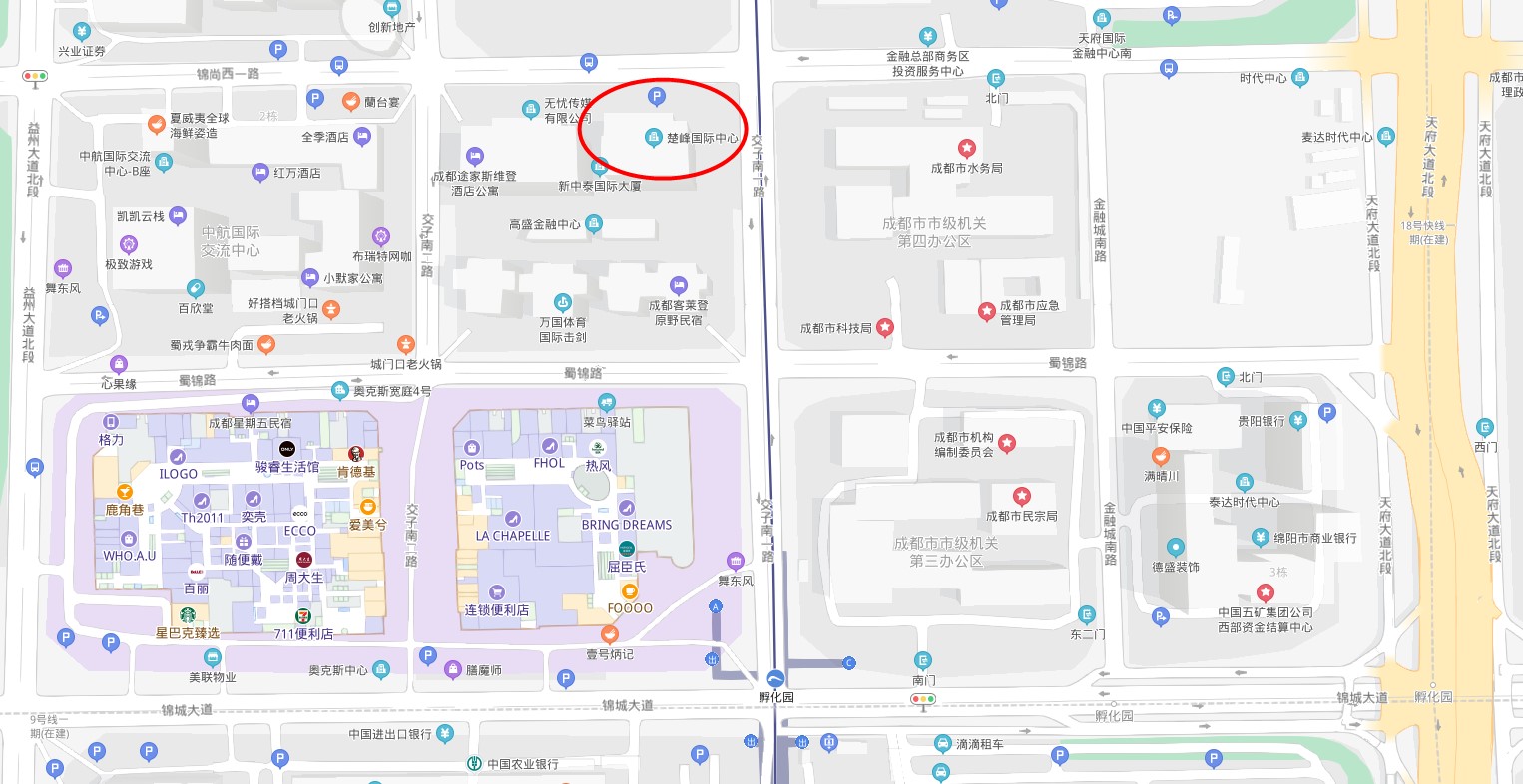 各供应商：欢迎参与本次采购活动，为优化营商环境，减少供应商参加采购活动成本，温馨提示如下：一、报名：注意报名的截止时间、报名的方式以及需要提供的资料，任何一项不满足的将拒绝接收。二、保证金：如项目收取保证金，供应商应在规定截止时间前足额交纳，以到账时间为准。未中标（成交）供应商的保证金将在结果公告后5个工作日内原路径退还，中标（成交）供应商应将采购合同发送我司指定邮箱后办理保证金退还，我司将在5个工作日内原路径退还。三、制作投标（响应）文件：注意采购文件中的资格要求和实质性要求，任何一条不满足的将作无效处理。注意采购文件中的评分要求，未按要求提供证明材料的将不予认可。四、投标（响应）：注意投标（响应）截止时间和递交文件的地点，未按要求密封或逾期送达的将拒绝接收。五、结果查询：结果公告将在发布采购公告的同一网站进行公布，供应商应自行关注，任何询问项目评审情况和中标（成交）情况的行为都将被拒绝。六、服务费：中标（成交）结果公布后，中标（成交）人应及时足额缴纳服务费，我司在收到服务费后才可开具发票。七、中标（成交）通知书：我司工作人员将在项目结果公告发布时通知中标（成交）的供应商领取中标（成交）通知书，中标（成交）人应携带单位介绍信原件及领取人身份证复印件（原件备查）前往我司办理领手续。八、采购合同：中标（成交）人应在采购文件规定的期限内凭中标（成交）通知书与采购人签订采购合同。目    录第一章  投标邀请	5第二章  投标人须知	8第三章  投标文件格式	25第四章  投标人和投标产品的资格、资质性及其他类似效力要求	51第五章  资格性审查要求	52第六章   招标项目技术、服务、商务及其他要求	55第七章  评标办法	86第八章  政府采购合同	99第一章  投标邀请四川成与诚招标代理有限公司受成都高新区西园社区卫生服务中心委托，拟对成都高新区西园社区卫生服务中心其他医疗设备及污水处理设备采购项目进行国内公开招标，兹邀请符合本次招标要求的供应商参加投标。一、招标编号：510188202100293。二、招标项目：成都高新区西园社区卫生服务中心其他医疗设备及污水处理设备采购项目。三、资金来源：财政性资金四、招标项目简介：本项目共2个包，01包采购其他医疗设备，02包采购污水处理设备（具体详见招标文件第六章）。五、供应商参加本次政府采购活动，应当在提交投标文件前具备下列条件：1、满足《中华人民共和国政府采购法》第二十二条规定；2、落实政府采购政策需满足的资格要求：无。3、本项目的特定资格要求：3.1 若采购产品为医疗器械的，投标人须符合《医疗器械监督管理条例》要求并提 供供应商经营该产品的经营许可/经营备案证明材料。 3.2 若采购产品为医疗器械的，投标产品须符合《医疗器械注册管理办法》要求并 提供产品的注册/备案证明材料。3.3若采购产品为消毒产品，消毒产品须具备《消毒产品卫生安全评价报告》（投标产品若为新消毒产品须提供有效的卫生许可批件）。（详见招标文件第四、五章）。六、禁止参加本次采购活动的供应商根据《关于在政府采购活动中查询及使用信用记录有关问题的通知》（财库〔2016〕125号）的要求，采购人/采购代理机构将通过“信用中国”网站（www.creditchina.gov.cn）、“中国政府采购网”网站（www.ccgp.gov.cn）等渠道查询供应商在投标截止之日前的信用记录并保存信用记录结果网页截图，拒绝列入失信被执行人名单、重大税收违法案件当事人名单、政府采购严重违法失信行为记录名单中的供应商报名参加本项目的采购活动。七、招标文件获取时间、地点：招标文件获取时间：2021年10月29日00:00至2021年11月04日23：59（北京时间）招标文件获取方式：投标人从“政府采购云平台”获取采购文件（网址：https://www.zcygov.cn）。登录政府采购云平台—项目采购—获取采购文件—申请获取采购文件。提示：（1）本项目招标文件免费获取。（2）投标人只有在“政府采购云平台”完成获取招标文件申请并下载招标文件后才视作依法参与本项目。如未在“政府采购云平台”内完成相关流程，引起的投标无效责任自负。（3）本项目为电子招标投标项目，投标人参与本项目全过程中凡涉及系统操作请详见《供应商政府采购项目电子交易操作指南》。（操作指南以政府采购云平台网站发布为准，获取方式详见：招标文件附件四-政府采购云平台使用介绍）（4）政府采购云平台投标人注册地址：https://middle.zcygov.cn/v-settle-front/registry八、投标截止时间和开标时间：2021年11月18日10：00（北京时间）。投标截止时间前，投标人应将加密的电子投标文件递交至“政府采购云平台”对应项目（包件）。九、开标地点：（1）本项目为不见面开标项目。（2）开标地点：政府采购云平台(https://www.zcygov.cn)。（3）本项目只接受投标人加密并递交至“政府采购云平台”的投标文件。十、本投标邀请在四川政府采购网上以公告形式发布。十一、供应商信用融资：1、根据《四川省财政厅关于推进四川省政府采购供应商信用融资工作的通知》（川财采〔2018〕123号）文件要求，为助力解决政府采购中标、成交供应商资金不足、融资难、融资贵的困难，促进供应商依法诚信参加政府采购活动，有融资需求的供应商可根据四川政府采购网公示的银行及其“政采贷”产品，自行选择符合自身情况的“政采贷”银行及其产品，凭中标（成交）通知书向银行提出贷款意向申请（具体内容详见招标文件附件“川财采〔2018〕123号”）。2、为有效缓解中小企业融资难、融资贵问题，成都市财政局、中国人民银行成都分行营业管理部制定了《成都市中小企业政府采购信用融资暂行办法》和《成都市级支持中小企业政府采购信用融资实施方案》，成都市范围内政府采购项目中标（成交）的中小微企业可向开展政府采购信用融资业务的银行提出融资申请（具体内容详见招标文件附件“成财采〔2019〕17号”、“成财采发〔2020〕20号”）。十二、联系方式采 购 人：成都高新区西园社区卫生服务中心地    址：成都市郫都区天彩路120号联 系 人：蒲老师联系电话：028-87926120采购代理机构：四川成与诚招标代理有限公司地    址：四川省成都市高新区锦尚西一路楚峰国际中心45A03号（44层）邮    编：610041联 系 人：鲁女士联系电话：028-83475775、19108230597第二章  投标人须知一、投标人须知附表二、总  则1. 适用范围1.1 本招标文件仅适用于本次招标采购项目。2. 有关定义2.1 “采购人”系指依法进行政府采购的国家机关、事业单位、团体组织。本次招标的采购人是成都高新区西园社区卫生服务中心。2.2 “采购代理机构” 系指根据采购人的委托依法办理招标事宜的采购机构。本次招标的采购代理机构是四川成与诚招标代理有限公司。2.3 “招标采购单位”系指“采购人”和“采购代理机构”的统称。2.4 “投标人”系指获取了招标文件拟参加投标和向采购人提供货物及相应服务的供应商。3. 合格的投标人合格的投标人应具备以下条件：（1）本招标文件规定的供应商资格条件；（2）遵守国家有关的法律、法规、规章和其他政策制度；（3）按照招标文件第一章第七条要求规定获取了招标文件。4. 投标费用（实质性要求）投标人参加投标的有关费用由投标人自行承担。5. 充分、公平竞争保障措施（实质性要求）5.1 提供相同品牌产品处理。5.1.1非单一产品采购项目中，采购人根据采购项目技术构成、产品价格比重等合理确定核心产品。多家投标人提供的任一核心产品品牌相同的，视为提供相同品牌产品。本采购项目核心产品为：01包为肺功能仪、心电图机、病人监护仪、医用冷藏箱（大）；02包为一体化污水处理设备。5.1.2 采用综合评分法的采购项目。提供相同品牌产品且通过资格审查、符合性审查的不同投标人参加同一合同项下投标的，按一家投标人计算，评审后得分最高的同品牌投标人获得中标人推荐资格；评审得分相同的，由采购人采取随机抽取方式确定一个投标人获得中标人推荐资格，其他同品牌投标人不作为中标候选人。5.2 利害关系供应商处理。单位负责人为同一人或者存在直接控股、管理关系的不同供应商不得参加同一合同项下的政府采购活动。采购项目实行资格预审的，单位负责人为同一人或者存在直接控股、管理关系的不同供应商可以参加资格预审，但只能由供应商确定其中一家符合条件的供应商参加后续的政府采购活动，否则，其投标文件作为无效处理。5.3 前期参与供应商处理。为采购项目提供整体设计、规范编制或者项目管理、监理、检测等服务的供应商，不得再参加该采购项目的其他采购活动。供应商为采购人、采购代理机构在确定采购需求、编制采购文件过程中提供咨询论证，其提供的咨询论证意见成为采购文件中规定的供应商资格条件、技术服务商务要求、评标因素和标准、政府采购合同等实质性内容条款的，视同为采购项目提供规范编制。5.4 利害关系代理人处理。2家以上的供应商不得在同一合同项下的采购项目中，同时委托同一个自然人、同一家庭的人员、同一单位的人员作为其代理人，否则，其投标文件作为无效处理。三、招标文件6．招标文件的构成招标文件是供应商准备投标文件和参加投标的依据，同时也是评标的重要依据，具有准法律文件性质。招标文件用以阐明招标项目所需的资质、技术、服务及报价等要求、招标投标程序、有关规定和注意事项以及合同主要条款等。本招标文件包括以下内容：（一）投标邀请；（二）投标人须知；（三）投标文件格式；（四）投标人和投标产品的资格、资质性及其他类似效力要求；（五）资格性审查要求；（六）招标项目技术、服务、商务及其他要求；（七）评标办法；（八）合同主要条款。7. 招标文件的澄清和修改7.1 招标采购单位可以依法对招标文件进行澄清或者修改。7.2 招标采购单位对已发出的招标文件进行澄清或者修改，应当以书面形式将澄清或者修改的内容通知所有获取了招标文件的供应商，同时在四川政府采购网上发布更正公告。该澄清或者修改的内容为招标文件的组成部分，澄清或者修改的内容可能影响投标文件、资格预审申请文件编制的，采购人或者采购代理机构发布公告并书面通知供应商的时间，应当在投标截止时间至少１５日前、提交资格预审申请文件截止时间至少３日前；不足上述时间的，应当顺延提交投标文件、资格预审申请文件的截止时间。7.3 投标人应于投标文件递交截止时间之前在四川政府采购网查询本项目的更正公告，以保证其对招标文件做出正确的响应。供应商未按要求下载相关文件，或由于未及时关注更正公告的信息造成的后果，其责任由供应商自行负责。更正通知通过政府采购云平台通知所有获取招标文件的潜在供应商。7.4 投标人认为需要对招标文件进行澄清或者修改的，可以以书面形式向招标采购单位提出申请，但招标采购单位可以决定是否采纳投标人的申请事项。8. 答疑会和现场考察8.1 根据采购项目和具体情况，招标采购单位认为有必要，可以在招标文件提供期限截止后，组织已获取招标文件的潜在投标人现场考察或者召开开标前答疑会。现场考察或标前答疑会时间：详见投标人须知表。现场考察或标前答疑会地点：详见投标人须知表。8.2 供应商考察现场所发生的一切费用由供应商自己承担。四、投标文件9．投标文件的语言9.1 投标人提交的投标文件以及投标人与招标采购单位就有关投标的所有来往书面文件均须使用中文。投标文件中如附有外文资料，主要部分对应翻译成中文并加盖投标人公章后附在相关外文资料后面。未翻译的外文资料，评标委员会可将其视为无效材料。9.2 翻译的中文资料与外文资料如果出现差异和矛盾时，以中文为准。涉嫌虚假响应的按照相关法律法规处理。9.3 如因未翻译而造成的废标，由投标人承担。10．计量单位（实质性要求）除招标文件中另有规定外，本次采购项目所有合同项下的投标均采用国家法定的计量单位。11. 投标货币（实质性要求）本次招标项目的投标均以人民币报价。12. 联合体投标（仅适用于允许联合体参与的项目）联合体各方应当共同与采购人签订采购合同，就采购合同约定的事项对采购人承担连带责任。13. 知识产权（实质性要求）13.1 投标人应保证在本项目使用的任何产品和服务（包括部分使用）时，不会产生因第三方提出侵犯其专利权、商标权或其它知识产权而引起的法律和经济纠纷，如因专利权、商标权或其它知识产权而引起法律和经济纠纷，由投标人承担所有相关责任。13.2 采购人享有本项目实施过程中产生的知识成果及知识产权。13.3 投标人如欲在项目实施过程中采用自有知识成果，投标人需提供开发接口和开发手册等技术文档，并承诺提供无限期技术支持，采购人享有永久使用权（含采购人委托第三方在该项目后续开发的使用权）。13.4 如采用投标人所不拥有的知识产权，则在投标报价中必须包括合法获取该知识产权的相关费用。 14．投标文件的组成投标人应按照招标文件的规定和要求编制投标文件。投标人编写的投标文件应至少包括下列两部分文件：文件一：资格性投标文件严格按照第四、五章要求提供相关资格、资质性及其他类似效力要求的相关证明材料。文件二：其他响应性投标文件严格按照招标文件要求提供以下五个方面的相关材料：报价部分。1、投标人按照招标文件要求填写的“开标一览表”、“报价明细表”（如涉及）。 2、本次招标报价要求：（1）投标人的报价是投标人响应招标项目要求的全部工作内容的价格体现，包括投标人完成本项目所需的一切费用（实质性要求）。 （2）投标人每种货物只允许有一个报价，并且在合同履行过程中是固定不变的，任何有选择或可调整的报价将不予接受，并按无效投标处理（实质性要求）。（二）技术部分。投标人按照招标文件要求做出的技术应答，主要是针对招标项目的技术指标、参数和技术要求做出的实质性响应和满足。投标人的技术应答包括下列内容（如涉及）：（1）投标产品的品牌、型号、配置；（2）投标产品本身的详细的技术指标和参数（应当尽可能提供检测报告、产品使用说明书、用户手册等材料予以佐证）；（3）技术方案、项目实施方案；（4）投标产品技术参数表；（5）产品彩页资料；（6）产品工作环境条件；（7）产品验收标准和验收方法；（8）产品验收清单（注明各部件的品名、数量、价格、规格型号和原产地或生产厂家）。（9）投标人认为需要提供的文件和资料。（三）商务部分。投标人按照招标文件要求提供的有关文件及优惠承诺。包括以下内容（如涉及）：（1）投标函；（2）证明投标人业绩和荣誉的有关材料复印件；（3）商务应答表；（4）其他投标人认为需要提供的文件和资料。（四）售后服务。投标人按照招标文件中售后服务要求作出的积极响应和承诺。包括以下内容（如涉及）：（1）产品制造厂家或投标人设立的售后服务机构网点清单、服务电话和维修人员名单；（2）说明投标产品的保修时间、保修期内的保修内容与范围、维修响应时间等。分别提供产品制造厂家和投标人的服务承诺和保障措施；（3）培训措施：说明培训内容及培训的时间、地点、目标、培训人数、收费标准和办法；（4）其他有利于用户的服务承诺。（五）其他部分。投标人按照招标文件要求作出的其他应答和承诺。15．投标文件格式15.1 投标人应执行招标文件第三章的规定要求。第三章格式中“注”的内容，投标人可自行决定是否保留在投标文件中，未保留的视为投标人默认接受“注”的内容。15.2 对于没有格式要求的投标文件由投标人自行编写。16．投标有效期（实质性要求）16.1 本项目投标有效期为投标截止时间届满后90天（投标有效期从提交投标文件的截止之日起算）。投标人投标文件中必须载明投标有效期，投标文件中载明的投标有效期可以长于招标文件规定的期限，但不得短于招标文件规定的期限。否则，其投标文件将作为无效投标处理。16.2 因不可抗力事件，采购人可于投标有效期届满之前与投标人协商延长投标有效期。投标人拒绝延长投标有效期的，不得再参与该项目后续采购活动，但由此给投标人造成的损失，采购人可以自主决定是否可以给予适当补偿。投标人同意延长投标有效期的，不能修改投标文件。 16.3 因采购人采购需求作出必要调整，采购人可于投标有效期届满之前与投标人协商延长投标有效期。投标人拒绝延长投标有效期的，不得再参与该项目后续采购活动，但由此给投标人造成的损失，采购人应当予以赔偿或者合理补偿。投标人同意延长投标有效期的，不能修改投标文件。17．投标文件的制作和签章、加密17.1 本项目实行电子投标。投标人应先安装“政采云投标客户端”。（政府采购云平台—CA管理—绑定CA—下载驱动—“政采云投标客户端”立即下载）。投标人应按招标文件要求，通过“政采云投标客户端”制作、确认、加密并提交投标文件。17.2 资格性投标文件、其他响应性投标文件封面均应加盖投标人（法定名称）电子印章，不得使用投标人专用章（如经济合同章、投标专用章等）或下属单位印章代替。（实质性要求）17.3 投标人应使用CA数字证书对投标文件进行加密。17.4 招标文件若有修改，投标人根据修改后的招标文件制作或修改并递交投标文件。17.5 使用“政府采购云平台”需要提前申领CA数字证书及电子印章，请自行前往四川CA、CFCA、天威CA、北京CA、重庆CA、山西CA、浙江汇信CA、天谷CA、国信CA、山东CA、新疆CA、乌海CA等统一认证服务点办理，只需办理其中一家CA数字证书及签章（提示：办理时请说明参与成都市政府采购项目）。投标人应及时完成在“政府采购云平台”的注册及CA账号绑定，确保顺利参与电子投标。17.6本次招标要求的复印件是指对图文进行复制后的文件，包括扫描、复印、影印等方式复制的材料。18．投标文件的递交18.1 投标人应当在投标文件递交截止时间前，将编制完成并且已加密的电子投标文件成功递交至“政府采购云平台”。18.2投标人应充分考虑递交文件的不可预见因素，在投标截止时间后将无法递交。19．投标文件的补充、修改或撤回19.1投标截止时间前，投标人可对已递交的投标文件进行补充、修改或撤回。补充或者修改投标文件的，应当先行撤回已递交的投标文件，在“政采云投标客户端”补充、修改投标文件并加密后重新递交。撤回投标文件进行补充、修改，在投标截止时间前未重新递交的，视为撤回投标文件。19.2投标截止时间后，投标人不得对其递交的投标文件做任何补充、修改。20．投标文件的解密投标人登录政府采购云平台，点击“项目采购—开标评标”模块，进入本项目“开标大厅”，等待代理机构开启解密后，进行线上解密。除因系统发生故障（包括组织场所停电、断网等）导致投标文件无法按时解密外，投标文件未按时解密的作为无效投标处理。五、开标和中标21．开标及开标程序21.1本项目为不见面开标项目。（递交电子投标文件的投标人不足3家的，不予开标。）21.2开标准备工作。投标人需在开标当日、投标截止时间前登录“政府采购云平台”，通过本项目“开标大厅”参与不见面开标。登录政府采购云平台—项目采购—开标评标—开标大厅（确保进入本项目开标大厅）。提示：投标人未按时登录不见面开标系统，错过开标解密时间的，由投标人自行承担不利后果。21.3解密投标文件。等待代理机构开启解密后，投标人进行线上解密。开启解密后，投标人应在60分钟内，使用加密该投标文件的CA数字证书在线完成投标文件的解密。除因系统故障（包括组织场所停电、断网等）导致系统无法使用外，投标人在规定的解密时间内，未成功解密的投标文件将视为无效投标文件。21.4确认开标记录。解密时间截止或者所有投标人投标文件均完成解密后（以发生在先的时间为准），由“政府采购云平台”系统展示投标人名称、投标文件解密情况、投标报价等唱标内容。如成功解密投标文件的投标人不足三家的，则只展示投标人名称、投标文件解密情况。投标人对开标记录（包含解密情况、投标报价、其他情况等）在规定时间内确认，如未确认，视为认可开标记录。21.5投标人电脑终端等硬件设备和软件系统配置：投标人电脑终端等硬件设备和软件系统配置应符合电子投标（含不见面开标大厅）投标人电脑终端配置要求并运行正常，投标人承担因未尽职责产生的不利后果。21.6因组织场所断电、断网、系统故障或其他不可抗力等因素导致不见面开标系统无法正常运行的，开标活动中止或延迟，待系统恢复正常后继续进行开标活动。21.7不见面开标过程中，各方主体均应遵守互联网有关规定，不得发表与交易活动无关的言论。22．开评标过程存档开标和评标过程进行全过程电子监控，并将电子监控资料存储介质留存归档。23. 评标情况公告所有供应商投标文件资格性、符合性检查情况、采用综合评分法时的总得分和分项汇总得分情况、评标结果等将在四川政府采购网上采购结果公告栏中予以公告。24. 采购人确定中标人过程中，发现中标候选人有下列情形之一的，应当不予确定其为中标人：（1）发现中标候选人存在禁止参加本项目采购活动的违法行为的；（2）中标候选人因不可抗力，不能继续参加政府采购活动；（3）中标候选人无偿赠与或者低于成本价竞争；（4）中标候选人提供虚假材料；（5）中标候选人恶意串通。25. 中标通知书25.1 中标通知书为签订政府采购合同的依据之一，是合同的有效组成部分。25.2 中标通知书对采购人和中标人均具有法律效力。中标通知书发出后，采购人改变中标结果，或者中标人无正当理由放弃中标的，应当承担相应的法律责任。25．3中标人的投标文件本应作为无效投标处理或者有政府采购法律法规规章制度规定的中标无效情形的，招标采购单位在取得有权主体的认定以后，将宣布发出的中标通知书无效，并收回发出的中标通知书（中标人也应当缴回），依法重新确定中标人或者重新开展采购活动。25.4在四川政府采购网公告中标结果同时发出中标通知书，中标供应商自行登录政府采购云平台下载中标通知书。六、签订及履行合同和验收26. 签订合同26.1 中标人应在中标通知书发出之日起三十日内与采购人签订采购合同。由于中标人的原因逾期未与采购人签订采购合同的，将视为放弃中标，取消其中标资格并将按相关规定进行处理。26.2 采购人不得向中标人提出任何不合理的要求，作为签订合同的条件，不得与中标人私下订立背离合同实质性内容的任何协议，所签订的合同不得对招标文件和中标人投标文件确定的事项进行实质性修改。26.3 中标人拒绝与采购人签订合同的，采购人可以按照评审报告推荐的中标候选人名单排序，确定下一候选人为中标供应商，也可以重新开展政府采购活动。26.4 中标人在合同签订之后三个工作日内，将签订的合同（一式一份）发送至我司指定邮箱（luolan@sccyczb.com）。27. 合同分包（实质性要求）27.1本项目合同接受分包与否，以“投标人须知附表”勾选项为准。27.2 中小企业依据《政府采购促进中小企业发展管理办法》（财库〔2020〕46号）规定的政策获取政府采购合同后，小型、微型企业不得分包或转包给大型、中型企业，中型企业不得分包或转包给大型企业。28. 合同转包（实质性要求）本采购项目严禁中标人将任何政府采购合同义务转包。本项目所称转包，是指中标人将政府采购合同义务转让给第三人，并退出现有政府采购合同当事人双方的权利义务关系，受让人（即第三人）成为政府采购合同的另一方当事人的行为。中标人转包的，视同拒绝履行政府采购合同义务，将依法追究法律责任。29. 补充合同采购合同履行过程中，采购人需要追加与合同标的相同的货物或者服务的，在不改变合同其他条款的前提下，可以与中标供应商协商签订补充合同，但所有补充合同的采购金额不得超过原合同采购金额的百分之十，该补充合同应当在原政府采购合同履行过程中，不得在原政府采购合同履行结束后，且采购货物、工程和服务的名称、价格、履约方式、验收标准等必须与原政府采购合同一致。 30. 履约保证金（实质性要求）30.1 中标人应在合同签订之前交纳招标文件规定数额的履约保证金。30.2 如果中标人在规定的合同签订时间内，没有按照招标文件的规定交纳履约保证金，且又无正当理由的，将视为放弃中标。31. 合同公告采购人应当自政府采购合同签订之日起2个工作日内，将政府采购合同在省级以上人民政府财政部门指定的媒体上公告（四川政府采购网），但政府采购合同中涉及国家秘密、商业秘密的内容除外。32. 合同备案采购人应当将政府采购合同副本自签订之日起七个工作日内报同级财政部门备案。33. 履行合同33.1 中标人与采购人签订合同后，合同双方应严格执行合同条款，履行合同规定的义务，保证合同的顺利完成。33.2 在合同履行过程中，如发生合同纠纷，合同双方应按照《中华人民共和国民法典》的有关规定进行处理。34. 验收34.1本项目采购人及其委托的采购代理机构将严格按照《财政部关于进一步加强政府采购需求和履约验收管理的指导意见》（财库〔2016〕205号）等政府采购相关法律法规的要求进行验收。34.2 验收结果合格的，中标人凭验收报告办理相关手续；验收结果不合格的，履约保证金将不予退还，也将不予支付采购资金，还可能会报告本项目同级财政部门按照政府采购法律法规有关规定给予行政处罚。35. 资金支付采购人将按照政府采购合同规定，及时向中标供应商支付采购资金。本项目采购资金付款详见第六章商务要求中付款方式。七、投标纪律要求36. 投标人纪律要求投标人应当遵循公平竞争的原则，不得恶意串通，不得妨碍其他投标人的竞争行为，不得损害采购人或者其他投标人的合法权益。在评标过程中发现投标人有上述情形的，评标委员会应当认定其投标无效，并书面报告本级财政部门。37. 投标人参加本项目投标不得有下列情形：（1）提供虚假材料谋取中标；（2）采取不正当手段诋毁、排挤其他投标人；（3）与招标采购单位、其他投标人恶意串通；（4）向招标采购单位、评标委员会成员行贿或者提供其他不正当利益；（5）在招标过程中与招标采购单位进行协商谈判；（6）中标或者成交后无正当理由拒不与采购人签订政府采购合同；（7）未按照采购文件确定的事项签订政府采购合同；（8）将政府采购合同转包或者违规分包；（9）提供假冒伪劣产品；（10）擅自变更、中止或者终止政府采购合同；（11）拒绝有关部门的监督检查或者向监督检查部门提供虚假情况；（12）法律法规规定的其他情形。投标人有上述情形的，按照规定追究法律责任，具备（1）-（10）条情形之一的，同时将取消中标资格或者认定中标无效。38. 投标人有下列情形之一的，视为投标人串通投标，其投标无效：（1）不同投标人的投标文件由同一单位或者个人编制；（2）不同投标人委托同一单位或者个人办理投标事宜；（3）不同投标人的投标文件载明的项目管理成员或者联系人员为同一人；（4）不同投标人的投标文件异常一致或者投标报价呈规律性差异；（5）不同投标人的投标文件相互混装；（6）不同投标人的投标保证金从同一单位或者个人的账户转出。八、询问、质疑和投诉39．询问、质疑、投诉的接收和处理严格按照《中华人民共和国政府采购法》、《中华人民共和国政府采购法实施条例》、《政府采购货物和服务招标投标管理办法》、《政府采购质疑和投诉办法》、《财政部关于加强政府采购供应商投诉受理审查工作的通知》和《四川省政府采购供应商投诉处理工作规程》的规定办理（详细规定请在四川政府采购网政策法规模块查询）。九、其他40. 本招标文件中所引相关法律制度规定，在政府采购中有变化的，按照变化后的相关法律制度规定执行。本章和第七章中“1.总则、2.评标方法、3.评标程序”规定的内容条款，在本项目投标截止时间届满后，因相关法律制度规定的变化导致不符合相关法律制度规定的，直接按照变化后的相关法律制度规定执行，本招标文件不再做调整。41．（实质性要求）国家或行业主管部门对采购产品的技术标准、质量标准和资格资质条件等有强制性规定的，必须符合其要求。第三章  投标文件格式一、本章所制投标文件格式，除格式中明确将该格式作为实质性要求的，一律不具有强制性。二、本章所制投标文件格式有关表格中的备注栏，由投标人根据自身投标情况作解释性说明，不作为必填项。三、本章所制投标文件格式中需要填写的相关内容事项，可能会与本采购项目无关，在不改变投标文件原义、不影响本项目采购需求的情况下，投标人可以不予填写，但应当注明。四、提示本章中格式1-1、2-1封面，盖章为实质性要求，格式内容不作实质性要求。按照招标文件第二章17．2要求，加盖投标人（法定名称）电子印章。第一部分 “资格性投标文件”格式格式1-1 封面：XXXXXX采购项目资格性投标文件投 标 人名称：XXXX采购项目编号：XXXX包        号：XXXX投标时间：20XX年XX月XX日资格性投标文件一：满足《中华人民共和国政府采购法》第二十二条规定的证明材料格式1-2 具有独立承担民事责任的能力的证明材料注：①供应商若为企业法人：提供“统一社会信用代码营业执照”；未换证的提供“营业执照、税务登记证、组织机构代码证或三证合一的营业执照”；②若为事业法人：提供“统一社会信用代码法人登记证书”；未换证的提交“事业法人登记证书、组织机构代码证”；③若为其他组织：提供“对应主管部门颁发的准许执业证明文件或营业执照”；④若为自然人：提供“身份证明材料”。以上均提供复印件）格式1-3 承诺函承 诺 函XXXX（采购代理机构名称）：我单位作为本次采购项目的投标人，根据招标文件要求，现郑重承诺如下：具备《中华人民共和国政府采购法》第二十二条第一款和本项目规定的条件：（一）具有独立承担民事责任的能力；（二）具有良好的商业信誉和健全的财务会计制度；（三）具有履行合同所必需的设备和专业技术能力；（四）有依法缴纳税收和社会保障资金的良好记录；（五）参加政府采购活动前三年内，在经营活动中没有重大违法记录；（六）法律、行政法规规定的其他条件；（七）根据采购项目提出的特殊条件。本单位对上述承诺的内容事项真实性负责。如经查实上述承诺的内容事项存在虚假，我单位愿意接受以提供虚假材料谋取中标追究法律责任。投标人名称（电子印章）：XXXX日    期：20XX年XX月XX日。注：1.资格要求中“参加本次政府采购活动前三年内，在经营活动中没有重大违法记录”中的重大违法记录，即因违法经营受到刑事处罚或者责令停产停业、吊销许可证或者执照、较大数额罚款等行政处罚，其中较大数额罚款的具体金额标准是指：若采购项目所属行业行政主管部门对较大数额罚款金额标准有明文规定的，以所属行业行政主管部门规定的较大数额罚款金额标准为准；若采购项目所属行业行政主管部门对较大数额罚款金额标准未明文规定的，以四川省人民政府规定的行政处罚罚款听证金额标准为准。2.供应商在参加政府采购活动前，被纳入法院、工商行政管理部门、税务部门、银行认定的失信名单且在有效期内，或者在前三年政府采购合同履约过程中及其他经营活动履约过程中未依法履约被有关行政部门处罚（处理）的，本项目不认定其具有良好的商业信誉。格式1-4 具备健全的财务会计制度的证明材料注：①可提供2019或2020年度经审计的财务报告复印件（包含审计报告和审计报告中所涉及的财务报表和报表附注），②也可提供2019或2020年度供应商内部的财务报表复印件（至少包含资产负债表），③也可提供截至投标文件递交截止日一年内银行出具的资信证明（复印件），④供应商注册时间截至投标文件递交截止日不足一年的，也可提供加盖工商备案主管部门印章的公司章程复印件。资格性投标文件二：落实政府采购政策需满足的资格要求的证明材料（如涉及）格式1-5 中小企业声明函中小企业声明函（服务）本公司（联合体）郑重声明，根据《政府采购促进中小企业发展管理办法》（财库〔2020〕46 号），本公司（联合体）参加 （单位名称） 的 （项目名称） 采购活动，服务全部由符合政策要求的中小企业承接。相关企业（含联合体中的中小企业、签订分包意向协议的中小企业）的具体情况如下：
　　1. （标的名称） ，属于 （采购文件中明确的所属行业）行业 ；承接企业为 （企业名称） ，从业人员   人，营业收入为    万元，资产总额为   万元1，属于 （中型企业、小型企业、微型企业）；2. （标的名称） ，属于 （采购文件中明确的所属行业）行业 ；承接企业为 （企业名称） ，从业人员   人，营业收入为    万元，资产总额为   万元，属于 （中型企业、小型企业、微型企业）；……以上企业，不属于大企业的分支机构，不存在控股股东为大企业的情形，也不存在与大企业的负责人为同一人的情形。本企业对上述声明内容的真实性负责。如有虚假，将依法承担相应责任。                企业名称（电子印章）：                        日    期：20XX年XX月XX日1从业人员、营业收入、资产总额填报上一年度数据，无上一年度数据的新成立企业可不填报。格式1-6 残疾人福利性单位声明函残疾人福利性单位声明函本单位郑重声明，根据《财政部 民政部 中国残疾人联合会关于促进残疾人就业政府采购政策的通知》（财库〔2017〕 141号）的规定，本单位为符合条件的残疾人福利性单位，且本单位参加XXXX单位的XXXX项目采购活动提供本单位制造的货物（由本单位承担工程/提供服务），或者提供其他残疾人福利性单位制造的货物（不包括使用非残疾人福利性单位注册商标的货物）。本单位对上述声明的真实性负责。如有虚假，将依法承担相应责任。单位名称（电子印章）：日    期：20XX年XX月XX日注：1.残疾人福利性单位视同小型、微型企业，享受预留份额、评审中价格扣除等促进中小企业发展的政府采购政策。残疾人福利性单位属于小型、微型企业的，不重复享受政策。2.投标人为非残疾人福利性单位的，可不提供此声明。格式1-7属于监狱企业的证明文件属于监狱企业的证明文件根据《政府采购支持监狱企业发展有关问题的通知》（财库〔2014〕68号）的规定监狱企业参加采购活动的，应提供由省级以上监狱管理局、戒毒管理局(含新疆生产建设兵团)出具的属于监狱企业的证明文件。注：1.投标人符合《政府采购支持监狱企业发展有关问题的通知》（财库〔2014〕68号）规定的划分标准为监狱企业的适用。2.在政府采购活动中，监狱企业视同小型、微型企业，享受预留份额、评审中价格扣除等政府采购促进中小企业发展的政府采购政策。资格性投标文件三：本项目的特定资格要求的证明材料格式1-8 本项目的特定资格要求的证明材料投标人应按招标文件第五章相关要求提供佐证材料，有格式要求的从其要求，无格式要求的格式自拟。注：根据国务院办公厅关于加快推进“多证合一”改革的指导意见（国办发〔2017〕41号）等政策要求，若资格要求涉及的登记、备案等有关事项和各类证照已实行多证合一导致供应商无法提供该类证明材料的，供应商须提供“多证合一”的营业执照，并就被“多证合一”整合的相关登记、备案和各类证照的真实性作出承诺（承诺函格式详见第三章）。 格式1-9 “多证合一”承诺函(如涉及)“多证合一”承诺函(如涉及)XXXX（采购代理机构名称）：我单位作为本次采购项目的投标人，现郑重承诺如下：根据本项目招标文件第四章资格证明要求中第  项，我单位应具备        （备案、登记、其他证照）。但因我单位所在地已对上述备案、登记、其他证照实行“多证合一”，故在此次采购活动中提供满足资格要求：       （营业执照中对该备案、登记、其他证照的描述）的“多证合一”营业执照。我单位对上述承诺的内容事项真实性负责。如经查实上述承诺内容存在虚假，我单位愿意接受以提供虚假材料谋取成交追究法律责任。投标人名称（电子印章）：XXXX日    期：20XX年XX月XX日。注：1.根据国务院办公厅关于加快推进“多证合一”改革的指导意见（国办发〔2017〕41号）等政策要求，若资格要求涉及的登记、备案等有关事项和各类证照已实行多证合一导致供应商无法单独提供该类证明材料的，供应商须提供该承诺。2.若已单独提供资格要求涉及的登记、备案等有关事项和各类证照的证明材料，无需提供该承诺。3.例如：资格要求中第X项要求“具备XX经营许可证”，供应商具备该证照：①若因该证照被“多证合一”整合而不能单独提供，则须提供该承诺；②若该证照已单独提供，则无需提供该承诺。4.若本项目资格要求不涉及对登记、备案和各类证照的要求，也无需提供该承诺。资格性投标文件四：格式1-10 投标人和投标产品其他资格、资质性及其他类似效力要求的相关证明材料（如涉及）注：投标人应按招标文件第五章相关要求提供佐证材料，有格式要求的从其要求，无格式要求的格式自拟。第二部分     “其他响应性投标文件”格式格式2-1封面：XXX项目其他响应性投标文件投标人名称（电子印章）：采购项目编号：包        号：        投标时间： 年  月  日格式2-2 投 标 函投 标 函XXXX（采购代理机构名称）：我方全面研究了“XXXXXXXX采购项目”（招标编号：XXXX）招标文件，决定参加贵单位组织的本项目投标。一、我方自愿按照招标文件规定的各项要求向采购人提供所需货物/服务。二、一旦我方中标，我方将严格履行政府采购合同规定的责任和义务。三、我方同意本次招标的投标有效期为投标截止时间届满后XXXX天，并满足招标文件中其他关于投标有效期的实质性要求。四、我方愿意提供贵单位可能另外要求的，与投标有关的文件资料，并保证我方已提供和将要提供的文件资料是真实、准确的。投标人名称：XXXX通讯地址：XXXX。邮政编码：XXXX。联系电话：XXXX。传    真：XXXX。日    期：20XX年XX月XX日。格式2-3 承诺函承 诺 函XXXX（采购代理机构名称）：我方作为本次采购项目的投标人，根据招标文件要求，现郑重承诺如下：一、我方已认真阅读并接受本项目招标文件第二章的全部实质性要求，如对招标文件有异议，已依法进行维权救济，不存在对招标文件有异议的同时又参加投标以求侥幸中标或者为实现其他非法目的的行为。二、参加本次招标采购活动，不存在与单位负责人为同一人或者存在直接控股、管理关系的其他供应商参与同一合同项下的政府采购活动的行为。（与我方存在单位负责人为同一人或者存在直接控股、管理关系的单位详见附件“关联关系声明函”）三、为采购项目提供整体设计、规范编制或者项目管理、监理、检测等服务的供应商，不得再参加该采购项目的其他采购活动，我方承诺不属于此类禁止参加本项目的供应商。四、投标文件中提供的能够给予我方带来优惠、好处的任何材料资料和技术、服务、商务、响应产品等响应承诺情况都是真实的、有效的、合法的。五、国家或行业主管部门对采购产品的技术标准、质量标准和资格资质条件等有强制性规定的，我方承诺符合其要求。六、参加本次招标采购活动，我方完全同意招标文件第二章关于“投标费用”、“合同分包”、“合同转包”、“履约保证金”的实质性要求，并承诺严格按照招标文件要求履行。七、我方保证在本项目使用的任何产品和服务（包括部分使用）时，不会产生因第三方提出侵犯其专利权、商标权或其它知识产权而引起的法律和经济纠纷，如因专利权、商标权或其它知识产权而引起法律和经济纠纷，由我方承担所有相关责任。采购人享有本项目实施过程中产生的知识成果及知识产权。如我方在项目实施过程中采用自有知识成果，我方承诺提供开发接口和开发手册等技术文档，并提供无限期技术支持，采购人享有永久使用权（含采购人委托第三方在该项目后续开发的使用权）。如我方在项目实施过程中采用非自有的知识产权，则在投标报价中已包括合法获取该知识产权的相关费用。八、本次投标报价是响应招标项目要求的全部工作内容的价格体现，包括完成本项目所需的一切费用。我方对上述承诺的内容事项真实性负责。如经查实上述承诺的内容事项存在虚假，我方愿意接受以提供虚假材料谋取中标追究法律责任。投标人名称：XXXX日    期：20XX年XX月XX日。附件：关联单位声明函XXXX（采购代理机构名称）：我方作为本次采购项目的投标人，根据招标文件要求，现郑重声明如下：一、本项目与我方存在单位负责人为同一人的单位为：XXX；二、本项目与我方存在直接控股关系的单位为：XXX；三、本项目与我方存在直接管理关系单位为：XXX。我方对上述声明的内容事项真实性负责。如经查实上述承诺的内容事项存在虚假，我方愿意接受以提供虚假材料谋取中标追究法律责任。投标人名称：XXXX日    期：20XX年XX月XX日。注：1.《政府采购法实施条例》（国务院令第658号）第十八条所规定的控股、管理关系，仅限于直接控股、直接管理关系，而不包括间接的控股或管理关系。2.直接控股关系：是指出资额占有限责任公司资本总额百分之五十以上或者直接持有的股份占股份有限公司股本总额百分之五十以上，或者享有的表决权对被控股单位股东会、股东大会的决议产生重大影响的关系。(不包括虽然不是该公司的股东，但通过投资关系、协议或者其他安排，能够实际支配公司行为的间接控股关系。)3.直接管理关系：是指不具有出资持股关系的其他单位之间存在的管理与被管理关系，如一些上下级关系的事业单位和团体组织。
4.与我方存在直接控股关系的单位包括直接控股我方的单位及我方直接控股的单位；与我方存在直接管理关系单位包括直接管理我方的单位及我方直接管理的单位。格式2-4 开标一览表开标一览表第XX包注：1. 报价应是最终用户验收合格后的总价，包括货物运输、保险、代理、安装调试、培训、税费和招标文件规定的其它费用。 2．“开标一览表”以包为单位填写。3．如是进口产品，须在表格中标明“进口”。招标文件未明确“允许进口”的，供应商以进口产品进行投标时，将视为无效投标。投标人名称：XXXX投标日期：XXXX。格式2-5分项报价明细表分项报价明细表第XX包注：1、投标人应按“分项报价明细表”的格式详细报出投标总价的各个组成部分的报价。2、“分项报价明细表”各分项报价合计应当与“开标一览表”报价合计相等。投标人名称：XXXX投标日期：XXXX。格式2-6商务应答表商务应答表招标编号：注：1. 供应商必须把招标文件第六章全部商务要求列入此表。2．按照招标项目商务要求的顺序逐条对应填写。3．供应商必须据实填写，不得虚假填写，否则将取消其投标或中标资格。投标人名称：XXXX投标日期: XXXX。格式2-7投标人基本情况表投标人基本情况表投标人名称：XXXX投标日期: XXXX。格式2-8类似项目业绩一览表类似项目业绩一览表注：以上业绩需提供招标文件要求的有关书面证明材料。投标人名称：XXXX投标日期: XXXX。格式2-9投标产品技术参数表投标产品技术参数表招标编号：注：1. 供应商必须把招标文件第六章技术服务要求全部列入此表。2．按照招标项目技术要求的顺序逐条对应填写。3．供应商必须据实填写，不得虚假填写，否则将取消其投标或中标资格。投标人名称：XXXX投标日期: XXXX。格式2-10投标人本项目管理、技术、服务人员情况表投标人本项目管理、技术、服务人员情况表招标编号：备注：此表填写的管理人员将作为判定87号令第37条依据。投标人名称：XXXX投标日期: XXXX。格式2-11中小企业声明函（货物中小企业声明函（货物）本公司（联合体）郑重声明，根据《政府采购促进中小企业发展管理办法》（财库〔2020〕46 号），本公司（联合体）参加 （单位名称） 的 （项目名称） 采购活动，提供的货物全部由符合政策要求的中小企业制造。相关企业（含联合体中的中小企业、签订分包意向协议的中小企业）的具体情况如下：
　　1. （标的名称） ，属于 （采购文件中明确的所属行业）行业 ；制造商为 （企业名称） ，从业人员   人，营业收入为    万元，资产总额为   万元1，属于 （中型企业、小型企业、微型企业）；2. （标的名称） ，属于 （采购文件中明确的所属行业）行业 ；制造商为 （企业名称） ，从业人员   人，营业收入为    万元，资产总额为   万元，属于 （中型企业、小型企业、微型企业）；……以上企业，不属于大企业的分支机构，不存在控股股东为大企业的情形，也不存在与大企业的负责人为同一人的情形。本企业对上述声明内容的真实性负责。如有虚假，将依法承担相应责任。                                 企业名称（盖章）：                        日 期：1从业人员、营业收入、资产总额填报上一年度数据，无上一年度数据的新成立企业可不填报。格式2-12残疾人福利性单位声明函残疾人福利性单位声明函本单位郑重声明，根据《财政部 民政部 中国残疾人联合会关于促进残疾人就业政府采购政策的通知》（财库〔2017〕 141号）的规定，本单位为符合条件的残疾人福利性单位，且本单位参加XXXX单位的XXXX项目采购活动提供本单位制造的货物（由本单位承担工程/提供服务），或者提供其他残疾人福利性单位制造的货物（不包括使用非残疾人福利性单位注册商标的货物）。本单位对上述声明的真实性负责。如有虚假，将依法承担相应责任。单位名称（盖章）：日  期：注：残疾人福利性单位视同小型、微型企业，享受预留份额、评审中价格扣除等促进中小企业发展的政府采购政策。残疾人福利性单位属于小型、微型企业的，不重复享受政策。2、投标人为非残疾人福利性单位的，可不提供此声明。格式2-13监狱企业监狱企业根据《政府采购支持监狱企业发展有关问题的通知》（财库〔2014〕68号）的规定监狱企业参加采购活动的，应提供由省级以上监狱管理局、戒毒管理局(含新疆生产建设兵团)出具的属于监狱企业的证明文件。注：1、投标人符合《政府采购支持监狱企业发展有关问题的通知》（财库〔2014〕68号）规定的划分标准为监狱企业的适用。2、在政府采购活动中，监狱企业视同小型、微型企业，享受预留份额、评审中价格扣除等政府采购促进中小企业发展的政府采购政策。第四章  投标人和投标产品的资格、资质性及其他类似效力要求一、投标人资格、资质性及其他类似效力要求（一）资格要求：详见第五章资格性审查要求。（二）资质性要求：详见第五章资格性审查要求。（三）其他类似效力要求：详见第五章资格性审查要求。二、投标产品的资格、资质性及其他具有类似效力的要求（一）资格要求：详见第五章资格性审查要求。（二）资质性要求：详见第五章资格性审查要求。（三）其他类似效力要求：详见第五章资格性审查要求。第五章  资格性审查要求采购人或者采购代理机构应当依法对投标人的资格进行审查，资格审查内容详见下表。第六章   招标项目技术、服务、商务及其他要求前提：本章中标注“*”的条款为本项目的实质性条款，投标人不满足的，将按照无效投标处理。项目概况	1.项目概况：本项目共2个包，01包采购其他医疗设备，02包采购污水处理设备。2.标的名称及所属行业：二、商务要求01包：*1、交货期限要求中标人须在签订合同后30日内送货到成都高新区西园社区卫生服务中心，并在接到采购人通知7日内完成货物安装、调试、技术培训等全部工作，否则将视为违约，招标人有权取消购货并索赔。其中体检一体机的租用期限是安装调试完成之日起一年。*2、交货地点要求中标人负责将设备送到成都高新区西园社区卫生服务中心指定收货地址，对不能及时进行安装、调试的设施设备需封箱保存，双方核对签字，保管期间有人为损伤的由招标人承担损失，质保期内设备如有质量问题由中标人承担。对需要延缓安装、调试的设施设备，中标人负责后续转运及费用承担。*3、付款要求：合同签订后10个工作日内预付合同金额的30%；全部设备到货后3个工作日内供应商提供合法有效的发票之后，采购人在30日内以银行转账方式向供应商支付合同金额70%。*4、售后服务要求4.1 质保期为验收合格之日起一年。在质保期内，中标人应自带配件和安装工具对本次采购的所有产品进行上门安装调试和维护。对于人为损坏或其他不可抗拒的外部环境损坏部分，由中标人提供维修，只收取实际材料费。4.2 保修期外硬件部份维修只收取损坏的零部件费用。4.3 维修响应时间：提供每周7天每天24小时的全年无休服务；维修响应时间2小时以内；维修部门24小时内维修并排除故障，故障2天内不能修复时提供备用机，保证正常业务开展。（投标时提供单独承诺函加盖投标人公章）4.4 中标人应当针对采购人使用至少2名人员进行技术培训，培训至精通维护处理日常设备问题；对所有设备使用员工进行详细的操作使用培训直到员工能熟练使用设备。4.5 投标人应有完善的技术支持与服务体系，承诺中标后，专人负责与采购人联系售后服务事宜，必要的售后机具配置、具有专门的服务电话，能提供方便快捷的售后服务，当地有售后服务工程师常驻。（投标时提供单独承诺函加盖投标人公章）4.6 中标人为所投产品提供所需的配件，保障设备的正常运行。02包：*1、污水处理站建设布局、设备、设施包含在费用报价里面。*2、交货期及交货地点交货期：合同签订后30日内，中标人负责将设备送到成都高新区西园社区卫生服务中心指定收货地址，对不能及时进行安装、调试的设施设备需封箱保存，双方核对签字，保管期间有人为损伤的由招标人承担损失，质保期内设备如有质量问题由中标人承担。对需要延缓安装、调试的设施设备，中标人负责后续转运及费用承担。交货地点：成都高新区西园社区卫生服务中心指定点位（成都高新西区范围内）。*3、付款方法和条件：签订合同后15天内支付合同总价款的40%，设备送到指定地点后经采购人接收设备后支付合同总价款的50%，剩余合同总价款的10%待验收后两年内，每年水质达到《医疗机构水污染物排放标准》GB 18466-2005预处理标准并以第三方机构出具检测报告为准进行支付，支付比例为合同总价的5%。如果当年未达到排放标准，则扣除5%的合同金额。*4、交货时应提供以下技术资料提供设备的安装图纸及说明、提供设备使用说明书、维护手册、备件手册、零件及易损件的图纸及相关资料、其它相关技术资料。*5、安装调试及验收：A、供应商负责设备安装、调试。根据项目实际情况按采购人的要求进行安装、调试。货物到达生产现场后，供应商接到采购人通知后7日内到达现场组织安装、调试，达到正常运行要求，保证采购人正常使用。所需的费用包含在投标报价中。B、供应商应就设备的安装、调试、操作、维修、保养等对采购人维修技术人员进行培训。设备安装调试完毕后，供应商应对采购人操作人员进行现场培训，直至采购人的技术人员能独立操作，同时能完成一般常见故障的维修工作。C、验收标准以招标文件及投标文件技术参数及要求和相关行业标准为准。*6、质保期：A、	质保期为验收合格之日起2年。B、质保期内供应商应负责设备维修及抢修（费用包含在本次投标报价中）。C、供应商保证年开机率100％（365天/年计算），若未达到则按未正常运行时间相应延长保修期。*7、售后服务要求：A、	备件送达期限：在设备的使用寿命期内，供应商应保证不超过7天。B、终身零配件供应：供应商应保证备件供应保证10年，并不高于市场调研的价格提供该设备所需的维修零配件。C、供应商在国内应有24小时电话维修系统，并列出工程师名单、联系电话、通讯地址及备件库地址和备件的详细目录。D、质保期后，供应商应向用户提供及时的技术服务和备品备件供应。*8、供应商应明确设备设施的设计使用年限，并保证设计使用年限内设备的备件供应。*9、供应商应充分考虑污水处理设备设施的安装问题，若房间布局需要做相应土建改造调整（费用包含在本次投标报价中）。污水处理站污水处理需达到环保局对污水排放的要求。*10、安装调试完毕以后，供应商应提供专业第三方检测验收达标报告。*11、配合完成污水处理站项目的环保竣工验收。*12、协助完成污水处理在线检测监测以及信息上报。*13、污水处理设备正常运行后1年内的加料花费由供应商承担。*14、提供申报排污许可证所需资料。*15、质保期内如遇环保局及相关部门污水采样，必须保证污水采样抽查达标，如果不达标，需产生二次采样费，由供应商承担采样费，如果涉及罚款由供应商承担罚款费用。*16、供应商设备能满足消毒技术，后期消毒耗材使用方便采购。*17、前期污水排放量较小，供应商应增加调节池以满足后期达标排放要求（费用包含在本次投标报价中）。三、技术服务要求01包：02包：*1、出水指标处理后出水水质指标 COD、BOD5、SS、粪大肠菌群均达到《医疗机构水污染物排放标准》GB 18466-2005预处理标准，相关数值：即COD≤250mg/L，BOD5≤100mg/L，SS≤60mg/L，粪大肠菌群≤5000MPN/L。*2、采购技术指标要求参考常规医院污水污染物含量约为 COD～450 mg/L，SS～300 mg/L，NH3-N～30mg/L，粪大肠菌群≤10000000MPN/L。处理量：100m³/d,按废水处理系统每天运行 24 小时设计。3、项目清单及要求第七章  评标办法1．总则1.1 根据《中华人民共和国政府采购法》、《中华人民共和国政府采购法实施条例》、《政府采购货物和服务招标投标管理办法》等法律制度，结合采购项目特点制定本评标办法。1.2 公开招标采购项目开标结束后，采购人或者采购代理机构应当依法对投标人的资格进行审查。依据法律法规和本招标文件的规定，对投标文件是否按照规定要求提供资格性证明材料进行审查，以确定投标供应商是否具备投标资格。合格投标人不足三家的，不得评标。评标工作由采购代理机构负责组织，具体评标事务由采购代理机构依法组建的评标委员会负责。评标委员会由采购人代表和有关技术、经济、法律等方面的专家组成。1.3 评标工作应遵循公平、公正、科学及择优的原则，并以相同的评标程序和标准对待所有的投标人。1.4 评标委员会按照招标文件规定的评标方法和标准进行评标，并独立履行下列职责：（一）熟悉和理解招标文件；（二）审查供应商（已通过资格审查）的投标文件是否满足招标文件要求，并作出评价；（三）根据需要要求招标采购单位对招标文件作出解释；根据需要要求供应商对投标文件有关事项作出澄清、说明或者更正；（四）推荐中标候选供应商，或者受采购人委托确定中标供应商；（五）起草评标报告并进行签署；（六）向招标采购单位、财政部门或者其他监督部门报告非法干预评标工作的行为；（七）法律、法规和规章规定的其他职责。1.5 评标过程独立、保密。投标人非法干预评标过程的行为将导致其投标文件作为无效处理。1.6 评标委员会评价投标文件的响应性，对于投标人而言，除评标委员会要求其澄清、说明或者更正而提供的资料外，仅依据投标文件本身的内容，不寻求其他外部证据。2．评标方法2.1本项目评标方法为：综合评分法。3．评标程序3.1熟悉和理解招标文件和停止评标。3.1.1评标委员会正式评标前，应当对招标文件进行熟悉和理解，内容主要包括招标文件中投标人资格条件要求、采购项目技术、服务和商务要求、评标方法和标准以及可能涉及签订政府采购合同的内容等。3.1.2评标委员会熟悉和理解招标文件以及评标过程中，发现本招标文件有下列情形之一的，评标委员会应当停止评标：（1）招标文件的规定存在歧义、重大缺陷的；（2）招标文件明显以不合理条件对供应商实行差别待遇或者歧视待遇的；（3）采购项目属于国家规定的优先、强制采购范围，但是招标文件未依法体现优先、强制采购相关规定的；（4）采购项目属于政府采购促进中小企业发展的范围，但是招标文件未依法体现促进中小企业发展相关规定的；（5）招标文件规定的评标方法是综合评分法、最低评标价法之外的评标方法，或者虽然名称为综合评分法、最低评标价法，但实际上不符合国家规定；（6）招标文件将投标人的资格条件列为评分因素的；（7）招标文件有违反国家其他有关强制性规定的情形。3.1.3出现本条3.1.2规定应当停止评标情形的，评标委员会成员应当通过“政府采购云平台”向招标采购单位书面说明情况。除本条规定和评标委员会无法依法组建的情形外，评标委员会成员不得以任何方式和理由停止评标。3.2符合性检查。3.2.1评标委员会依据本招标文件的实质性要求及无效投标情形，对符合资格的投标文件进行审查，以确定其是否满足本招标文件的符合性要求（如下表）。本项目符合性审查事项仅限于本招标文件的明确规定。投标文件是否满足招标文件的符合性要求（如下表），必须以本招标文件的明确规定作为依据，否则，不能对投标文件作为无效处理，评标委员会不得臆测符合性审查事项。
注：投标人按照招标文件的具体要求及第三章第二部分“其他响应性投标文件”格式的相应内容进行填写并按以下要求进行关联，按要求递交投标文件。3.2.2投标文件出现其他不影响采购项目实质性要求的情形，不作为符合性审查事项，不得作为无效投标处理。3.2.3除政府采购法律制度规定的情形外，本项目投标人或者其投标文件有下列情形之一的，作为无效投标处理：（一）投标文件组成明显不符合招标文件的规定要求，影响评标委员会评判的；（二）投标文件未按招标文件第二章17.2要求盖电子印章的；3.3比较与评价。按招标文件中规定的评标方法和标准，对未作无效投标处理的投标文件进行技术、服务、商务等方面评估，综合比较与评价。3.4复核。评分汇总结束后，评标委员会应当进行复核，特别要对拟推荐为中标候选供应商的、报价最低的、投标文件被认定为无效的进行重点复核。3.5推荐中标候选供应商。中标候选供应商应当排序。本项目采用综合评分法，评标结果按评审后得分由高到低顺序排列。得分相同的，按投标报价由低到高顺序排列；得分且投标报价相同的，不发达地区或少数民族地区的供应商排列顺序在非不发达地区或少数民族地区的供应商之前；得分且投标报价相同的，且均为不发达地区或少数民族地区的供应商并列；得分且投标报价相同的，且不能判定为不发达地区或少数民族地区的供应商并列。（不发达地区或少数民族地区的供应商需提供属于不发达地区或少数民族地区企业的相关证明材料，或供应商注册地为少数民族地区。）评标委员会可推荐的中标候选供应商数量不能满足招标文件规定的数量的，只有在获得采购人书面同意后，可以根据实际情况推荐中标候选供应商。未获得采购人的书面同意,评标委员会不得在招标文件规定之外推荐中标候选供应商，否则，采购人可以不予认可。3.6出具评标报告。评标委员会推荐中标候选供应商后，应当向招标采购单位出具评标报告。评标报告应当包括下列内容：（一）招标公告刊登的媒体名称、开标日期和地点；（二）获取招标文件的投标人名单和评标委员会成员名单；（三）评标方法和标准；（四）开标记录和评标情况及说明，包括无效投标人名单及原因；（五）评标结果和中标候选供应商排序表；（六）评标委员会授标建议；（七）报价最高的投标人为中标候选人的，评标委员会应当对其报价的合理性予以特别说明。评标委员会成员应当在评标报告中签字确认，对评标过程和结果有不同意见的，应当在评标报告中写明并说明理由。签字但未写明不同意见或者未说明理由的，视同无意见。拒不签字又未另行书面说明其不同意见和理由的，视同同意评标结果。3.7评标争议处理规则。评标委员会在评审过程中，对于符合性审查、对供应商投标文件做无效投标处理及其他需要共同认定的事项存在争议的，应当以少数服从多数的原则做出结论，但不得违背法律法规和招标文件规定。有不同意见的评标委员会成员认为认定过程和结果不符合法律法规或者招标文件规定的，应当及时向招标采购单位书面反映。招标采购单位收到书面反映后，应当书面报告采购项目同级财政部门依法处理。3.8供应商应当书面澄清、说明或者更正。3.8.1在评标过程中，评标委员会对投标文件中含义不明确、同类问题表述不一致或者有明显文字和计算错误的内容，应当以书面形式（须由评标委员会全体成员签字）要求供应商作出必要的书面澄清、说明或者更正，并给予供应商必要的反馈时间。3.8.2投标人提交的书面说明、相关证明材料（如涉及），应当加盖投标人（法定名称）电子印章，在评标委员会要求的时间内通过政府采购云平台进行递交，否则无效（给予供应商澄清、说明的时间不得少于30分钟，供应商已明确表示澄清、说明完毕的除外）。澄清、说明或者更正不影响投标文件的效力，有效的澄清、说明或者更正材料，是投标文件的组成部分。如因系统故障（包括组织场所停电、断网等）导致系统无法使用的，由投标人按评标委员会的要求进行澄清或者说明。3.8.3评标委员会要求供应商澄清、说明或者更正，不得超出招标文件的范围，不得以此让供应商实质改变投标文件的内容，不得影响供应商公平竞争。本项目下列内容不得澄清：（一）按财政部规定应当在评标时不予承认的投标文件内容事项；（二）投标文件中已经明确的内容事项；3.8.4 本项目采购过程中，投标文件报价出现前后不一致的，按照下列规定修正：（一）投标文件中开标一览表（报价表）内容与投标文件中相应内容不一致的，以开标一览表（报价表）为准；（二）大写金额和小写金额不一致的，以大写金额为准；（三）单价金额小数点或者百分比有明显错位的，以开标一览表的总价为准，并修改单价；（四）总价金额与按单价汇总金额不一致的，以单价金额计算结果为准。同时出现两种以上不一致的，按照前款规定的顺序修正。修正后的报价按照本章3.8.1-3.8.3的规定经投标人确认后产生约束力，投标人不确认的，其投标无效。注：评标委员会应当积极履行澄清、说明或者更正的职责，不得滥用权力。供应商的投标文件应当要求澄清、说明或者更正的，不得未经澄清、说明或者更正而直接作无效投标处理。3.9低于成本价投标处理。评标委员会认为投标人的报价明显低于其他通过符合性审查投标人的报价，有可能影响产品质量或者不能诚信履约的，应当要求其在评标现场合理的时间内提供书面说明，必要时提交相关证明材料；投标人不能证明其报价合理性的，评标委员会应当将其作为无效投标处理。注：投标人提交的书面说明、相关证明材料（如涉及），应当加盖投标人（法定名称）电子印章，在评标委员会要求的时间内通过政府采购云平台进行递交，否则无效（给予供应商澄清、说明的时间不得少于30分钟，供应商已明确表示澄清、说明完毕的除外）。如因系统故障（包括组织场所停电、断网等）导致系统无法使用的，由投标人按评标委员会的要求进行澄清或者说明。3.10招标采购单位现场复核评标结果。3.10.1评标结果汇总完成后，评标委员会拟出具评标报告前，招标采购单位应当组织2名以上的本单位工作人员，在采购现场监督人员的监督之下，依据有关的法律制度和采购文件对评标结果进行复核，出具复核报告。除下列情形外，任何人不得修改评标结果：（一）分值汇总计算错误的；（二）分项评分超出评分标准范围的；（三）客观评分不一致的；（四）经评标委员会认定评分畸高畸低的。存在本条上述规定情形的，由评标委员会自主决定是否采纳招标采购单位的书面建议，并承担独立评审责任。评标委员会采纳招标采购单位书面建议的，应当按照规定现场修改评标结果或者重新评审，并在评标报告中详细记载有关事宜；不采纳招标采购单位书面建议的，应当书面说明理由。招标采购单位书面建议未被评标委员会采纳的，应当按照规定程序要求继续组织实施采购活动，不得擅自中止采购活动。招标采购单位认为评标委员会评标结果不合法的，应当书面报告采购项目同级财政部门依法处理。3.10.2有下列情形之一的，不得修改评标结果或者重新评审：（一）招标采购单位现场复核时，复核工作人员数量不足的；（二）招标采购单位现场复核时，没有采购监督人员现场监督的；（三）招标采购单位现场复核内容超出规定范围的；（四）招标采购单位未提供书面建议的。3.10.3出现下列情形之一的，应当中止电子化采购活动，并保留相关证明材料备查： （一）系统发生故障（包括感染病毒、应用或数据库出错）而无法正常使用的；（二）因组织场所停电、断网等原因，导致采购活动无法继续通过交易系统实施的；（三）其他无法保证电子化交易的公平、公正和安全的情况。出现前款规定的情形，不影响采购公平、公正的，待上述情形消除后继续组织采购活动；影响或者可能影响采购公平、公正的，应当依法废标或者终止采购活动。4．评标细则及标准4.1本项目采用综合评分法，评分因素详见综合评分明细表。4.2 评标委员会成员应当根据自身专业情况对每个有效投标供应商的投标文件进行独立评分，加权汇总每项评分因素的得分，得出每个有效投标供应商的总分。技术类评分因素由技术方面评标委员会成员独立评分。经济类评分因素由经济方面评标委员会成员独立评分。政策合同类的评分因素由法律方面评标委员会成员独立评分。采购人代表原则上对技术类评分因素独立评分。价格和其他不能明确区分的评分因素由评标委员会成员共同评分。4.3综合评分明细表4.3.1综合评分明细表的制定以科学合理、降低评委会自由裁量权为原则。4.3.2 综合评分明细表按须知表中的相关要求进行价格调整，再参与价格分评审。4.3.3综合评分明细表01包：02包：注： 评分的取值按四舍五入法，保留小数点后两位。4.3.4 本次综合评分法由评标委员会各成员独立对通过初审（资格检查和符合性检查）的投标人的投标文件进行评审和打分，    评标得分＝（A1＋A2＋……＋An）/NA＋（B1＋B2＋……＋Bn）/ NB＋（C1＋C2＋……＋Cn）/ NC＋（D1＋D2＋……＋Dn）/ NDA1、A2……An分别为每个经济类评委（经济类专家）的打分，NA为经济类评委（经济类专家）人数；B1、B2＋……Bn 分别为每个技术类评委（技术类专家和采购人代表）的打分，NB为技术类评委（技术类专家和采购人代表）人数；C1、C2……Cn 分别为每个政策合同类评委（法律类专家）的打分，NC为政策合同类评委（法律类专家）人数；D1、D2……Dn 分别为评标委员会每个成员的打分（共同评分类），ND为评标委员会人数。5．废 标5.1本次政府采购活动中，出现下列情形之一的，予以废标：（1）符合专业条件的供应商或者对招标文件作实质响应的供应商不足三家的；（2）出现影响采购公正的违法、违规行为的；（3）投标人的报价均超过了采购预算，采购人不能支付的；（4）因重大变故，采购任务取消的。废标后，采购代理机构应在四川政府采购网上公告，并公告废标的情形。投标人需要知晓导致废标情形的具体原因和理由的，可以通过书面形式询问招标采购单位。5.2对于评标过程中废标的采购项目，评标委员会应当对招标文件是否存在倾向性和歧视性、是否存在不合理条款进行论证，并出具书面论证意见。6．定标6.1. 定标原则：本项目根据评标委员会推荐的中标候选供应商名单，按顺序确定中标供应商。6.2. 定标程序6.2.1 评标委员会将评标情况写出书面报告，推荐中标候选供应商。6.2.2 采购代理机构在评标结束后2个工作日内将评标报告送采购人。6.2.3 采购人在收到评标报告后5个工作日内，按照评标报告中推荐的中标候选供应商顺序确定中标供应商。中标候选供应商并列的，由采购人自主采取公平、择优的方式选择中标供应商。6.2.4 根据采购人确定的中标供应商，采购代理机构在四川政府采购网上发布中标公告，并自采购人确定中标之日起2个工作日内向中标供应商发出中标通知书。6.2.5 招标采购单位不退回投标人投标文件和其他投标资料。7．评标专家在政府采购活动中承担以下义务：（一）遵守评审工作纪律； （二）按照客观、公正、审慎的原则，根据采购文件规定的评审程序、评审方法和评审标准进行独立评审；（三）不得泄露评审文件、评审情况和在评审过程中获悉的商业秘密；（四）及时向监督部门报告评审过程中采购组织单位向评审专家做倾向性、误导性的解释或者说明，供应商行贿、提供虚假材料或者串通、受到的非法干预情况等违法违规行为；（五）发现采购文件内容违反国家有关强制性规定或者存在歧义、重大缺陷导致评审工作无法进行时，停止评审并向采购组织单位书面说明情况；（六）配合答复处理供应商的询问、质疑和投诉等事项；（七）法律、法规和规章规定的其他义务。8．评标专家在政府采购活动中应当遵守以下工作纪律：（一）遵行《政府采购法》第十二条和《政府采购法实施条例》第九条及财政部关于回避的规定。（二）评标前，应当将通讯工具或者相关电子设备交由招标采购单位统一保管。（三）评标过程中，不得与外界联系，因发生不可预见情况，确实需要与外界联系的，应当在监督人员监督之下办理。（四）评标过程中，不得干预或者影响正常评标工作，不得发表倾向性、引导性意见，不得修改或细化招标文件确定的评标程序、评标方法、评标因素和评标标准，不得接受供应商主动提出的澄清和解释，不得征询采购人代表的意见，不得协商评分，不得违反规定的评标格式评分和撰写评标意见，不得拒绝对自己的评标意见签字确认。（五）在评标过程中和评标结束后，不得记录、复制或带走任何评标资料，除因规定的义务外，不得向外界透露评标内容。（六）服从评标现场招标采购单位的现场秩序管理，接受评标现场监督人员的合法监督。（七）遵守有关廉洁自律规定，不得私下接触供应商，不得收受供应商及有关业务单位和个人的财物或好处，不得接受采购组织单位的请托。第八章  政府采购合同合同编号：XXXX。签订地点：XXXX。签订时间：XXXX年XX月XX日。采购人（甲方）：供应商（乙方）：根据《中华人民共和国政府采购法》、《中华人民共和国民法典》及XXXX采购项目（项目编号：XX）的《招标文件》、乙方的《投标文件》及《中标通知书》，甲、乙双方同意签订本合同。详细技术说明及其他有关合同项目的特定信息由合同附件予以说明，合同附件及本项目的招标文件、投标文件、《中标通知书》等均为本合同不可分割的部分。双方同意共同遵守如下条款：一、合同货物二、合同总价合同总价为人民币大写：元，即RMB￥元；该合同总价已包括货物设计、材料、制造、包装、运输、安装、调试、检测、验收合格交付使用之前及保修期内保修服务与备用物件等等所有其他有关各项的含税费用。本合同执行期间合同总价不变，甲方无须另向乙方支付本合同规定之外的其他任何费用。三、质量要求1、乙方须提供全新的货物（含零部件、配件等），表面无划伤、无碰撞痕迹，且权属清楚，不得侵害他人的知识产权。2、货物必须符合或优于国家（行业）标准，以及本项目招标文件的质量要求和技术指标与出厂标准。3、乙方须在本合同签订之日起日内送交货物成品样品给甲方确认，在甲方出具样品确认书并封存成品样品外观尺寸后，乙方才能按样生产，并以此样品作为验收样品；每台货物上均应有产品质量检验合格标志。4、货物制造质量出现问题，乙方应负责三包（包修、包换、包退），费用由乙方负担，甲方有权到乙方生产场地检查货物质量和生产进度。5、货到现场后由于甲方保管不当造成的质量问题，乙方亦应负责修理，但费用由甲方负担。四、交货及验收1、乙方交货期限为合同签订生效后的XX日内，在合同签订生效之日起XX天内交货到甲方指定地点，随即在XX日内全部完成安装调试验收合格交付使用，并且最迟应在XX年XX月XX日前全部完成安装调试验收合格交付使用(如由于采购人的原因造成合同延迟签订或验收的，时间顺延)。交货验收时须提供产品质检部门从同类产品中抽样检查合格的检测报告。2、验收由甲方组织，乙方配合进行：(1) 货物在乙方通知安装调试完毕后日内初步验收。初步验收合格后，进入试用期；试用期间发生重大质量问题，修复后试用相应顺延；试用期结束后日内完成最终验收；(2) 验收标准：按国家有关规定以及甲方招标文件的质量要求和技术指标、乙方的投标文件及承诺与本合同约定标准进行验收；甲乙双方如对质量要求和技术指标的约定标准有相互抵触或异议的事项，由甲方在招标与投标文件中按质量要求和技术指标比较优胜的原则确定该项的约定标准进行验收；(3) 验收时如发现所交付的货物有短装、次品、损坏或其它不符合标准及本合同规定之情形者，甲方应做出详尽的现场记录，或由甲乙双方签署备忘录，此现场记录或备忘录可用作补充、缺失和更换损坏部件的有效证据，由此产生的时间延误与有关费用由乙方承担，验收期限相应顺延；(4) 如质量验收合格，双方签署质量验收报告。3、货物安装完成后日内，甲方无故不进行验收工作并已使用货物的，视同已安装调试完成并验收合格。4、乙方应将所提供货物的装箱清单、配件、随机工具、用户使用手册、原厂保修卡等资料交付给甲方；乙方不能完整交付货物及本款规定的单证和工具的，必须负责补齐，否则视为未按合同约定交货。5、如货物经乙方次维修仍不能达到合同约定的质量标准，甲方有权退货，并视作乙方不能交付货物而须支付违约赔偿金给甲方，甲方还可依法追究乙方的违约责任。 6、其他未尽事宜应严格按照《财政部关于进一步加强政府采购需求和履约验收管理的指导意见》（财库〔2016〕205号）等政府采购相关法律法规的要求进行。五、付款方式（一）适用于无预付款采购项目1、全部货物安装调试完毕并验收合格之日起，甲方接到乙方通知与票据凭证资料以后的日内，按照财政性资金支付有关规定，向乙方支付合同价款￥元，人民币大写元整；2、履约保证金退还：在货物验收合格满后，甲方接到乙方通知和支付凭证资料文件，以及由甲方确认本合同货物质量与服务等约定事项已经履行完毕的正式书面文件后的日内，递交结算凭证资料给银行并由其向乙方支付价款￥元， 人民币大写：元整；乙方履约不合格的，履约保证金不予退还。3、乙方须向甲方出具合法有效完整的完税发票及凭证资料进行支付结算。（二）适用于有预付款采购项目（预付款建议不超过政府采购合同金额的30%）1、甲方在本合同签订生效之日起接到乙方通知和票据凭证资料以及乙方交给甲方的合同履约保证金（按合同总价的百分之  计算款额￥元，人民币大写：元整）后的日内支付合同金额百分之的价款；2、全部货物安装调试完毕并验收合格之日起，甲方接到乙方通知与票据凭证资料以后的日内，提交支付凭证资料给财政国库支付执行机构办理财政国库支付手续，并由其向乙方核拨合同总价的百分之款项：￥元，人民币大写元整；3、履约保证金退还：在货物验收合格满后，甲方接到乙方通知和支付凭证资料文件，以及由甲方确认本合同货物质量与服务等约定事项已经履行完毕的正式书面文件后的日内，递交结算凭证资料给银行并由其向乙方支付价款￥元， 人民币大写：元整；乙方履约不合格的，履约保证金不予退还。4、乙方须向甲方出具合法有效完整的完税发票及凭证资料进行支付结算。六、售后服务1、质保期为验收合格后XX年，质保期内出现质量问题，乙方在接到通知后小时内响应到场，小时内完成维修或更换，并承担修理调换的费用；如货物经乙方次维修仍不能达到本合同约定的质量标准，视作乙方未能按时交货，甲方有权退货并追究乙方的违约责任。货到现场后由于甲方保管不当造成的问题，乙方亦应负责修复，但费用由甲方负担。2、乙方须指派专人负责与甲方联系售后服务事宜。 七、违约责任1、甲方违约责任（1） 甲方无正当理由拒收货物的，甲方应偿付合同总价百分之  的违约金；（2） 甲方逾期支付货款的，除应及时付足货款外，应向乙方偿付欠款总额万分之/天的违约金；逾期付款超过天的，乙方有权终止合同；（3） 甲方偿付的违约金不足以弥补乙方损失的，还应按乙方损失尚未弥补的部分，支付赔偿金给乙方。2、乙方违约责任（1）乙方交付的货物质量不符合合同规定的，乙方应向甲方支付合同总价的百分之的违约金，并须在合同规定的交货时间内更换合格的货物给甲方，否则，视作乙方不能交付货物而违约，按本条本款下述第“（2）”项规定由乙方偿付违约赔偿金给甲方。（2）乙方不能交付货物或逾期交付货物而违约的，除应及时交足货物外，应向甲方偿付逾期交货部分货款总额的万分之/天的违约金；逾期交货超过XX天，甲方有权终止合同，乙方则应按合同总价的百分之的款额向甲方偿付赔偿金，并须全额退还甲方已经付给乙方的货款及其利息。（3）乙方货物经甲方送交具有法定资格条件的质量技术监督机构检测后，如检测结果认定货物质量不符合本合同规定标准的，则视为乙方没有按时交货而违约，乙方须在天内无条件更换合格的货物，如逾期不能更换合格的货物，甲方有权终止本合同，乙方应另付合同总价的百分之的赔偿金给甲方。（4）乙方保证本合同货物的权利无瑕疵，包括货物所有权及知识产权等权利无瑕疵。如任何第三方经法院（或仲裁机构）裁决有权对上述货物主张权利或国家机关依法对货物进行没收查处的，乙方除应向甲方返还已收款项外，还应另按合同总价的百分之向甲方支付违约金并赔偿因此给甲方造成的一切损失。（5）乙方偿付的违约金不足以弥补甲方损失的，还应按甲方损失尚未弥补的部分，支付赔偿金给甲方。八、争议解决办法1、因货物的质量问题发生争议，由质量技术监督部门或其指定的质量鉴定机构进行质量鉴定。货物符合标准的，鉴定费由甲方承担；货物不符合质量标准的，鉴定费由乙方承担。2、合同履行期间,若双方发生争议，可协商或由有关部门调解解决，协商或调解不成的，由当事人依法维护其合法权益。九、其他1、如有未尽事宜，由双方依法订立补充合同。2、本合同一式六份，自双方签章之日起生效。甲方三份，乙方、政府采购管理部门、采购代理机构各一份。甲方：   （盖章）   			       乙方：   （盖章）法定代表人/单位负责人：            法定代表人/单位负责人 ：地    址：                         地    址：开户银行：                         开户银行：账号：                             账号：电    话：                         电    话：传    真：                         传    真：签约日期：XX年XX月XX日 			签约日期：XX年XX月XX日附件一：川财采〔2018〕123号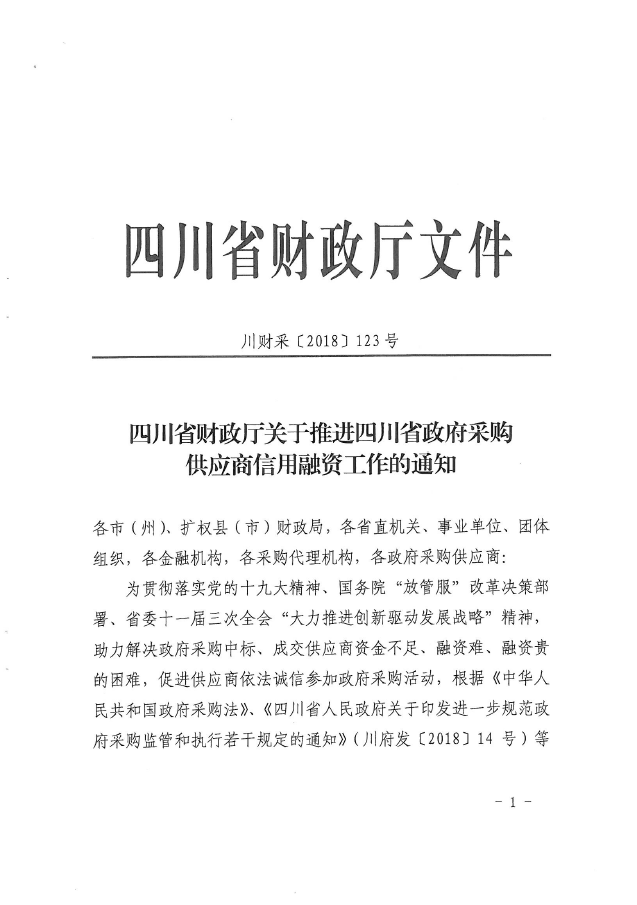 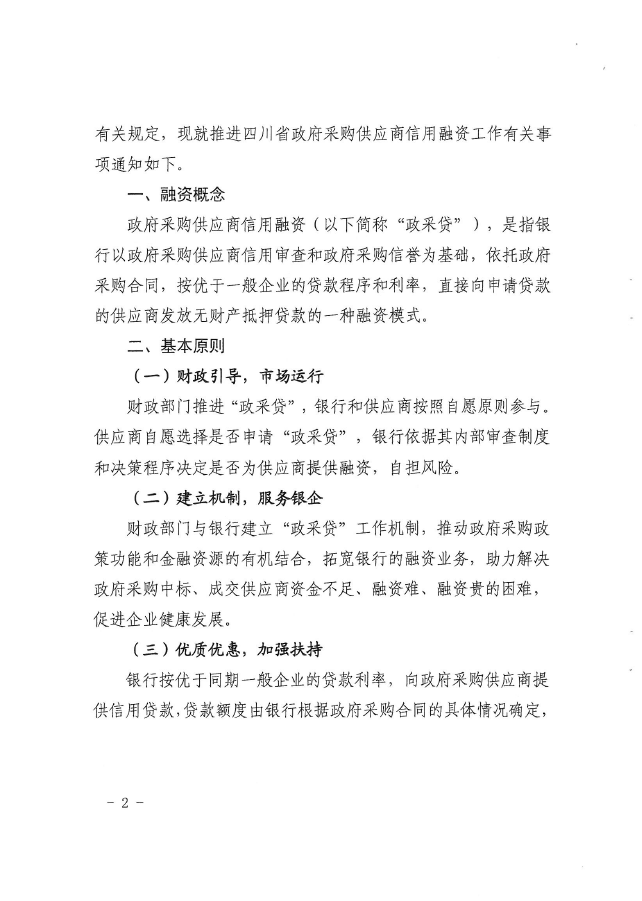 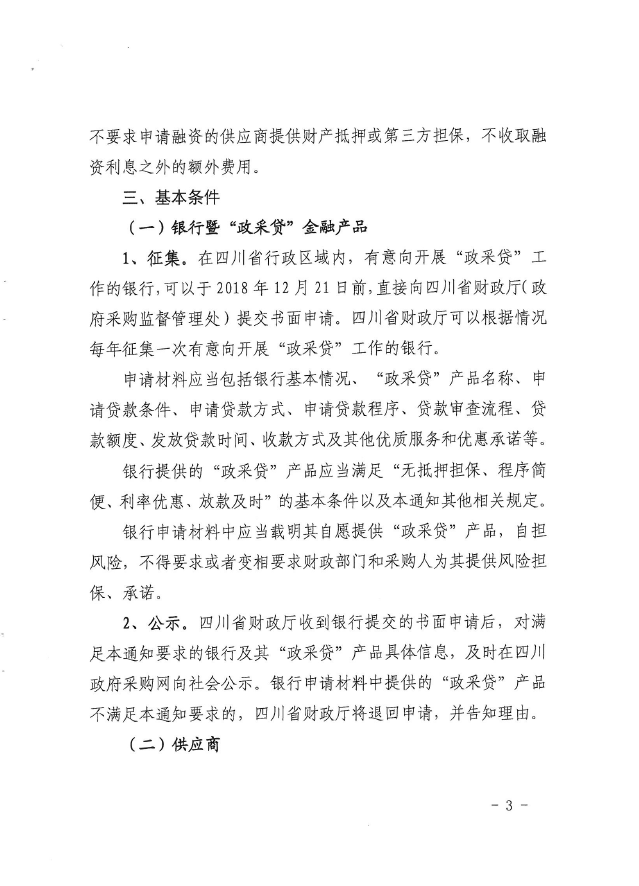 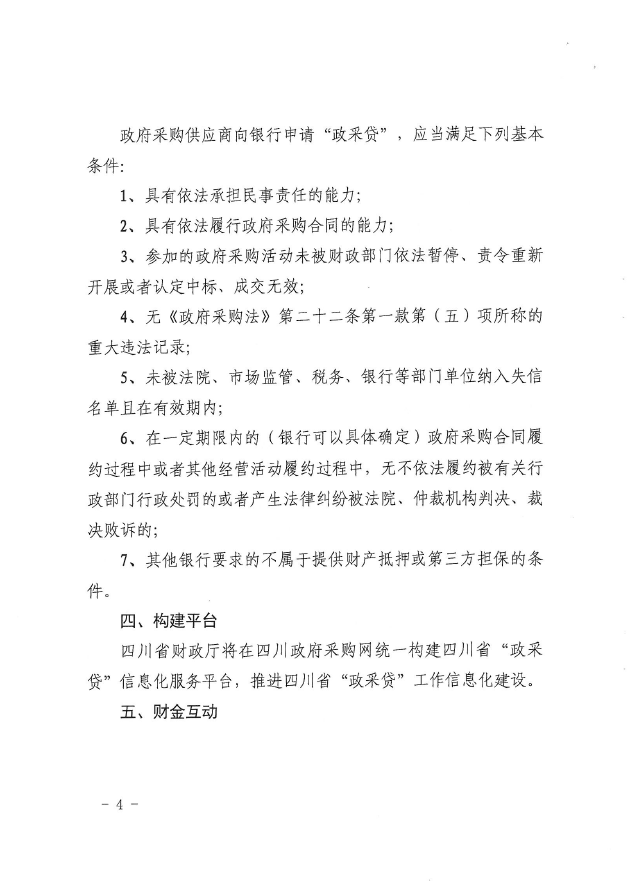 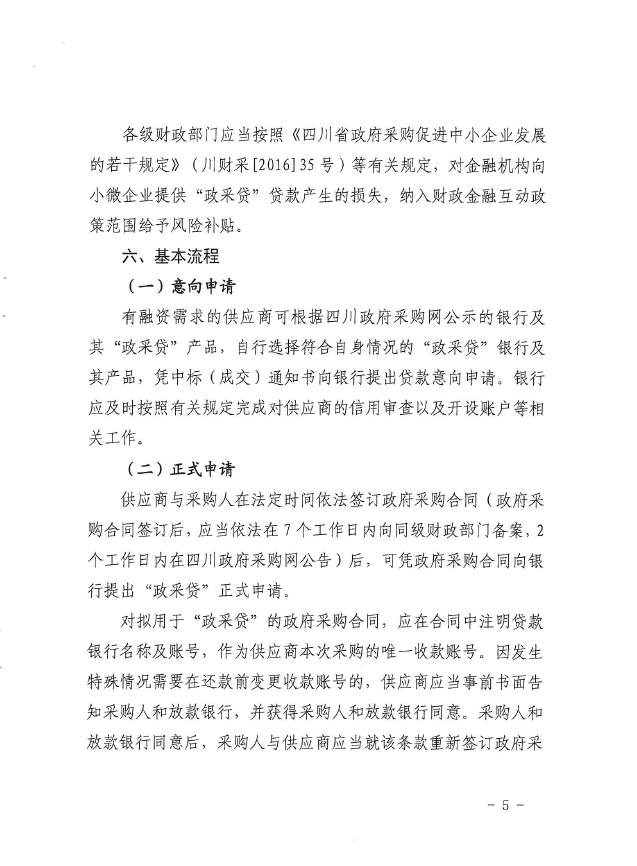 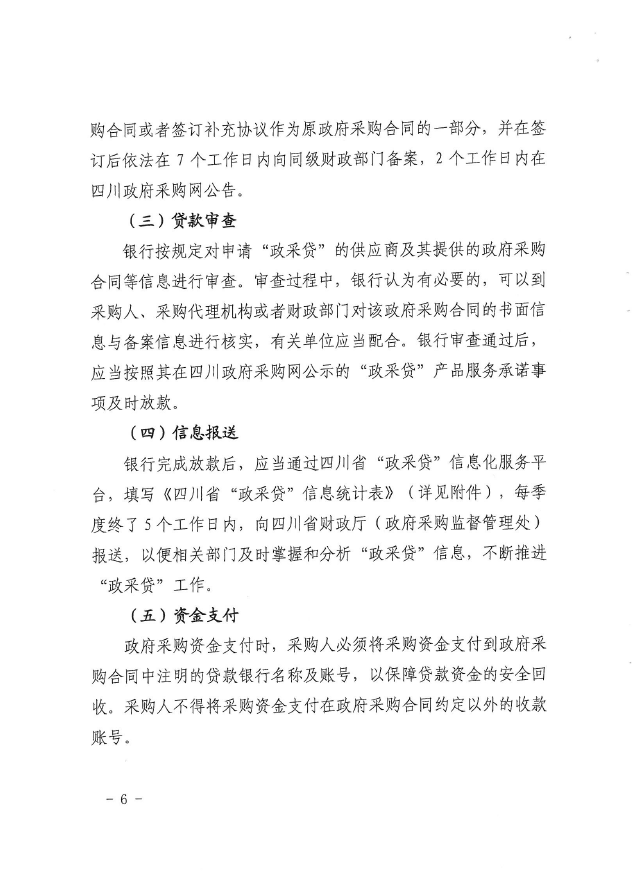 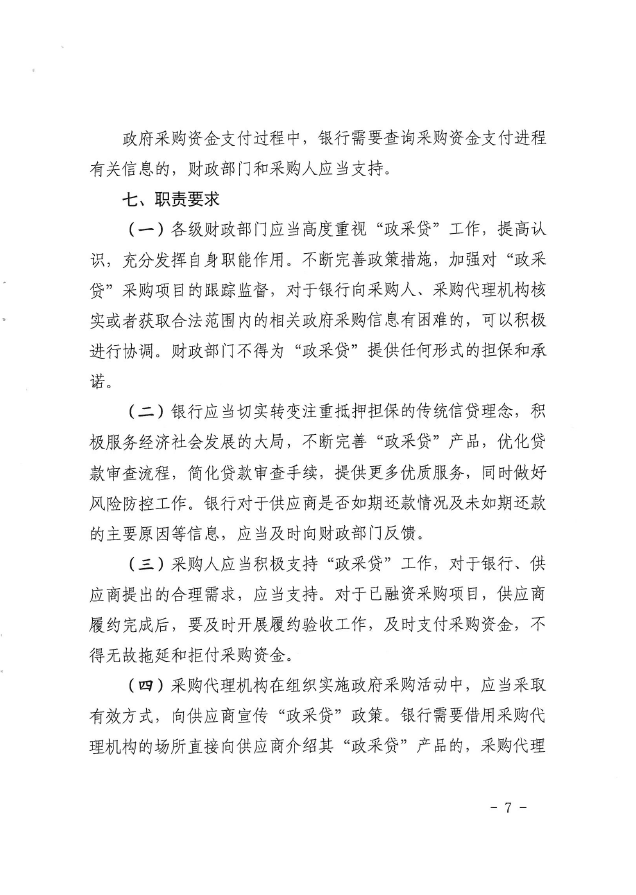 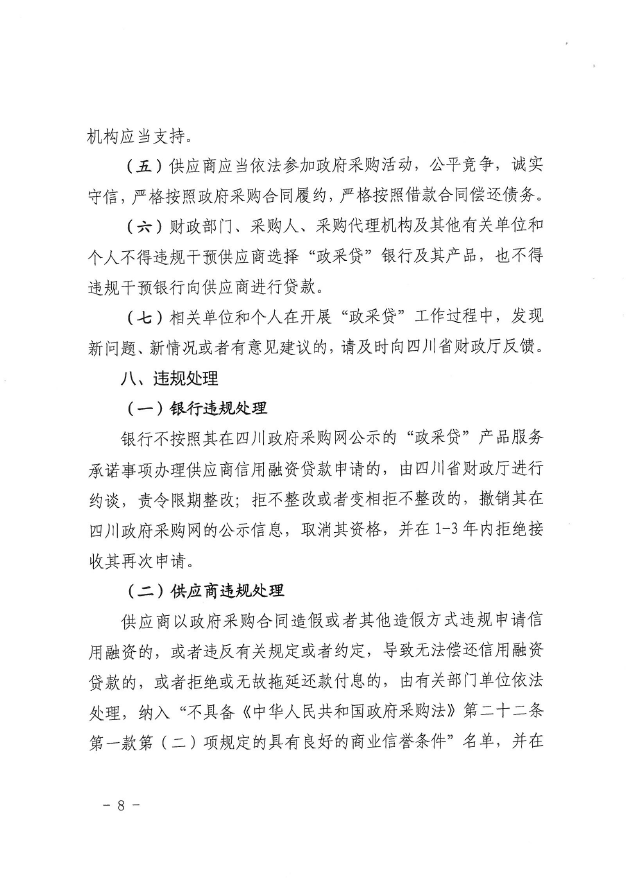 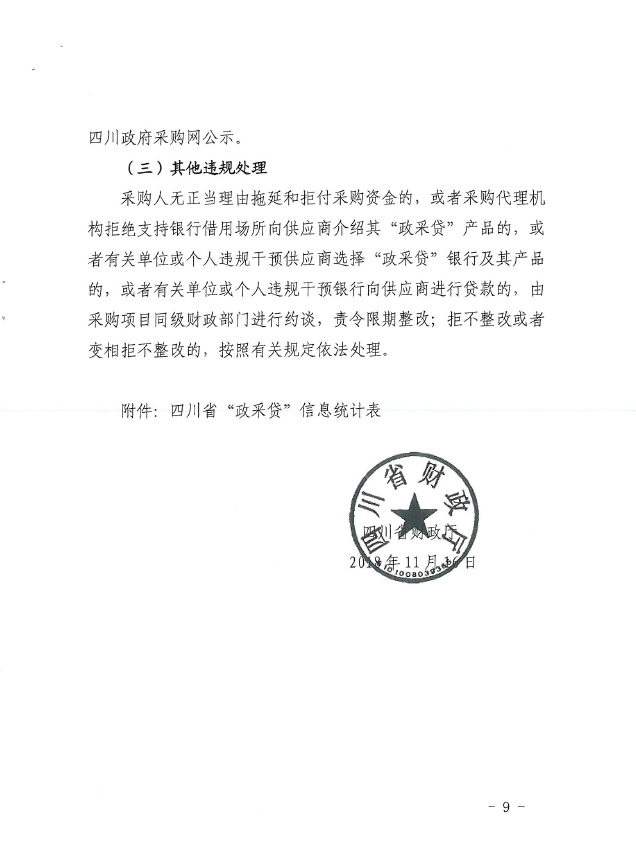 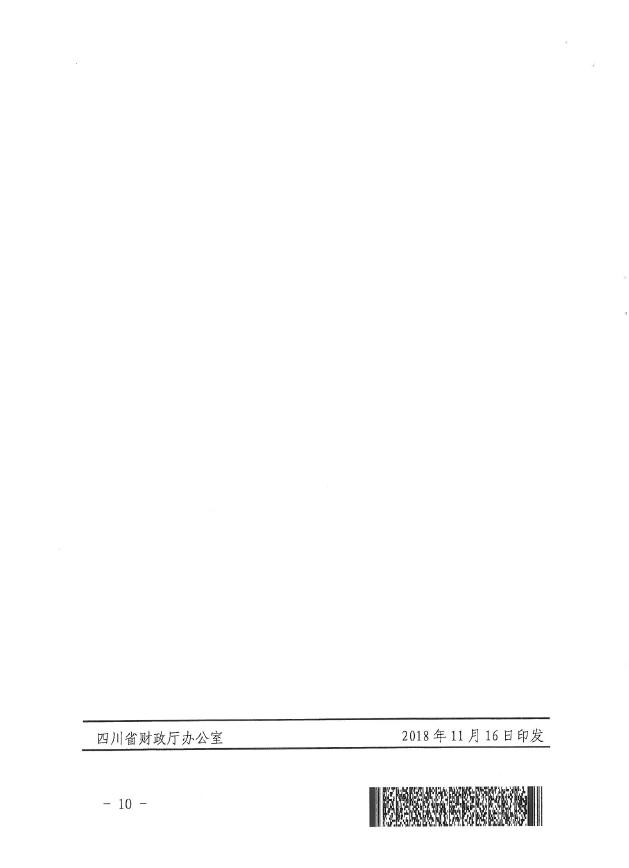 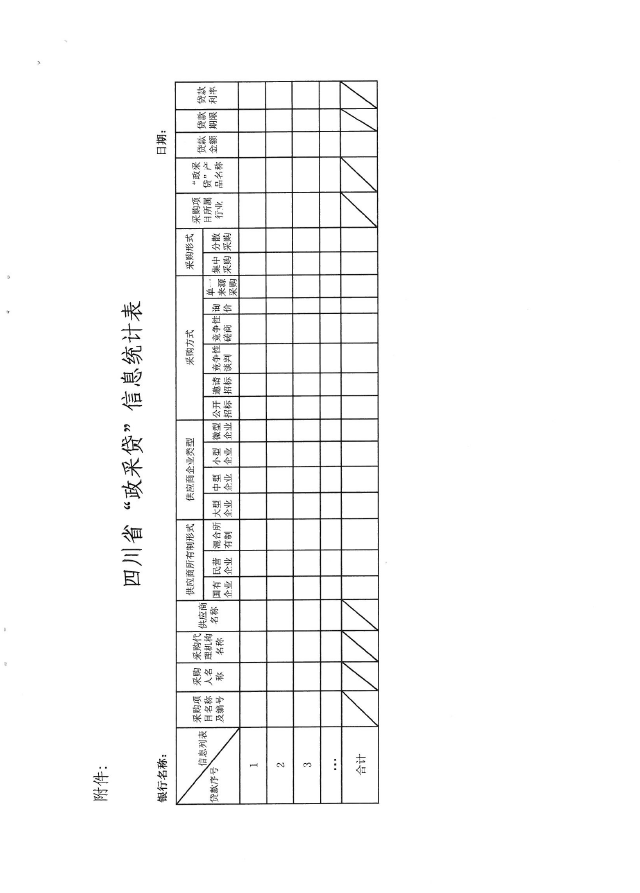 附件二：成财采〔2019〕17号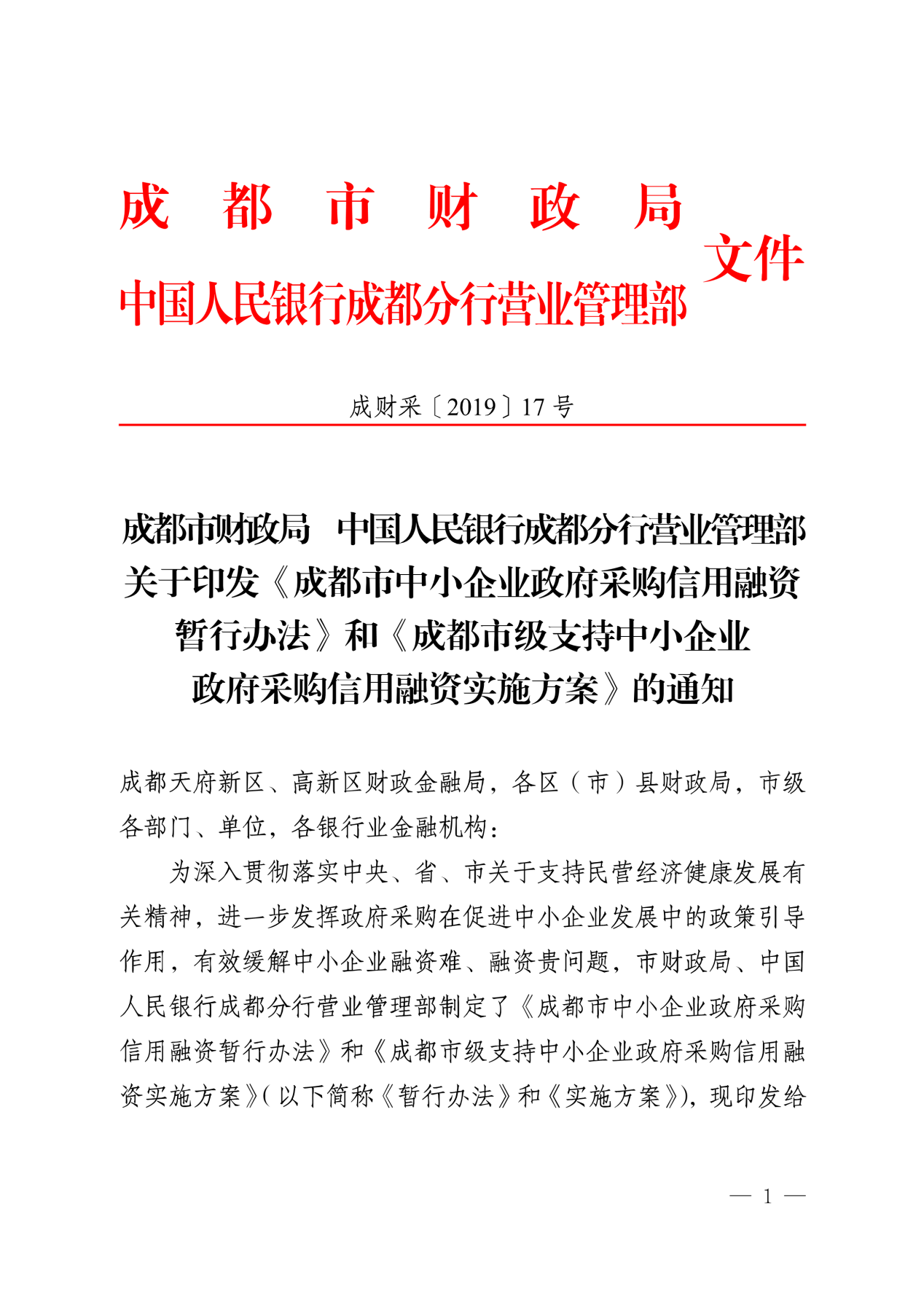 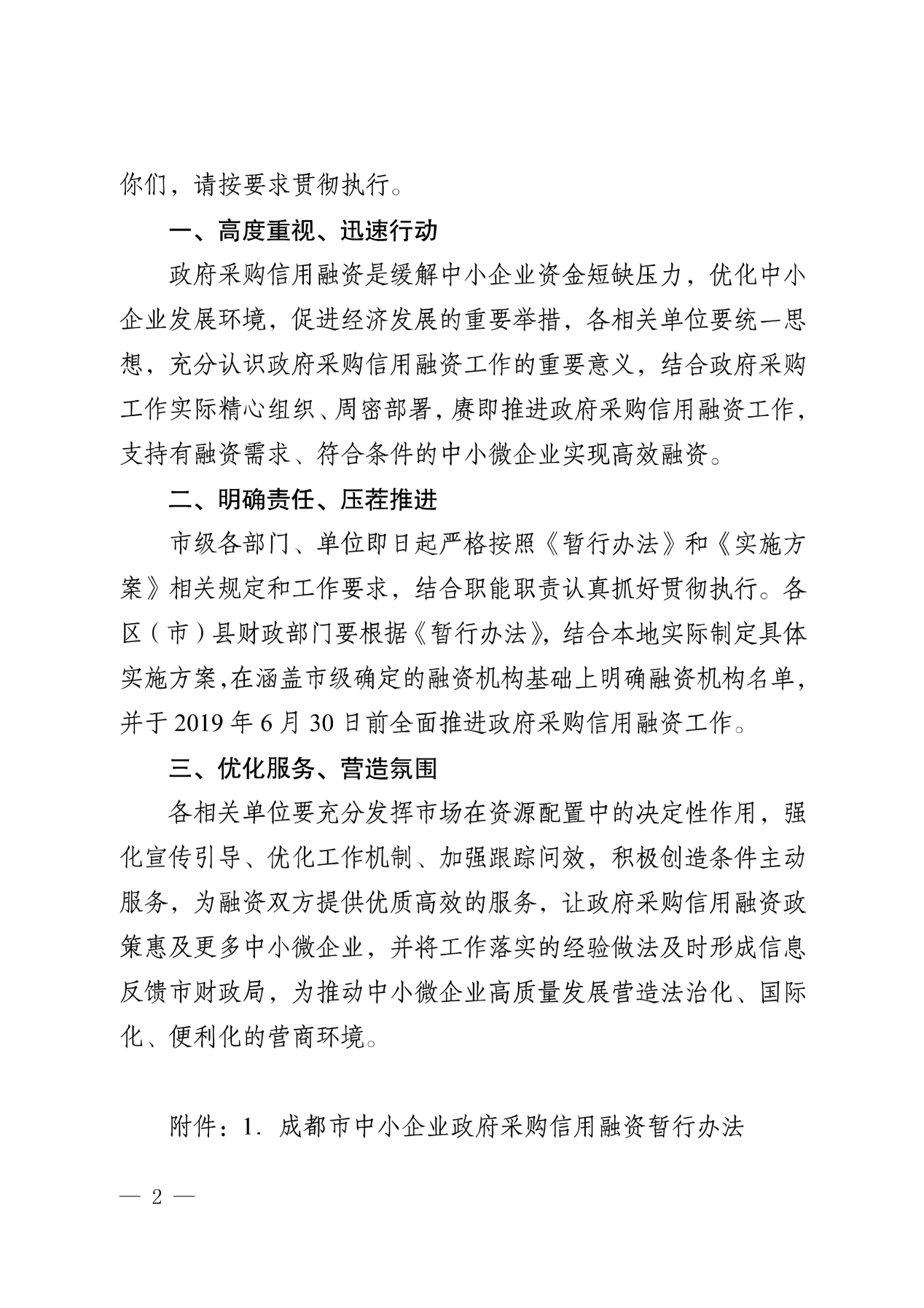 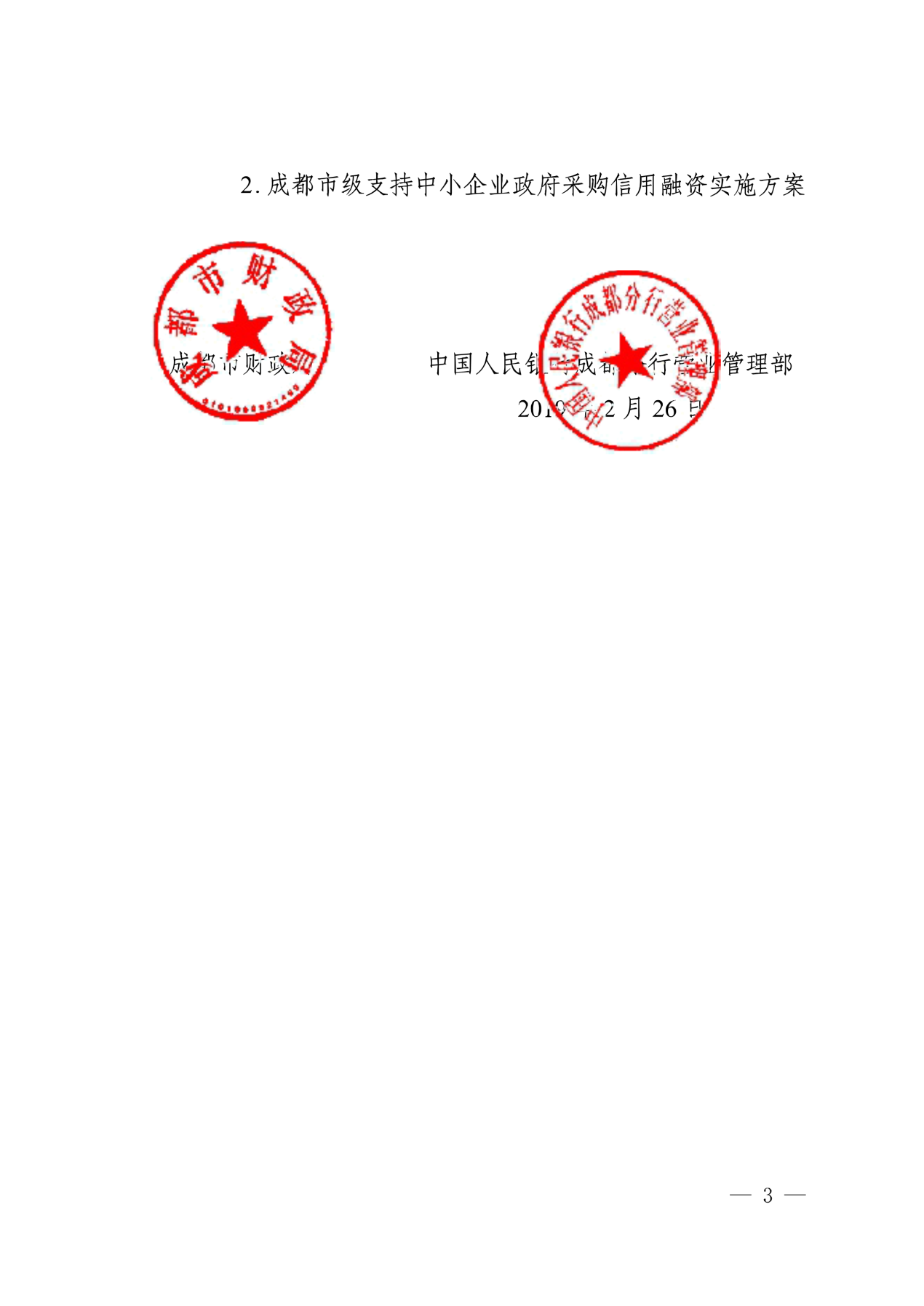 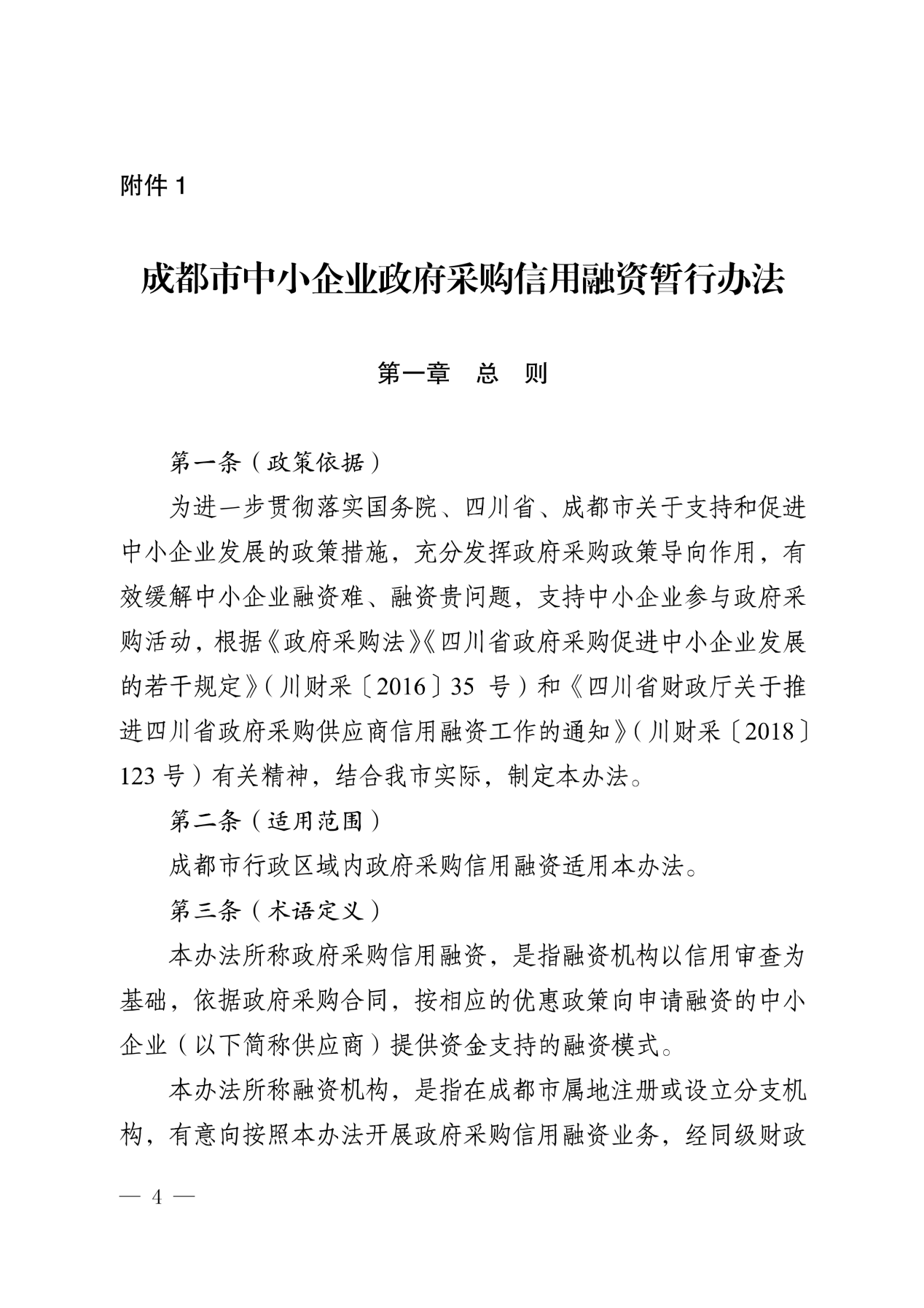 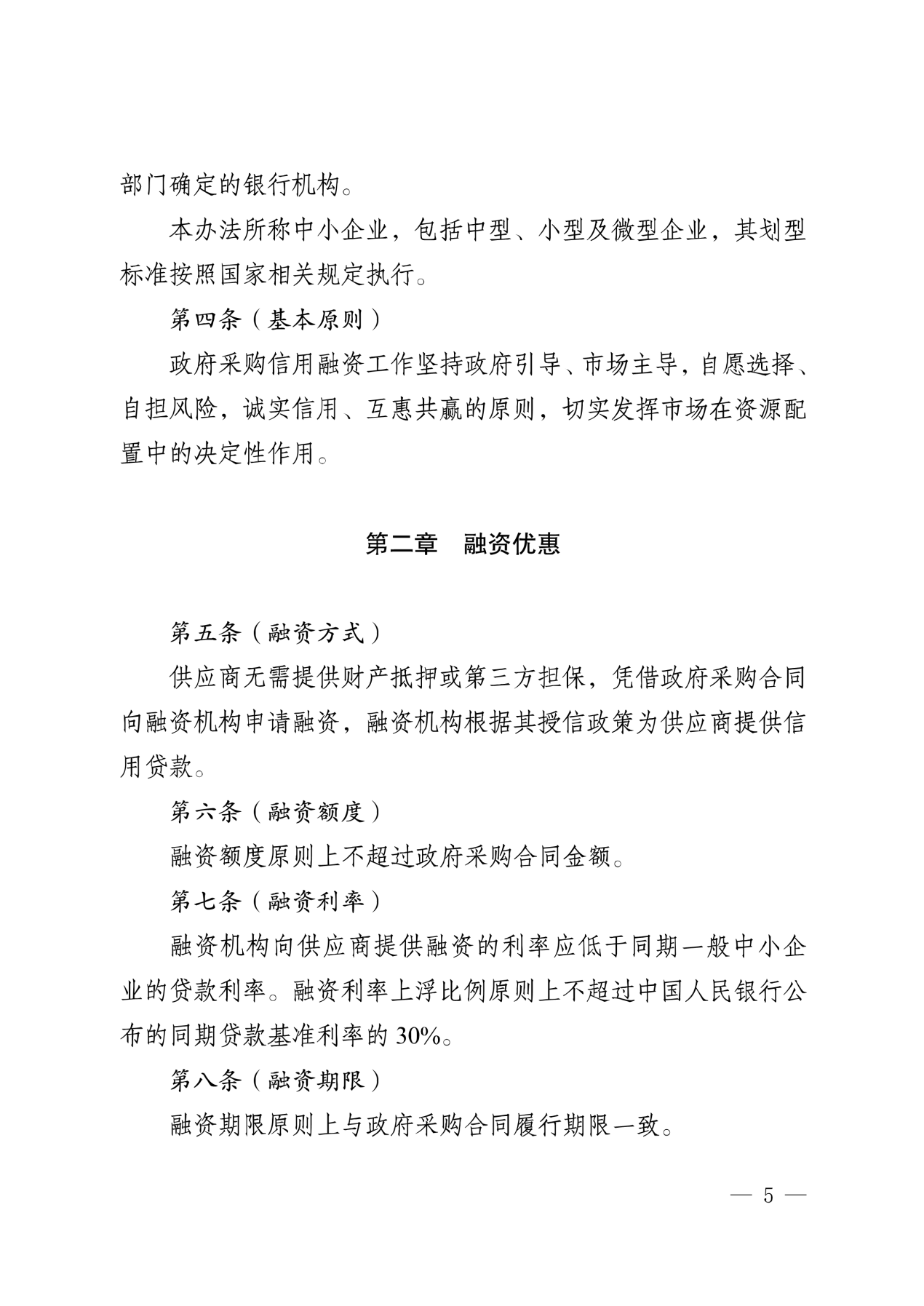 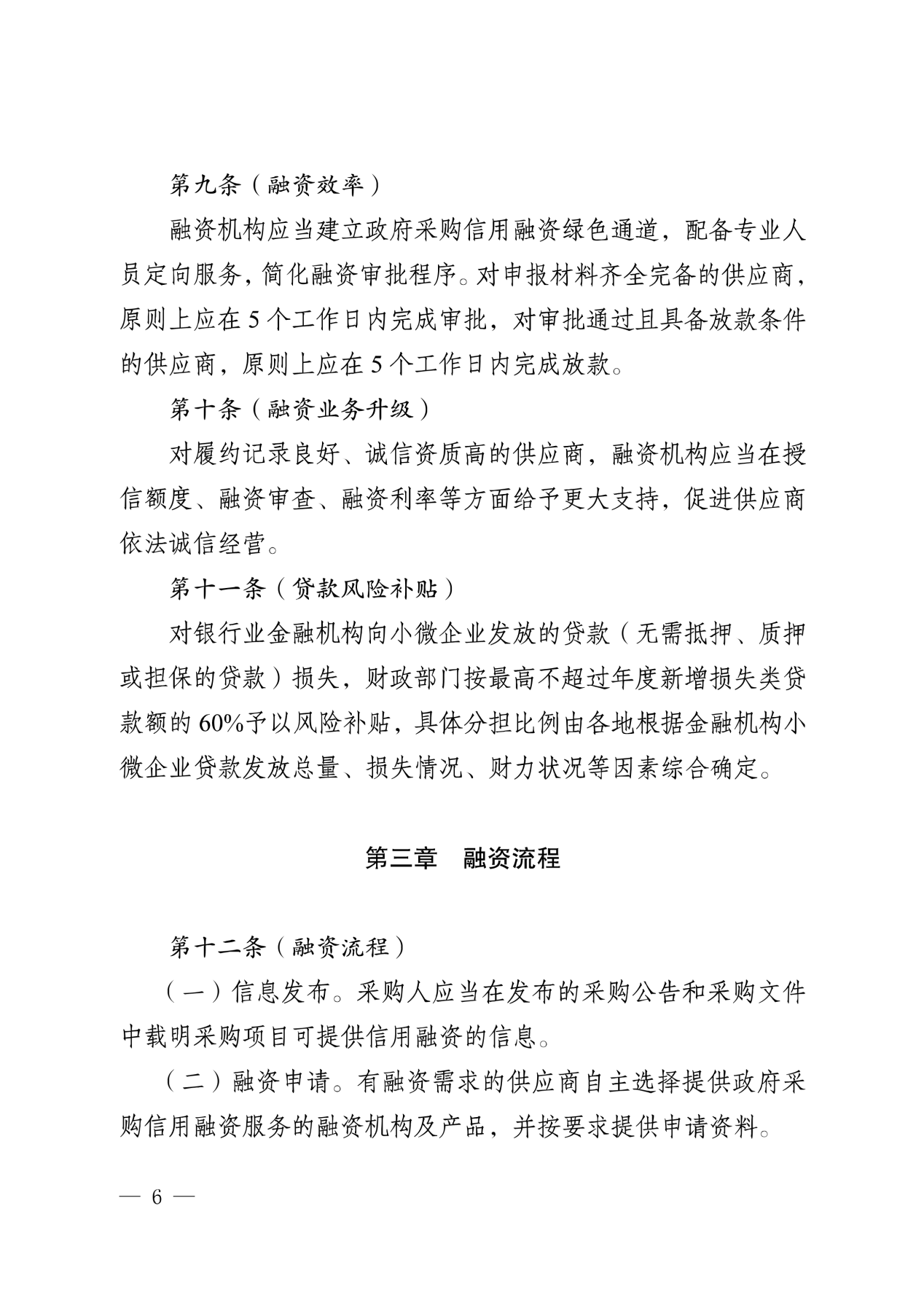 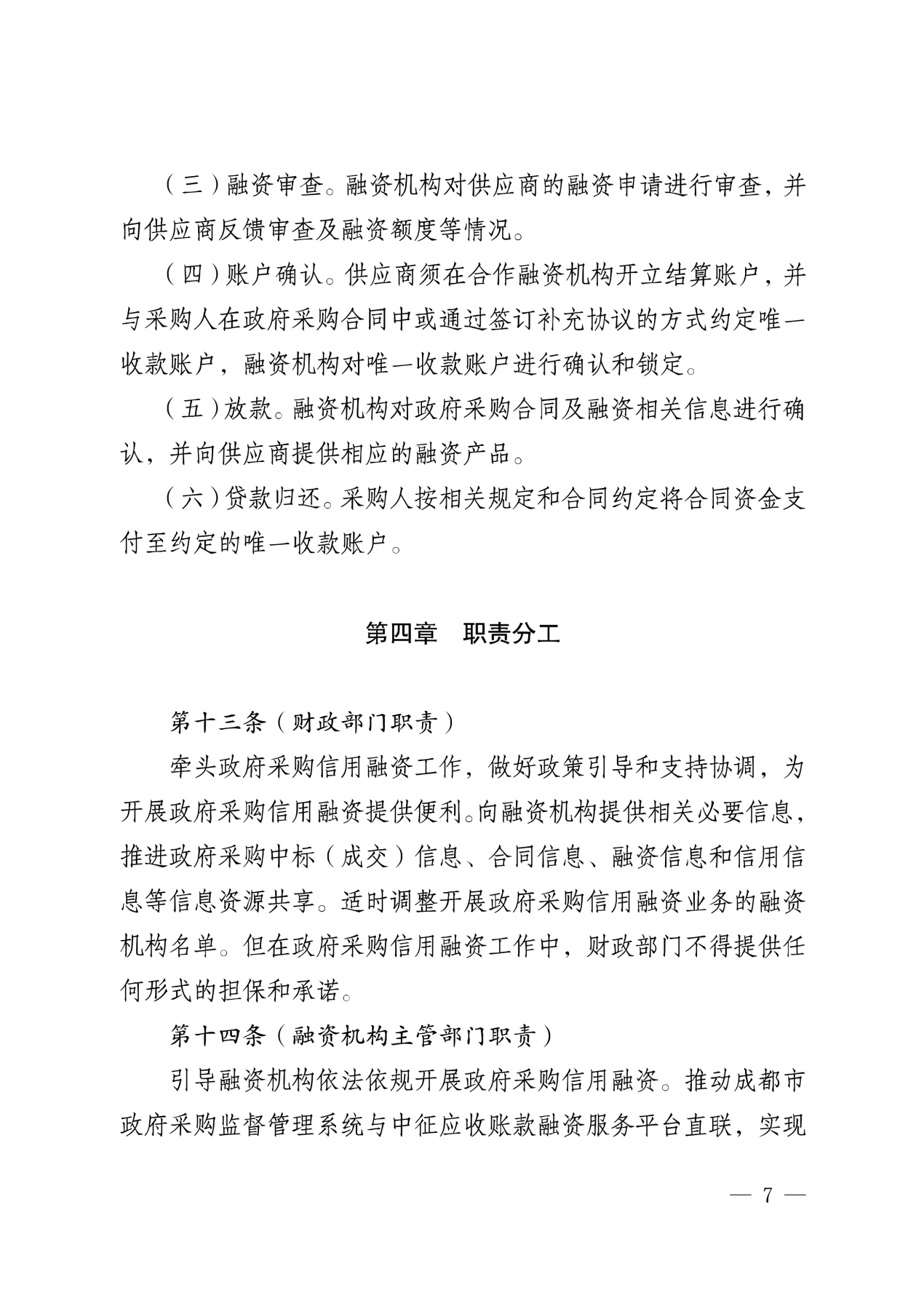 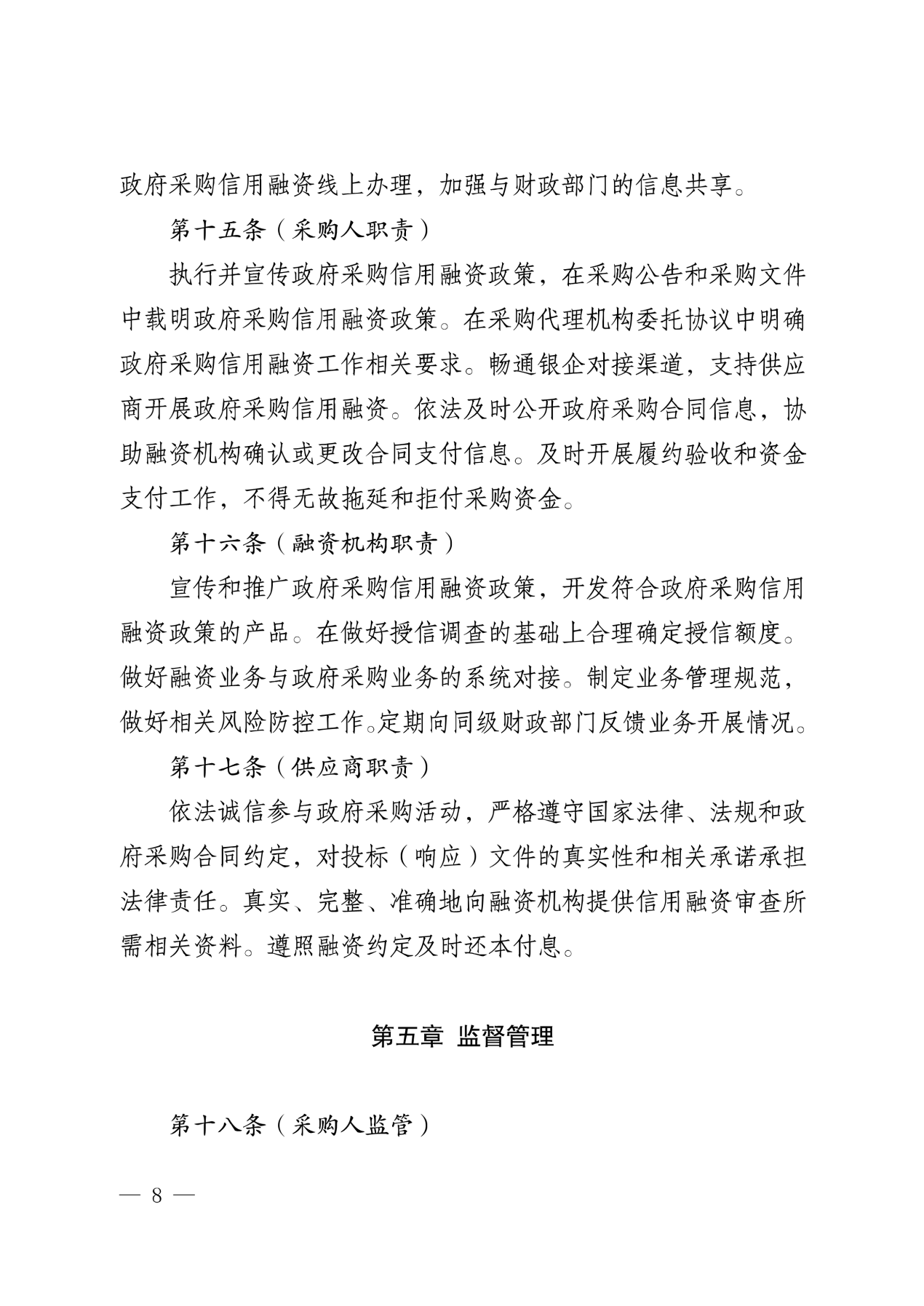 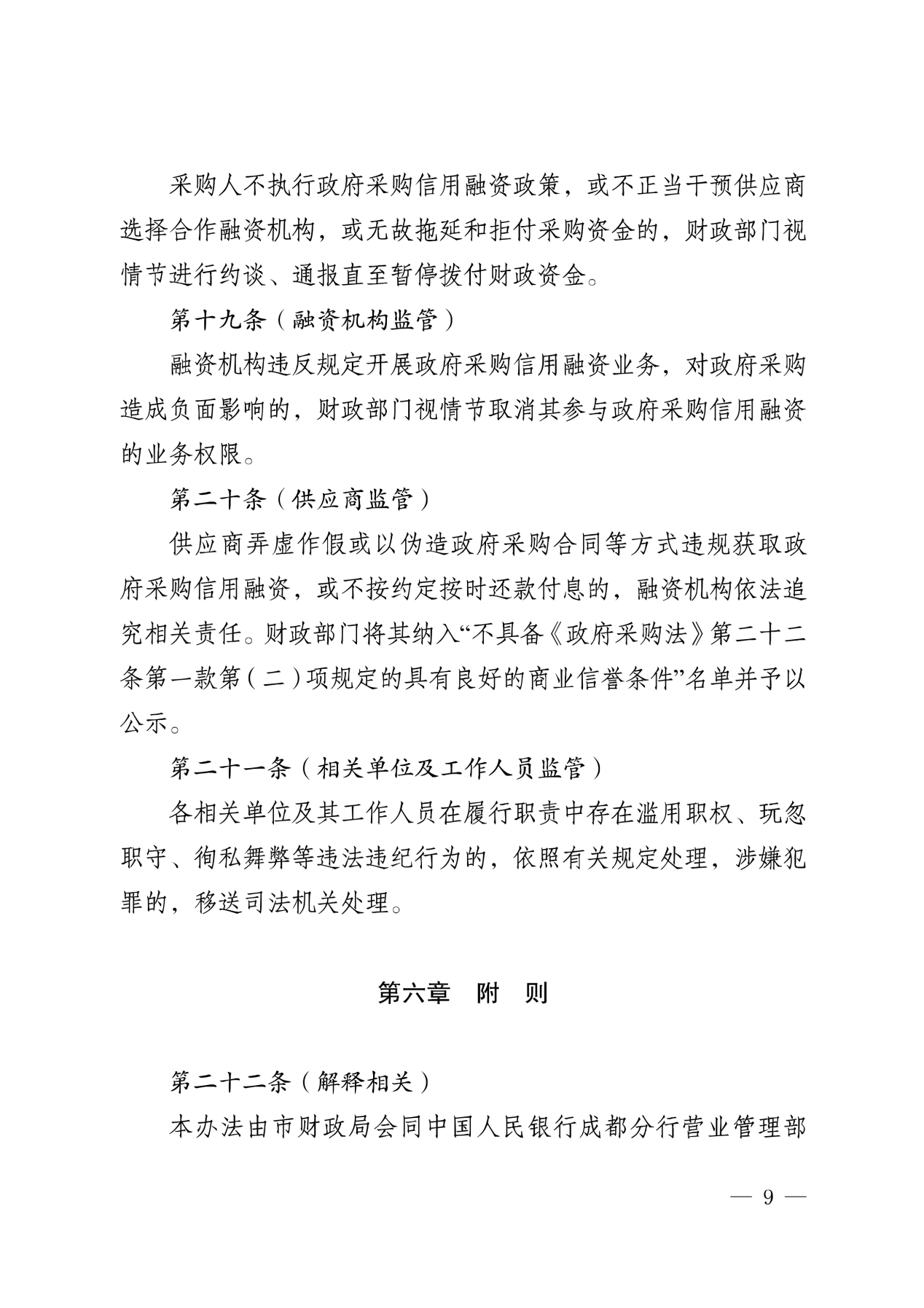 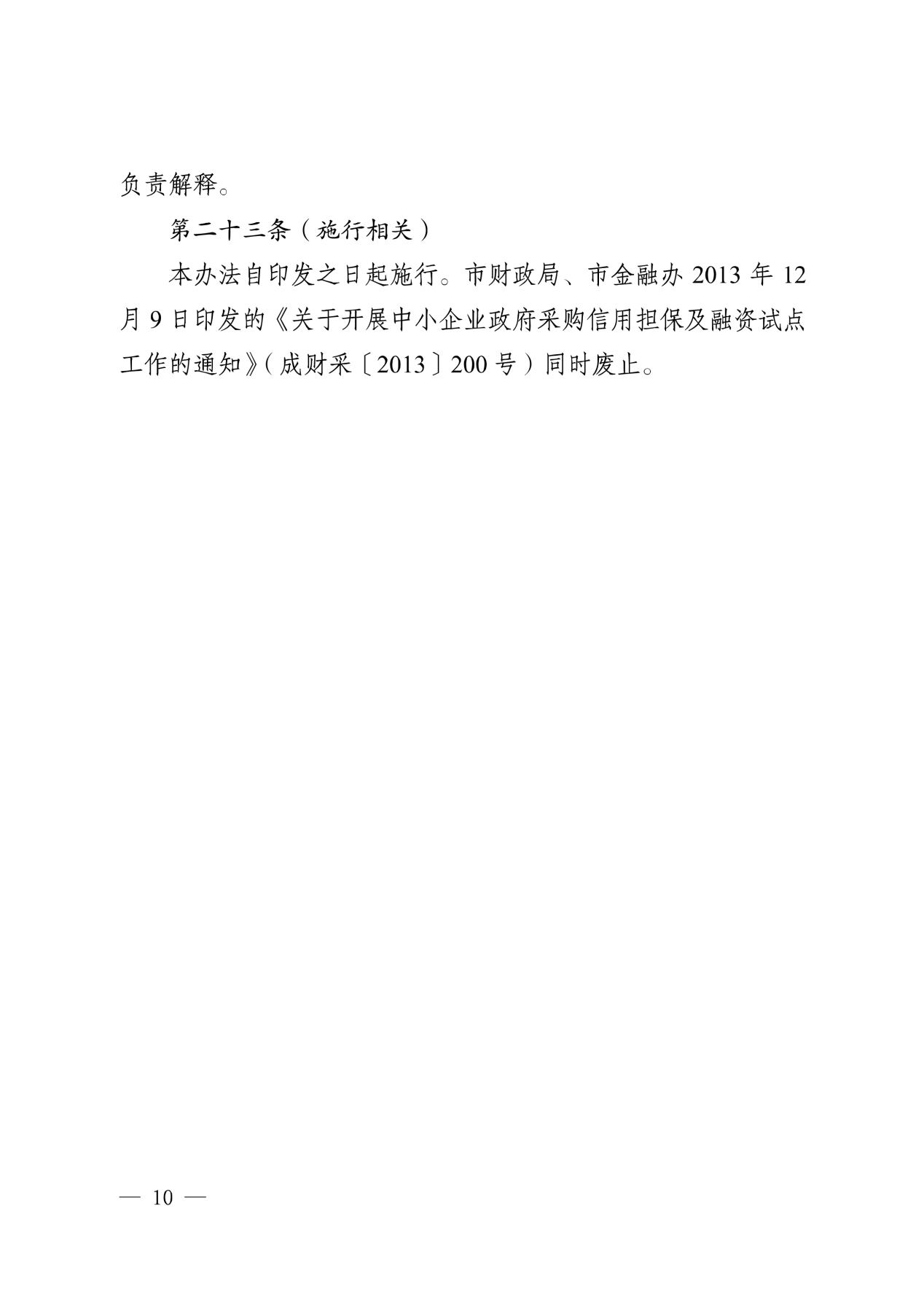 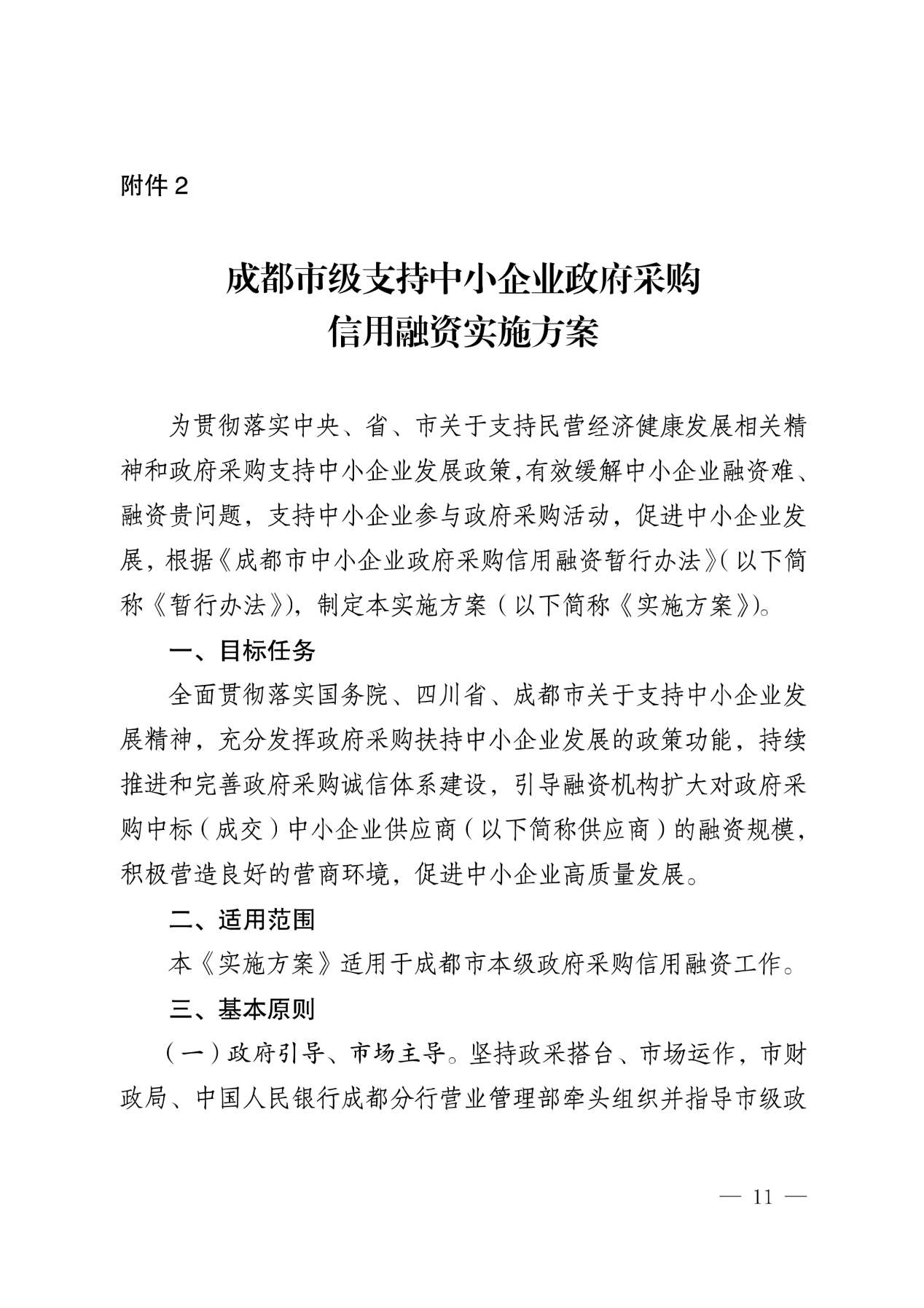 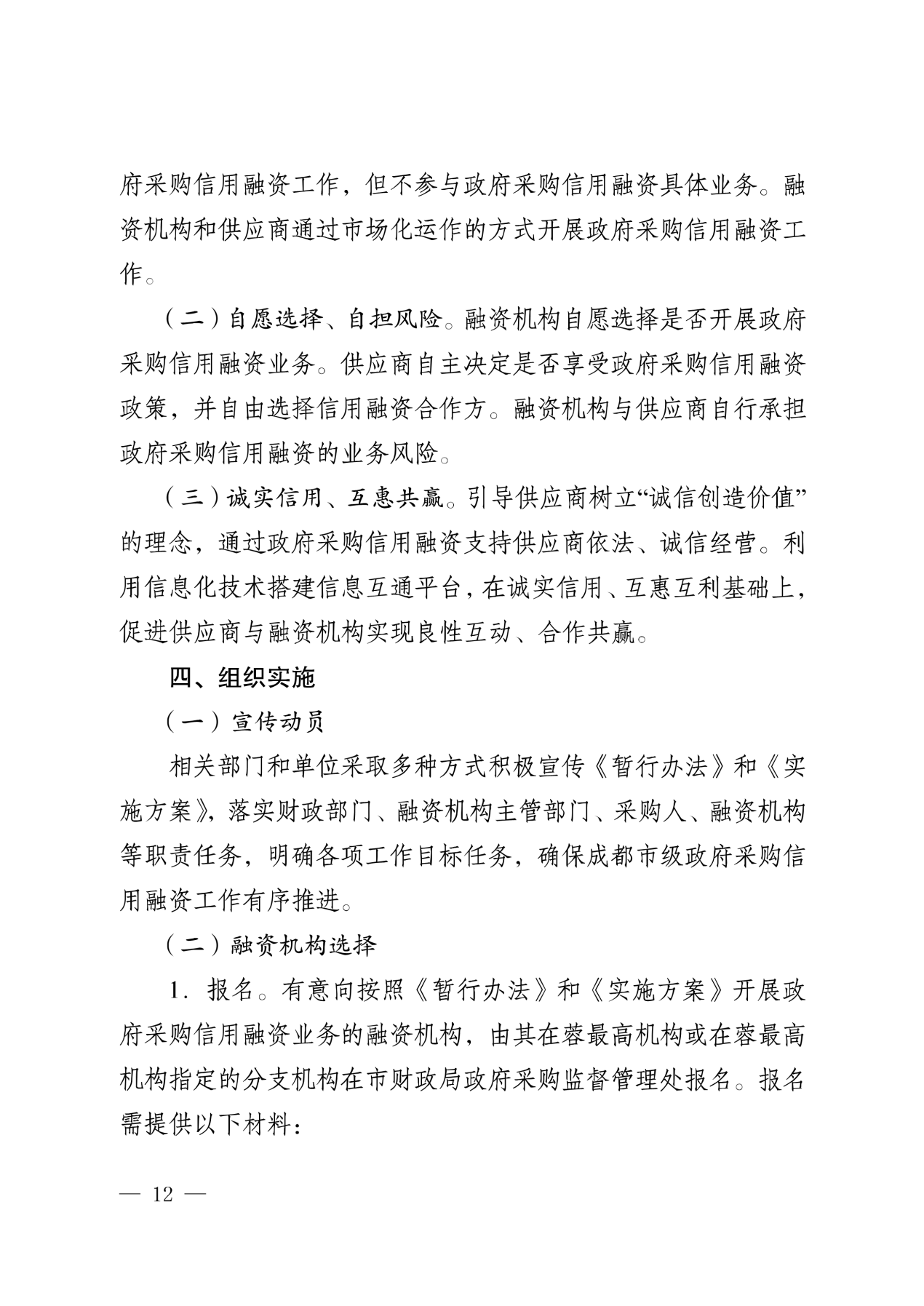 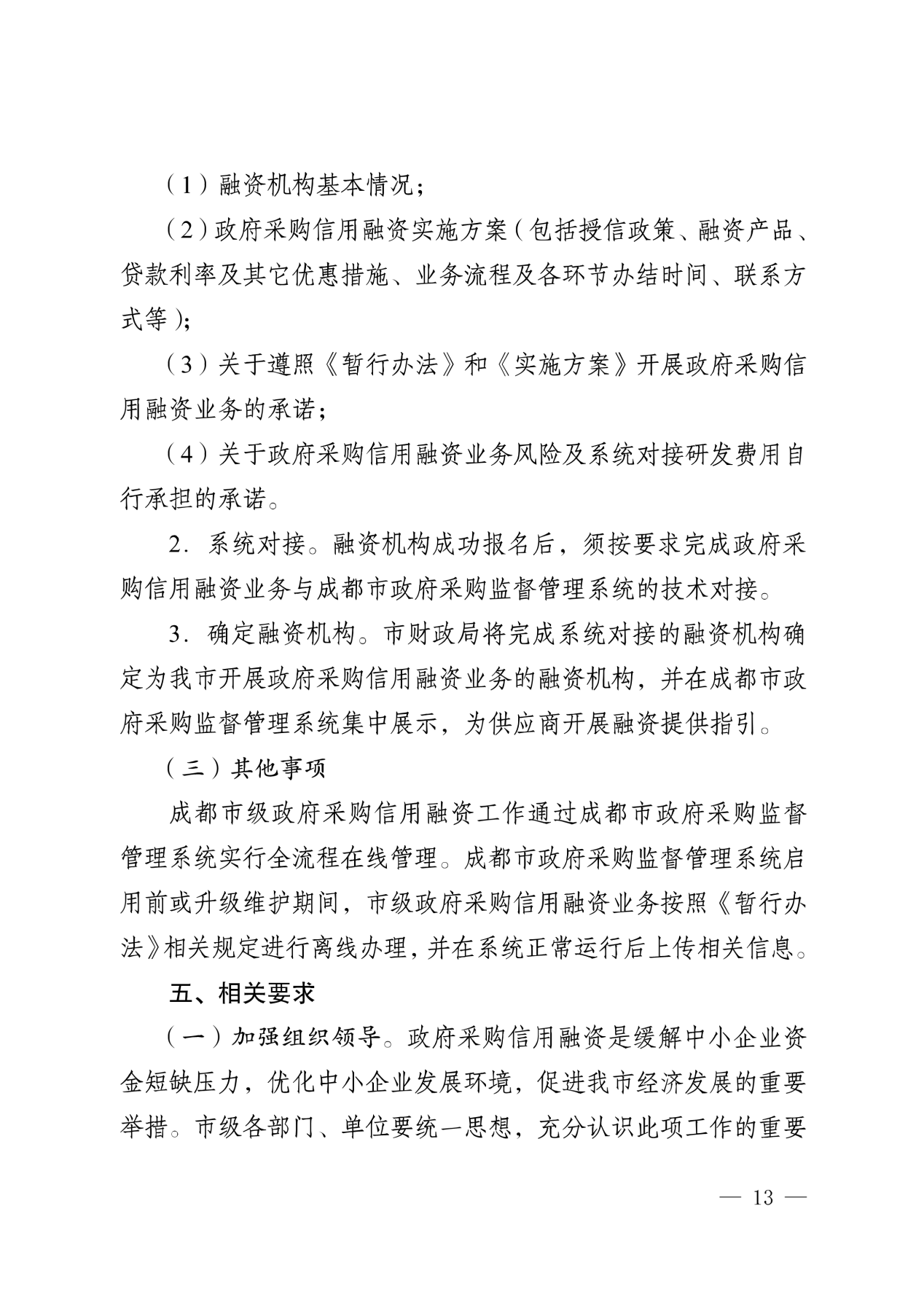 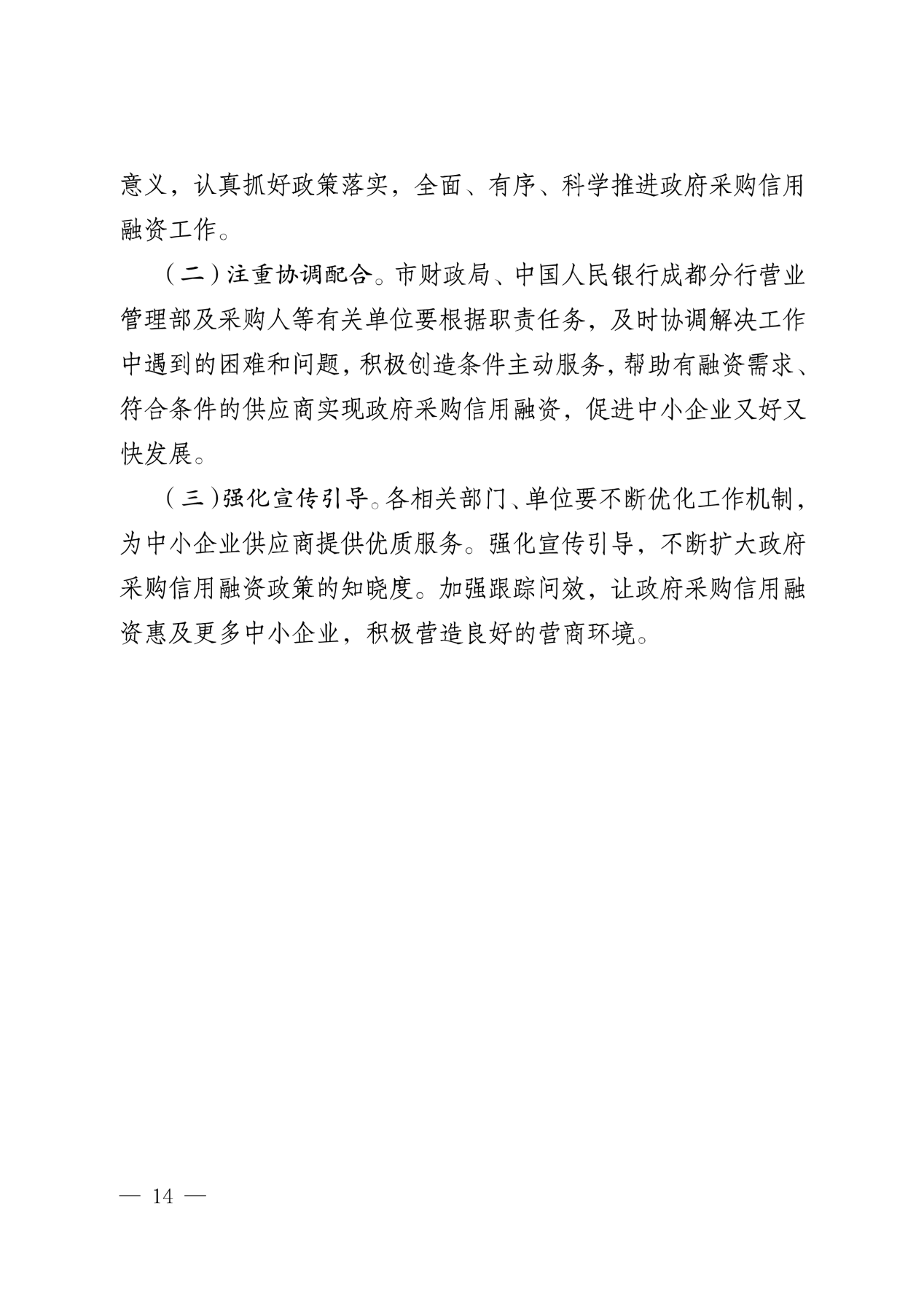 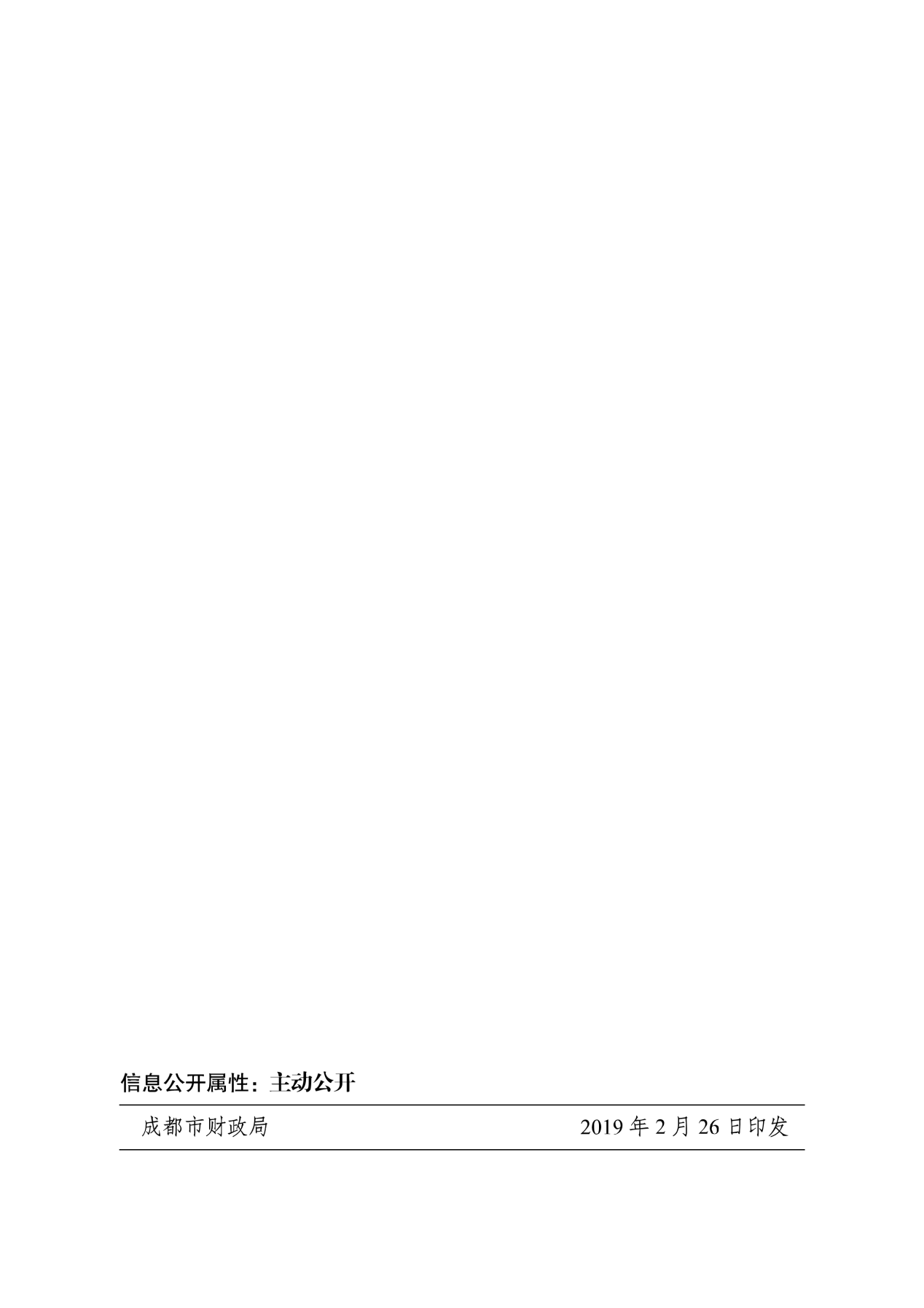 附件三：成财采〔2020〕20号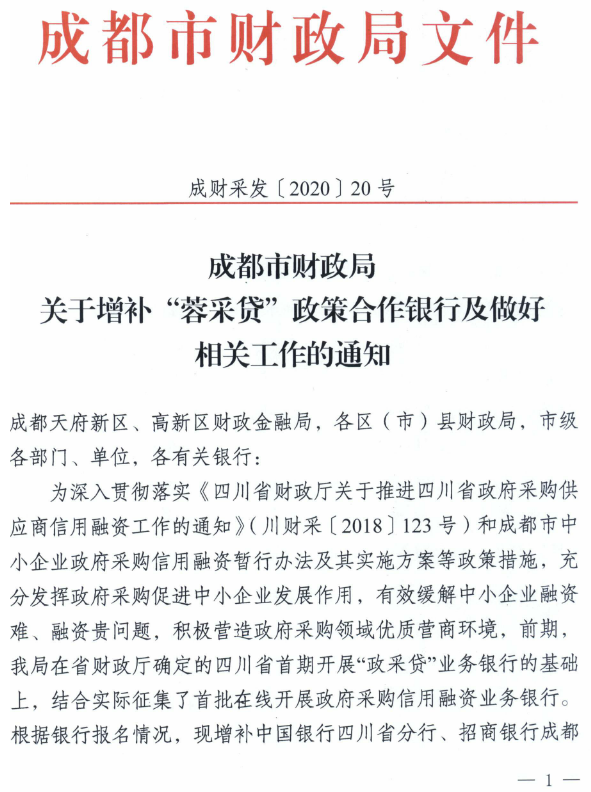 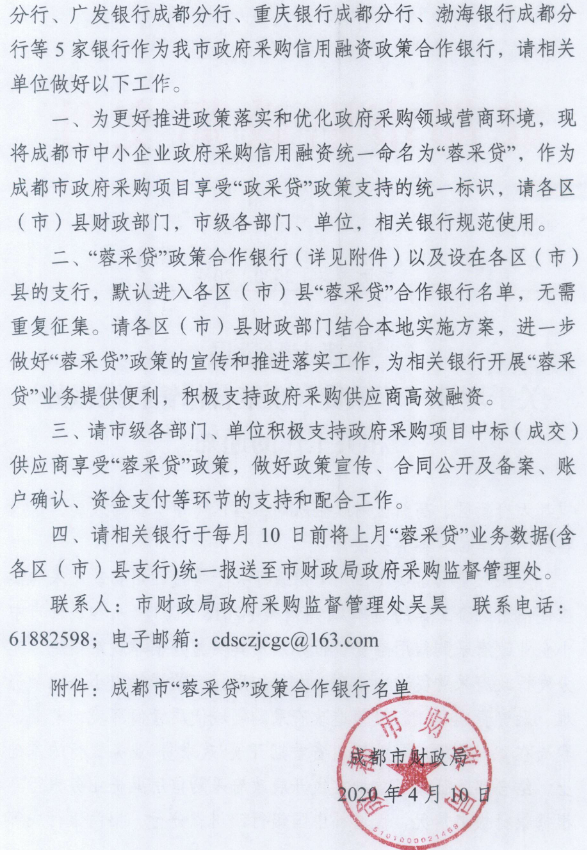 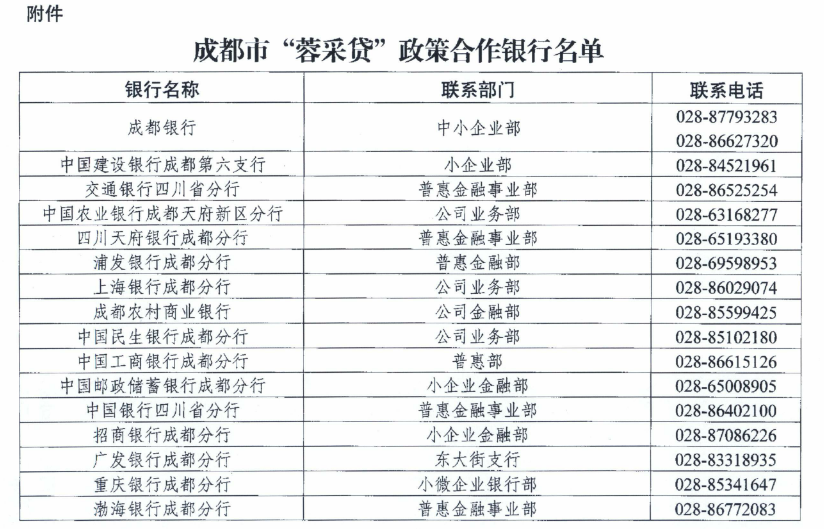 附件四：政府采购云平台使用介绍1.输入网址：https://www.zcygov.cn2.选择与项目对应的行政区域如：四川省-成都市-成都市本级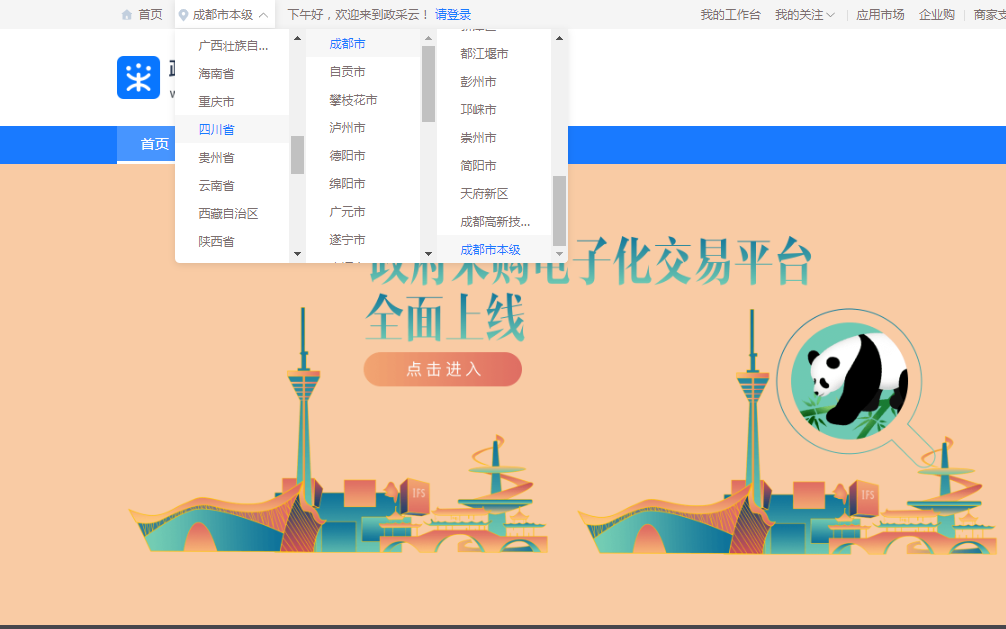 点击操作指南-供应商4.进入政采云供应商学习专题页面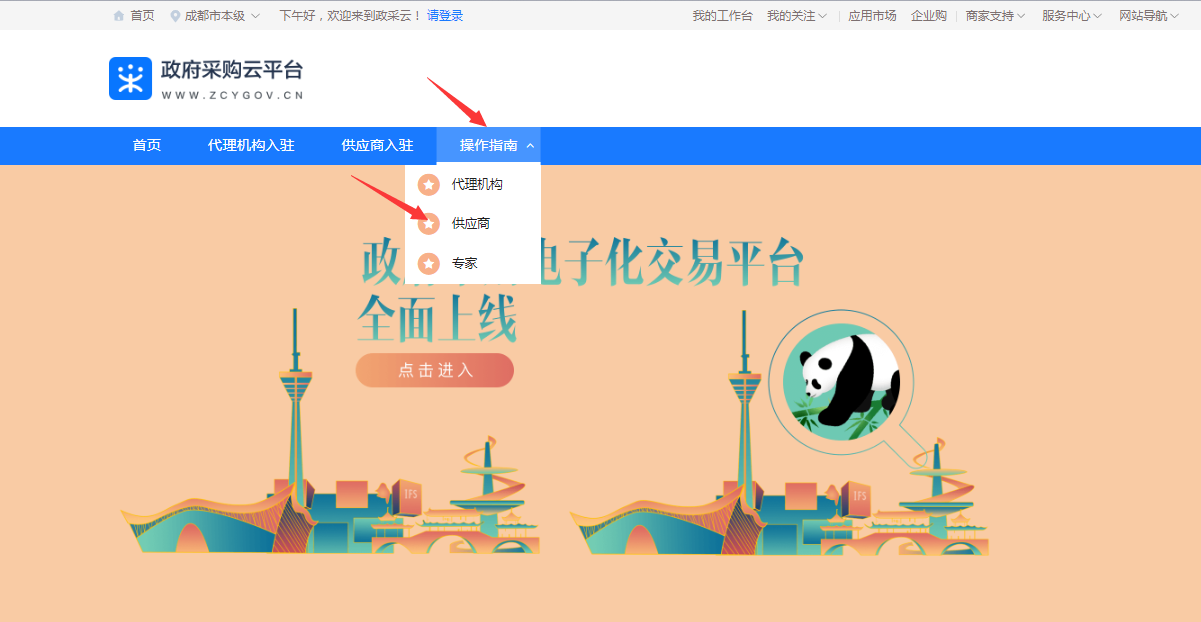 （https://edu.zcygov.cn/luban/xxzt-chengdu-gys?utm=a0017.b1347.cl50.5.0917bc90b7bb11eb807c353645758db6）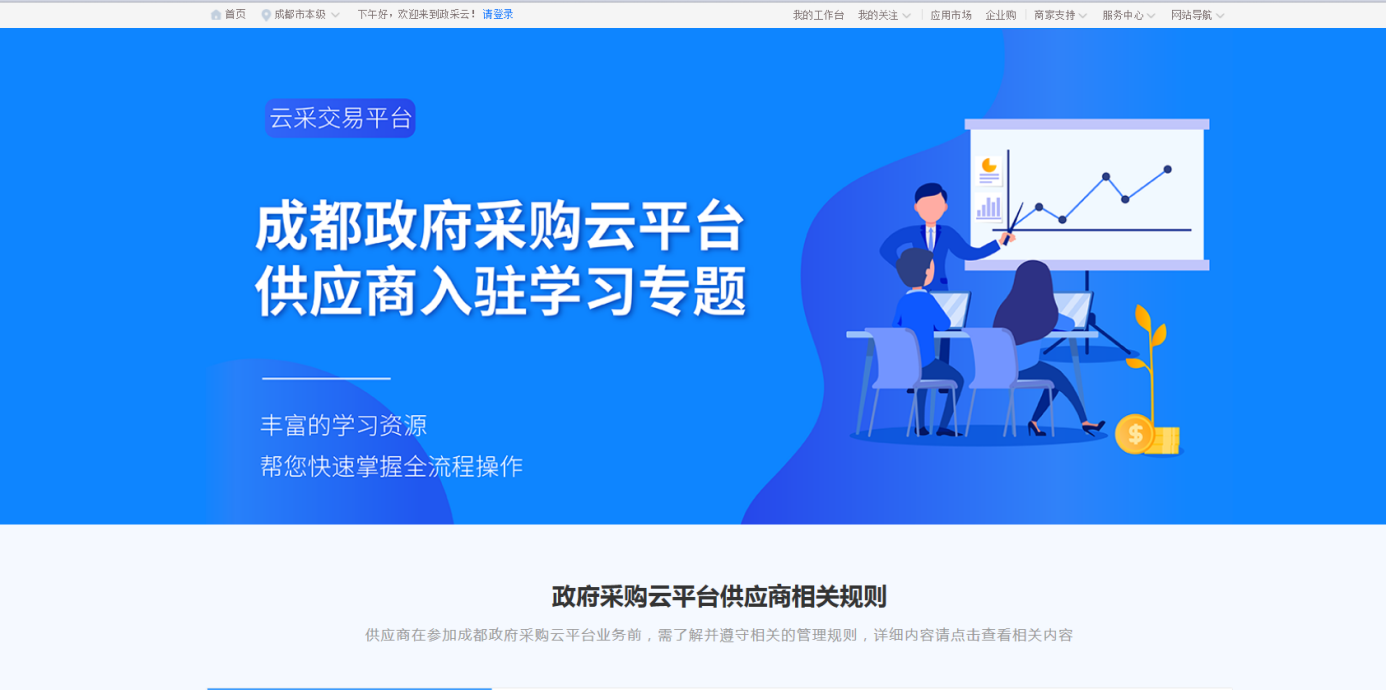 5.供应商资讯服务渠道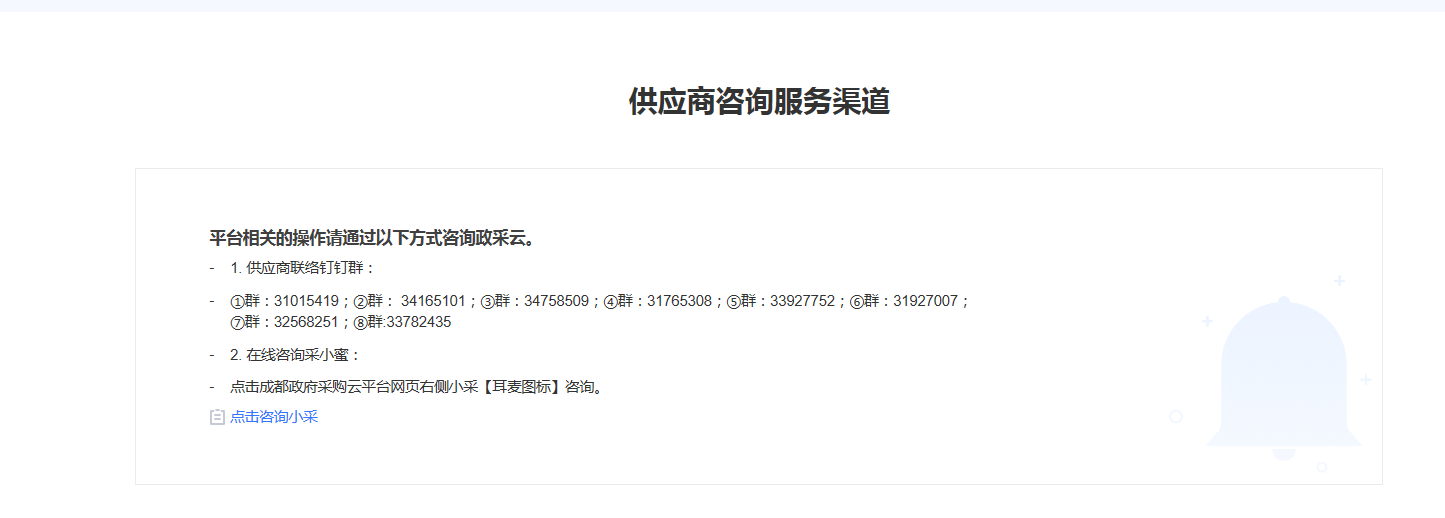 6.入驻政府采购云平台（注册）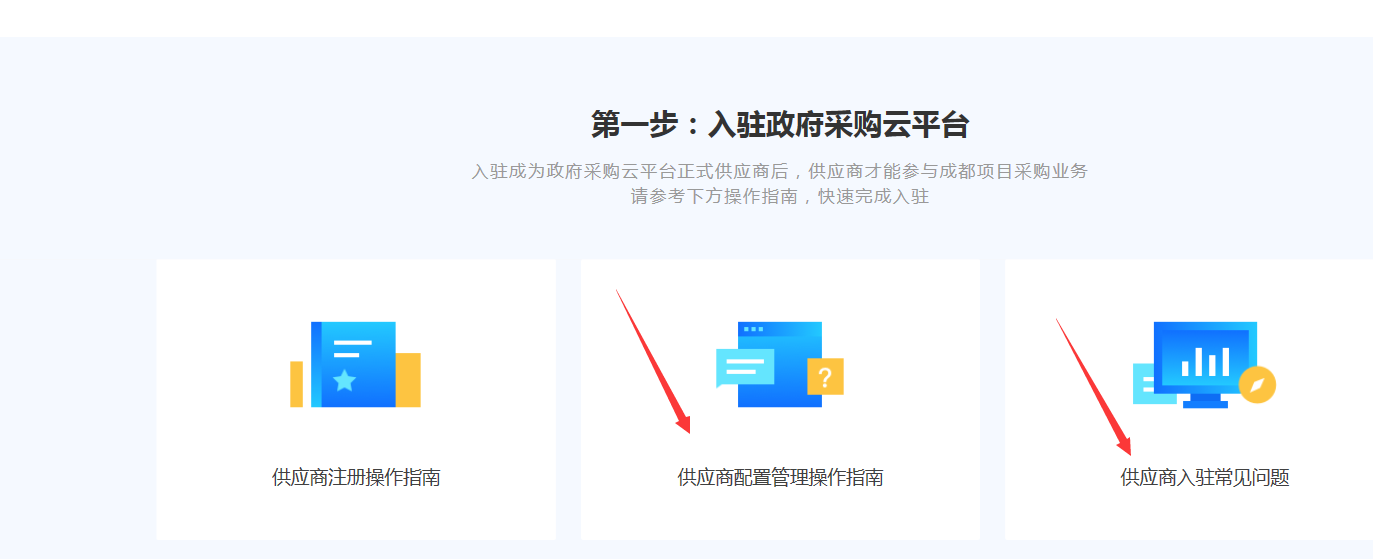 7.下载《供应商政府采购项目电子交易操作指南》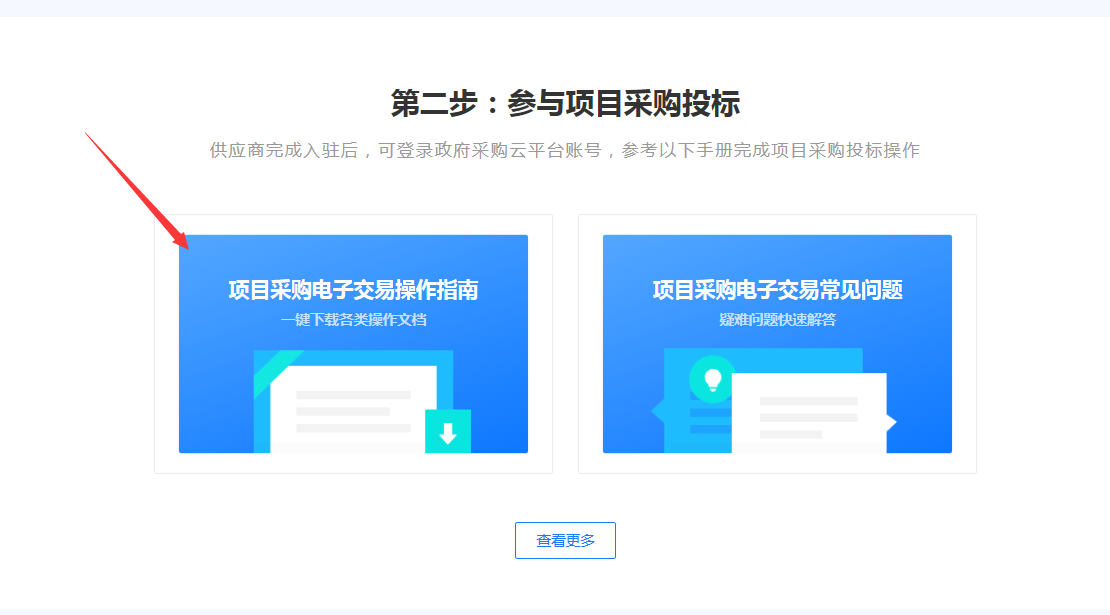 序号条款名称说明和要求1采购预算（实质性要求）预算金额：175.5155万元（其中01包：105.5155万元；02包：70万元）。超过采购预算的投标为无效投标。1最高限价（实质性要求）最高限价：01包：102.9155万元；02包：70万元。超过最高限价的报价为无效投标。2不正当竞争预防措施（实质性要求）评标委员会认为投标人的报价明显低于其他通过符合性审查投标人的报价，有可能影响产品质量或者不能诚信履约的，应当要求其在评标现场合理的时间内提供书面说明，必要时提交相关证明材料；投标人不能证明其报价合理性的，评标委员会应当将其作为无效投标处理。注：投标人提交的书面说明、相关证明材料（如涉及），应当加盖投标人（法定名称）电子印章，在评标委员会要求的时间内通过政府采购云平台进行递交，否则无效（给予供应商澄清、说明的时间不得少于30分钟，供应商已明确表示澄清、说明完毕的除外）。如因系统故障（包括组织场所停电、断网等）导致系统无法使用的，由投标人按评标委员会的要求进行澄清或者说明。3进口产品（实质性要求）本项目招标文件中未载明“允许采购进口产品”的产品，视为拒绝进口产品参与竞争，供应商以进口产品投标时，将按无效投标处理。载明“允许采购进口产品”的产品，不限制国产产品参与竞争。4小微企业（监狱企业、残疾人福利性单位视同小微企业）价格扣除（仅适用于未预留份额专门面向中小企业采购的采购项目，以及预留份额项目中的非预留部分采购包）1、根据《政府采购促进中小企业发展管理办法》（财库〔2020〕46号）的规定，对于经主管预算单位统筹后未预留份额专门面向中小企业采购的采购项目，以及预留份额项目中的非预留部分采购包，采购人、采购代理机构应当对符合本办法对符合规定的小微企业报价给予10%的扣除，用扣除后的价格参加评审。2、参加政府采购活动的中小企业提供《中小企业声明函》原件，未提供的，视为放弃享受小微企业价格扣除优惠政策。3、接受大中型企业与小微企业组成联合体或者允许大中型企业向一家或者多家小微企业分包的采购项目，对于联合体协议或者分包意向协议约定小微企业的合同份额占到合同总金额 30%以上的，采购人、采购代理机构应当对联合体或者大中型企业的报价给予3%的扣除，用扣除后的价格参加评审。联合体各方均为小型、微型企业的，联合体视同为小型、微型企业享受规定的扶持政策。组成联合体的大中型企业和其他自然人、法人或者其他组织，与小型、微型企业之间不得存在投资关系。4、参加政府采购活动的残疾人福利性单位应当提供《残疾人福利性单位声明函》原件，未提供的，视为放弃享受小微企业价格扣除优惠政策。5、参加政府采购活动的监狱企业提供由省级以上监狱管理局、戒毒管理局(含新疆生产建设兵团)出具的属于监狱企业的证明文件，未提供的，视为放弃享受小微企业价格扣除优惠政策。6、符合中小企业划分标准的个体工商户，在政府采购活动中视同中小企业。5节能、环保及无线局域网产品政府采购政策一、节能、环保产品政府采购政策：根据《财政部 发展改革委 生态环境部 市场监管总局关于调整优化节能产品、环境标志产品政府采购执行机制的通知》（财库〔2019〕9号）相关要求，依据品目清单和认证证书实施政府优先采购和强制采购。本项目采购的产品属于品目清单范围的，依据国家确定的认证机构出具的、处于有效期之内的节能产品、环境标志产品认证证书，对获得证书的产品实施政府优先采购或强制采购。本项目采购的产品属于品目清单强制采购范围的，供应商应按上述要求提供产品认证证书复印件并加盖供应商单位公章，否则投标无效。（实质性要求）本项目采购的产品属于品目清单优先采购范围的，按照第七章《综合评分明细表》的规则进行加分。注：对政府采购节能产品、环境标志产品实施品目清单管理。财政部、发展改革委、生态环境部等部门根据产品节能环保性能、技术水平和市场成熟程度等因素，确定实施政府优先采购和强制采购的产品类别及所依据的相关标准规范，以品目清单的形式发布并适时调整。二、无线局域网产品政府采购政策：本项目采购的产品属于中国政府采购网公布的《无线局域网认证产品政府采购清单》的，按照第七章《综合评分明细表》的规则进行加分。6评标情况公告所有供应商投标文件资格性、符合性检查情况、采用综合评分法时的总得分和分项汇总得分情况、评标结果等将在四川政府采购网上采购结果公告栏中予以公告。7投标保证金本项目不收取。8履约保证金金    额：政府采购合同金额的5%。交款方式：履约保证金可以以支票、汇票、本票或者金融机构出具的保函等非现金形式提交（包括网银转账，电汇等方式）。收款单位：成都高新区西园社区卫生服务中心开 户 行：建设银行成都高新西区支行银行账号：5100 1408 5370 5150 2851交款时间：中标、成交通知书发放后，政府采购合同签订前。履约保证金退还方式：原路退回。履约保证金退还时间：待设备安装调试完毕，验收合格后退还。9合同分包（实质性要求）☑本项目不接受合同分包。□本项目接受合同分包，具体要求如下：1.投标人根据招标文件的规定和采购项目的实际情况，拟在中标后将中标项目的非主体、非关键性工作分包的，应当在投标文件中载明分包承担主体，分包承担主体应当具备相应资质条件且不得再次分包。分包供应商履行的分包项目的品牌、规格型号及技术要求等，必须与中标的一致。2.分包履行合同的部分应当为采购项目的非主体、非关键性工作，不属于中标人的主要合同义务。本项目可以分包履行的具体内容、金额或者比例：/10开标、评标工作咨询；采购项目具体事项咨询联 系 人：鲁女士联系电话：028-83475775、1910823059711中标通知书领取在四川政府采购网公告中标结果同时发出中标通知书，中标供应商自行登录政府采购云平台下载中标通知书。12供应商询问根据委托代理协议约定，供应商询问由采购代理机构负责答复。联 系 人：鲁女士联系电话：028-83475775、19108230597联系地址：四川省成都市高新区锦尚西一路楚峰国际中心2307。13供应商质疑根据委托代理协议约定，供应商质疑由采购代理机构负责答复。联 系 人：蒋先生联系电话：028-83475775、18583950100。联系地址：四川省成都市高新区锦尚西一路楚峰国际中心45A03号（44层）。注：根据《中华人民共和国政府采购法》等规定，供应商质疑不得超出采购文件、采购过程、采购结果的范围, 供应商针对同一采购程序环节的质疑应在法定质疑期内一次性提出。14供应商投诉投诉受理单位：本采购项目同级财政部门，即成都高新区财政金融局国库处。联系电话：028-82829642。地址：四川省成都高新区天府大道北段18号。注：根据《中华人民共和国政府采购法实施条例》等规定，供应商投诉事项不得超出已质疑事项的范围。15政府采购合同公告备案政府采购合同签订之日起2个工作日内，采购人应将政府采购合同在四川政府采购网公告；政府采购合同签订之日起七个工作日内，政府采购合同将向本采购项目同级财政部门备案。16招标服务费本项目招标服务费按成本加合理利润的原则，以中标金额作为计算基数，按照以下收费标准下浮20%计算进行收取，若单包服务费金额不足5000元则按照5000元进行定额收取,由中标人在领取中标通知书前向招标代理机构交纳。收费标准（费率）：注: ①按本表费率计算的收费为招标代理服务全过程的收费基准价格。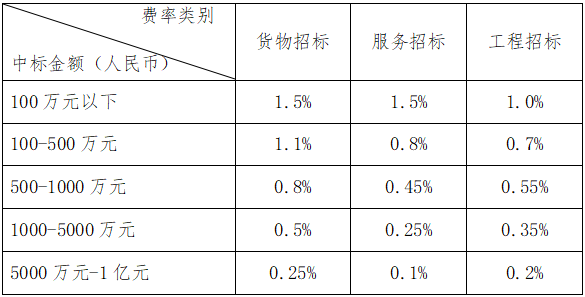 ②招标代理服务收费按差额定率累进法计算。例如：某工程招标项目中标金额为6000万元，计算招标服务费如下： 100万元×1.0%=1万元(500－100)万元×0.7%=2.8万元(1000－500)万元×0.55%=2.75万元(5000－1000)万元×0.35%=14万元(6000－5000)万元 ×0.2%=2万元合计收费=1＋2.8+2.75+14+2=22.55万元收款单位：四川成与诚招标代理有限公司开 户 行：中信银行股份有限公司成都高升路支行银行账号：811100101270065642217送样提醒本项目不涉及样品。18承诺提醒关于供应商依法缴纳税收和社会保障资金的相关承诺，项目采购活动结束后，采购人或采购代理机构如有必要将核实供应商所作承诺真实性，如提供虚假承诺将报告监管部门严肃追究法律责任。19联合体（实质性要求）☑ 本项目不允许联合体参加    □ 本项目允许联合体参加20现场考察或标前答疑会现场考察或标前答疑会时间：本项目不组织。现场考察或标前答疑会地点：本项目不组织。21温馨提示供应商需准备全流程所必需的硬件设备包括电脑（版本 win7 64位及以上）、麦克风、摄像头、CA证书等。建议使用同一台电脑完成投标、评标相关事宜，推荐安装 chrome 浏览器，且解密CA必须和加密CA为同一把。序号货物名称制造厂家及规格型号数量投标单价（万元）投标总价（万元）交货时间是否属于进口产品备注报价合计（万元）：          大写：报价合计（万元）：          大写：报价合计（万元）：          大写：报价合计（万元）：          大写：报价合计（万元）：          大写：报价合计（万元）：          大写：报价合计（万元）：          大写：报价合计（万元）：          大写：序号产品名称规格型号品牌单位数量单价金额备注分项报价合计（万元）：   大写：分项报价合计（万元）：   大写：分项报价合计（万元）：   大写：分项报价合计（万元）：   大写：分项报价合计（万元）：   大写：分项报价合计（万元）：   大写：序号包号招标要求投标应答投标人名称注册地址邮政编码联系方式联系人电话联系方式传真网址组织结构法定代表人/单位负责人姓名技术职称电话电话技术负责人姓名技术职称电话电话成立时间员工总人数：员工总人数：员工总人数：员工总人数：员工总人数：企业资质等级其中项目经理项目经理营业执照号其中高级职称人员高级职称人员注册资金其中中级职称人员中级职称人员开户银行其中初级职称人员初级职称人员账号其中技工技工经营范围备注年份用户名称项目名称完成时间合同金额是否通过验收是否通过验收备注序号包号 货物（设备）名称招标文件要求投标产品技术参数类别职务姓名职称常住地资格证明（附复印件）资格证明（附复印件）资格证明（附复印件）资格证明（附复印件）类别职务姓名职称常住地证书名称级别证号专业管理人员管理人员管理人员技术人员技术人员技术人员售后服务人员售后服务人员资格性审查表资格性审查表资格性审查表资格性审查表序号第四章 投标人和投标产品的资格、资质性及其他类似效力要求资格审查要求的证明材料提示说明11.满足《中华人民共和国政府采购法》第二十二条规定；1.1具有独立承担民事责任的能力。（注：①供应商若为企业法人：提供“统一社会信用代码营业执照”；未换证的提供“营业执照、税务登记证、组织机构代码证”；②若为事业法人：提供“统一社会信用代码法人登记证书”；未换证的提交“事业法人登记证书、组织机构代码证”；③若为其他组织：提供“对应主管部门颁发的准许执业证明文件或营业执照”；④若为自然人：提供“身份证明材料”。提供以上一种证明材料的复印件）；1.2具备良好商业信誉的证明材料（可提供承诺函，格式详见第三章）注：供应商在参加政府采购活动前，被纳入法院、工商行政管理部门、税务部门、银行认定的失信名单且在有效期内，或者在前三年政府采购合同履约过程中及其他经营活动履约过程中未依法履约被有关行政部门处罚（处理）的，本项目不认定其具有良好的商业信誉。1.3具备健全的财务会计制度的证明材料；[注：①可提供2019或2020年度经审计的财务报告（包含审计报告和审计报告中所涉及的财务报表和报表附注）；②也可提供2019或2020年度供应商内部的财务报表（至少包含资产负债表）；③也可提供截至投标文件递交截止日一年内银行出具的资信证明；④供应商注册时间截至投标文件递交截止日不足一年的，也可提供加盖工商备案主管部门印章的公司章程。提供以上一种证明材料的复印件]1.4具有依法缴纳税收和社会保障资金的良好记录（可提供承诺函，格式详见第三章）；1.5具备履行合同所必需的设备和专业技术能力的证明材料（可提供承诺函，格式详见第三章）；1.6参加政府采购活动前3年内在经营活动中没有重大违法记录的承诺函（格式详见第三章）；注：“参加本次政府采购活动前三年内，在经营活动中没有重大违法记录”中的重大违法记录，即因违法经营受到刑事处罚或者责令停产停业、吊销许可证或者执照、较大数额罚款等行政处罚，其中较大数额罚款的具体金额标准是指：若采购项目所属行业行政主管部门对较大数额罚款金额标准有明文规定的，以所属行业行政主管部门规定的较大数额罚款金额标准为准；若采购项目所属行业行政主管部门对较大数额罚款金额标准未明文规定的，以四川省人民政府规定的行政处罚罚款听证金额标准为准。1.7具备法律、行政法规规定的其他条件的证明材料（可提供承诺函，格式详见第三章）。投标人按照要求上传格式1-1至1-4证明材料。采购人或者采购代理机构根据上传内容，结合投标文件对投标人的资格进行审查。22.落实政府采购政策需满足的资格要求：无。2.落实政府采购政策需满足的资格要求：无。若不涉及，投标人不用上传证明材料。33.本项目的特定资格要求：3.1 若采购产品为医疗器械的，投标人须符合《医疗器械监督管理条例》要求并提供供应商经营该产品的经营许可/经营备案证明材料。 3.2 若采购产品为医疗器械的，投标产品须符合《医疗器械注册管理办法》要求并 提供产品的注册/备案证明材料。3.3若采购产品为消毒产品，消毒产品须具备《消毒产品卫生安全评价报告》（投标产品若为新消毒产品须提供有效的卫生许可批件）。3.本项目的特定资格要求：3.1 若采购产品为医疗器械的，投标人须符合《医疗器械监督管理条例》要求并提供供应商经营该产品的经营许可/经营备案证明材料。 3.2 若采购产品为医疗器械的，投标产品须符合《医疗器械注册管理办法》要求并 提供产品的注册/备案证明材料。3.3若采购产品为消毒产品，消毒产品须具备《消毒产品卫生安全评价报告》（投标产品若为新消毒产品须提供有效的卫生许可批件）。注：根据国务院办公厅关于加快推进“多证合一”改革的指导意见（国办发〔2017〕41号）等政策要求，若资格要求涉及的登记、备案等有关事项和各类证照已实行多证合一导致供应商无法提供该类证明材料的，供应商须提供“多证合一”的营业执照，并就被“多证合一”整合的相关登记、备案和各类证照的真实性作出承诺（承诺函格式详见第三章）。投标人按照要求上传格式1-8至1-9证明材料。采购人或者采购代理机构根据上传内容，结合投标文件对投标人的资格进行审查。44.根据《关于在政府采购活动中查询及使用信用记录有关问题的通知》（财库〔2016〕125号）的要求，拒绝列入失信被执行人名单、重大税收违法案件当事人名单、政府采购严重违法失信行为记录名单中的供应商报名参加本项目的采购活动（以联合体形式参加本项目采购活动，联合体成员存在不良信用记录的，视同联合体存在不良信用记录）。4.采购人/采购代理机构通过“信用中国”网站（www.creditchina.gov.cn）、“中国政府采购网”网站（www.ccgp.gov.cn）等渠道查询供应商在投标截止之日前的信用记录并保存信用记录结果网页截图，拒绝列入失信被执行人名单、重大税收违法案件当事人名单、政府采购严重违法失信行为记录名单中的供应商报名参加本项目的采购活动（以联合体形式参加本项目采购活动，联合体成员存在不良信用记录的，视同联合体存在不良信用记录）。（注：此项由采购人或采购代理机构查询，投标人不提供证明材料）投标人不用上传证明材料。由采购人或者采购代理机构查询，并根据查询的信用记录结果对投标人的资格进行审查。5资质性要求：无。资质性要求：无。若不涉及，投标人不用上传证明材料。6其他类似效力要求：无。其他类似效力要求：无。若不涉及，投标人不用上传证明材料。包号品目号标的名称单位数量采购金额（万元）最高限价（万元）是否允许采购进口产品所属行业11-01其他医疗设备（详细标的清单见技术服务要求）批1105.5155 102.9155否工业22-01污水处理设备（详细标的清单见技术服务要求）批17070否工业序号产品名称单位数量技术参数要求1血压计台211、测量范围：0～300mmHg(0～40kPa)基本误差：±3.75mmHg
2、灵敏度：≥2.25mmHg
3、外形尺寸：390×92×50mm（允差±5%）
4、净重：9kg（允差±5%）2听诊器个201、耳挂式
2、含听诊头、导音管、耳挂3体重秤个9铝制收缩杆，身高刻度，最长190cm（允差±5%）称量范围:0.1kg～120kg（允差±5%）
3、台面尺寸38.5×28cm（允差±5%）4、净重:9.5kg（允差±5%）4观灯片台31、LED单联观片灯可调光。2、尺寸：宽40cm×长50cm（允差±5%）5标准对数视力表台11、灯光箱：LED灯光。2、E字型。6肺功能仪台11、≥10英寸LCD真彩液晶屏。
2、分辨率：≥800×480。
3、全触控操作，双向压差式技术。4、可检测吸入和呼出气量和流速。
★5、气体容量检测精度：±2%或±0.050L， 取其大者。
★6、气体流量检测精度：±5%或±0.3L/s， 取其大者。
★7、名词解释功能：点击相应测试参数名称。弹出相应名词解释功能。
★8、一键还原功能：检测仪具有一键还原功能，可自动恢复到出厂状态。
9、内置高速热敏打印机。
10、全中文操作界面，具备操作步骤提示。
11、完整的肺功能检测项目：用力肺活量测试曲线（FVC-T）；流速容量曲线（F-V）；肺活量曲线（VC）；最大通气量测试曲线（MVV-T）；用药前后及气道反应性试验。
12、用力肺活量FVC检测：用力肺活量(FVC)、1 秒钟用力肺活量(FVC.1)、2秒钟用力肺活量(FVC.2)、3秒钟用力肺活量(FVC.3)、 1 秒率(FEV.1%) 、2秒率(FEV.2%)、3秒率(FEV.3% )、 最大呼气中段流速(MMF)、由 1 秒量推算出的最大通气量(MVV1)、体表面积(BSA1)、MVV1 与体表面积之比(MVV1/BSA)、 峰值流量(PEF)呼气至 7 5 % 肺活量时对应流速值(V75)、呼气至 50% 肺活量时对应流速值(V50)、呼气至 2 5 % 肺活量时对应流速值(V25)、 V50 与 V25 之比值(V50/V25)、V25 与身高之比(V25/H )
13、肺活量（VC）检测：实测肺活量(VC)、潮气量(TV)、补吸气量(IRV)、补呼气量(ERV)、深吸气量(IC)、静息通气量(MV)、呼吸频率(RR)
14、最大通气量（MVV）检测：实测最大通气量(MVV) 、体表面积(BSA)、 实测最大通气量与体表面积之比(MVV/BSA)
15、以上检测项目可单独或组合进行测试，并实现自动诊断、报告预览、存储、查询与打印等功能。
★16、配置大容量SD卡存储芯片，存储不少于1万人次的测量数据与曲线，并可重复使用。
17、经USB接口可实现与计算机工作站的双向数据通讯，并通过专用管理信息系统进行档案的数据、曲线、诊断结果查询和打印。7红外线体温检测仪台1智能红外热成像体温筛检仪集光电子技术、热成像技术、图像处理技术和控制技术于一体，采用非制冷红外焦平面感应器。
2. 快速性：一秒钟以内就能检测出人体温度，支持多人同时经过监测区域，同时显示所有被测人员体温数值，支持≥8人。
★3.准确性：保证测量误差精度可达±0.2℃（提供第三方机构出具的校准证书复印件）。
4.灵敏性：温度分辨率≤0.1℃。 
5.隐蔽性：可在被测对象完全不知情的情况下进行测温.6.体温≥37.3℃时开启声光报警装置。
7.支持口罩识别功能。8额镜台11、反射率:≥85%。
2、焦距误差:≤150mm
3、镜片座能按使用需要作任意方向转动
4、镜片直径80毫米（允差±5%）9心电图机台21.12导心电波形能同时打印于A4大小的热敏纸；
★2.起搏器采样率≥16,000Hz；
★3.无需选择灵敏度，自动检测起搏器工作状态；
4.电压分辨率≥1uV；
5.模数转换≥24位；
6.静息心电算法，适用于所有年龄段的人群；
7.开机出波形时间≤7秒；
8.内置存储容量≥800份；
9.电池单次充电至少可供打印400份报告；
10.屏幕可预览完整的心电图报告；
11.更改患者信息后，可自动再分析心电波形，并作出新的诊断；
★12.输入患者信息时，屏幕下方可显示一道ECG实时波形作监护；
13.可以USB线连接外置打印机，将报告打印于A4纸；
★14.可支持条形码扫描枪接收患者；
15.U盘可存储并转移PDF或XML格式的报告；
16.波形增益：2.5, 5, 10, 20, L=10 C=5, L=20 C=10 mm/mV, 自动；
17.记录仪分辨率：水平40 dots/mm @ 25 mm/s, 垂直8 dots/mm；
18.心电放大器：直流耦合；
19.走纸速度：5, 12.5, 25 & 50 mm/s；
20.重量≤5Kg。10动态血压台1一 、技术性能
 ★1、具有成人、小儿和新生儿三种测量模式。
2、可设置血压计模式和动态血压模式。
3、动态血压模式具有24小时以上血压、脉率监测功能，并支持自动和手动测量，可存储≥350条测量数据。
4、血压计模式支持手动测量，可存储≥300条血压测量数据。
 ★5、记录盒具有数据回顾功能。回顾界面包括数据列表、趋势图和大字体，并可以随意切换。
 6、具有可选择性的参数报警处理功能。测量参数报警范围可设置，超出报警范围提供声光报警，报警开关可设置。
 7、彩色液晶屏显示，同步显示测量过程和结果。
 ★8、可以在记录盒上设置测量方案，并直接在记录盒上启动动态血压测量而不需要通过系统软件设置测量方案和启动动态血压测量；记录结束后信息录入和检查报告一次完成。
9、可以满足设备工作≥48小时。具有电量检测和低电量报警功能。
10、采用普通USB数据线与上位机通讯，传输数据方便、快捷。
11、分析软件能编辑患者基本信息、医嘱信息、血压情况说明、当前用药等信息。
12、分析软件能够编辑每条血压数据，为数据添加注释。
13、分析软件可编辑动态血压开始记录的时间。
★14、具有血压变异性、动脉硬化指数、平滑指数、血压晨峰值、心率与收缩压乘积等分析功能。
15、报告内容任意选择打印：患者统计页、摘要统计页、动态血压总结页、填充式趋势图、勺状趋势图，血压统计分析柱状图、饼图页、拟合曲线、血压测量数据页、每小时血压数据总结页。
★16、分析软件全开放、无加密，可任意安装到多台电脑上并方便后期软件免费升级。
17、系统具有数据接口，支持远程诊断。
二、技术参数
1、血压
测量方法：示波法
测量方式：上臂测试
测量范围：0～290mmHg（允差±5%）自动测量间隔：15、20、30、40、60、90、120、180、240分钟
分辨率：≤1mmHg
准确度：压力±3mmHg以内
加压：压力泵自动加压方式
减压：自动阶梯减压方式
2、脉率
范围：40～240bpm（允差±5%）
分辨率：≤1bpm
3、显示器
≥2.4英寸彩色液晶屏11动态心电图台1一、心电记录盒参数
1、12导联心电波形同步采集，连续记录时间≥24小时。
2、采用彩色液晶屏，液晶屏可切换显示12导联波形，预览心电波形质量。
★3、开启动态心电图记录后屏幕即完全变黑，记录盒进入省电模式；记录过程指示灯间歇性闪烁以示记录状态正常。
★4、具有特殊事件标记功能。在记录过程中，若患者感觉身体不适，可长按MARK键进行标记。
5、记录盒具有时钟功能，可自动记录心电检测的起始时间。
6、通过USB接口传输数据。
7、电源：采用电池供电。
★8、采样频率：采集：≥1000点/秒/通道，全导联≥8000点/秒；存储：≥200点/秒/通道，全导联≥1600点/秒。
9、增益精确度：≤10%
10、增益稳定性：≤3%
★11、道间干扰：≤0.2mV
★12、最小检测信号：≤50μV
二、分析软件参数
1、采用12导联同步分析并可选择任意通道为主分析导联。
2、定标功能:可自由选择具有诊断意义的心电波形，并调整ST段的值，从而提高分析的准确度。
3、具有房早、室早、长间歇、房扑、房颤、室扑、室颤、正常、干扰等十余种模板以及多种自定义模板。
★4、模板分析过程具有分类参数调整功能，可根据R波高度、QRS波宽度、RR间期、RR间期比、QRS波面积、基线曲折度、基线漂移度等参数将波形快速进行分类。
5、具有Demix分析功能，可对当前模板中某一子类中的心电波形进行分类。
6、模板分析过程中，可通过鼠标右键和键盘快捷键快速改变波形类别。
7、快速的回顾分析功能，可回顾任一时段的单导联或全导联心电图。
8、顺序回放模板，可查看各导联ST段电压趋势图、各导联T波电压趋势图、SVE趋势图、VE趋势图、R间期趋势图、长间歇趋势图。
★9、顺序回放模板，可分类查看房早、房早成对、房早二联律、房早三联律、房速、室早、室早成对、室早二联律、室早三联律、长间歇、心房扑动、心房颤动、心室扑动、心室颤动、最高心率、最低心率和心动过缓等波形，并可选择保存。
★10、提供全程窦性心搏RR间期直方图、全程窦性心搏RR间期差值直方图、全程窦性心搏RR间期散点图、全程窦性心搏RR间期差值散点图、全程窦性心搏频谱图、全程窦性心搏三维频谱图、全程窦性心搏分析集成图、全程窦性心搏心率变异趋势图、全程窦性心搏心率变异性数据表；全心搏RR间期直方图、全心搏RR间期差值直方图、全心搏RR间期散点图、全心搏RR间期差值散点图、全心搏频谱图、全心搏三维频谱图、全心搏分析集成图、全心搏心率变异趋势图、全心搏心率变异性数据表。
11、ST段分析功能，可显示ST段抬高、ST段压低的心电图和每小时各个导联的ST段平均电压。
12、房颤分析功能，可使用全程、分段的全自动、手动房颤分析。
13、心率变异性分析功能，可进行短程≥5分钟或长程≥1小时及全程心率变异性分析。
14、起搏分析功能，可以对AAI、VVI、DDD等所有起搏器进行分析。
★15、具有睡眠呼吸暂停综合征分析功能，可打印睡眠窒息分析报告。通过对睡眠与觉醒时间段的心率变异性的对比与分析最后得出患有睡眠呼吸暂停综合征的可能性判断。
★16、其他高级分析功能:心肌缺血分析、心率减速力分析、QTD离散度分析、心率震荡分析、T波电交替分析、向量心电分析、时间向量分析、心室晚电位分析。
17、报告:可一次性选择多张，一站式打印操作。
18、具有病例管理功能，提供病例信息的修改、删除、报告查看、病例导出、病例导入、病例查询等功能。
★19、开放式分析软件，可拷贝并任意安装多台电脑。
20、支持心电数据远程传输。12儿童图形视力表台11、长60cm,宽30cm,厚度0.6cm（允差±5%）13色盲检查图谱台11、开本：≥32；装帧：精装；页码：≥90；字数：≥6万字14眼位板台11、原生塑料，2、手柄长14cm;护眼板长6cm（允差±5%）,15指杆台11、不锈钢材质，2、伸长时50cm,缩起时12cm（允差±5%）16遮眼勺台11、材质：ABS塑料；2、手柄长14.5cm;护眼板长6.2cm,宽5.2cm（允差±5%）17儿童身高计台11、测量身高最低可测≤60cm,最高可测≥200cm.18病人监护仪台2一体化便携监护仪，配置提手。1.2、整机屏幕尺寸范围要求≥10.1英寸。
★1.3、主机屏幕类型：彩色电容触摸屏，高分辨率≥1200×800像素。
1.4、整机无风扇设计。
1.5、内置锂电池，插槽式设计，无需螺丝刀工具支持快速拆卸和安装。单块锂电池支持监护仪工作时间≥4小时。
★1.6、安全规格：ECG, TEMP, SpO2 , NIBP监测参数抗电击程度为防除颤CF型。
1.7、监护仪设计使用年限≥10年。
★1.8、监护仪清洁维护支持的清洁剂≥49种。
1.9、监护仪主机工作大气压环境范围：57.0～107.4kPa（允差±2%）。
1.10、监护仪主机工作温度环境范围：0～40°C（允差±2%）。
1.11、监护仪主机工作湿度环境范围；15～95%（允差±2%）。
2：监测参数：
2.1、配置3/5导心电，呼吸，无创血压，血氧饱和度，脉搏和双通道体温参数监测
2.2、心电监护支持HR，ST段分析，心律失常分析和QT/QTc连续实时监测，适用于适用于成人，小儿和新生儿。
2.3、心电波形扫描速度支持6.25mm/s、12.5 mm/s、25 mm/s和50 mm/s。
2.4、支持提供过去24小时心电概览报告查看，包括心率统计结果，心律失常统计结果，ST统计和QT/QTc统计结果。
2.5、提供SpO2,PR和PI参数的实时监测，适用于成人，小儿和新生儿。
2.6、支持指套式血氧探头，不低于IPX7防水等级，支持液体浸泡消毒和清洁。
2.7、配置无创血压测量，适用于成人，小儿和新生儿。
2.8、提供手动，自动，连续和序列4种测量模式，满足临床应用。
2.9、无创血压成人测量范围：收缩压25～290mmHg，舒张压10～250mmHg，平均压15～260mmHg （允差±2%）19体检一体机（租用）台1智能健康体检一体机采用≥19英寸高清液晶触摸屏，人机互动，语音动画视频引导检测人员自主完成健康体检。
2、主要体检项目：
身高、体重、BMI身体指数、人体成分、血压、心率、快速心电、血糖、尿酸、总胆固醇、血氧饱和度、体温、视力色盲，液晶屏显示，触屏操作，语音提示，打印测量结果，测量结果带有正常标准参数范围和膳食营养及运动建议等，可微信关注公众号扫码推送结果，可支持RS232数据传输公卫系统
3、整个流程可以屏幕触摸方式，支持多点触摸屏操作，实时语音播  报，液晶显示，并提供现场打印体检结果服务。
4、便携式设计，整机工程模具一次成型。
各分项检测功能技术指标：
一、身高测量：
方式：超声波探头测量身高
性能：测量不受外界环境影响，测量精度高，站位靠前靠后都可以精准识别，实时温度补偿
范围：60～200cm 精度：0.1cm（允差±3%）
二、体重测量：
方式：高精度平衡梁式压力传感器测量体重
性能：具有偏心负载功能
范围：8～200kg 精度：0.1kg（允差±3%）
三、体型指数测量：
性能：国际通用体格指数(BMI)，自动计算，指示体型（偏瘦、正常、偏胖、肥胖）
（BMI=体重（公斤）除以身高（米）的平方，正常：18.5～24；超重：24.1～30；轻度肥胖：＞30；中度肥胖：＞35；高度肥胖：大于40）
四、血压心率测量：
方式：臂式血压计
性能：示波测定法全自动测量伸缩压及舒张压、心率，测量过程语音提示，使测量更加精准
范围：血压：0～299mmHg(0～39.9kpa) 脉搏：40～180times/min（允差±3%）精度：压力：±3mmHg（±0.4kpa）内脉搏数：（允差±3%）
五、脂肪测量：
性能：人体电阻法精准测量人体脂肪含量、基础代谢、人体水分量、肌肉率和肌肉量、骨盐、去脂体重、蛋白量和蛋白率、细胞内液和外液、等多种健康信息，手握脂肪把手，即可测量，操作简单，使用方便。
身体脂肪率：5.0%～50%    分度值：0.5%
男正常体脂率约在10～20%之间，女约在17～30%之间。（允差±3%）
六、快速心电检测
1、测量部位：所测心电信号为标准I导联（右手与左手之间）。
2、心率测量范围：30bpm～240bpm（允差±3%）心率测量精度：±2bpm 或±2%两者取最大值
七、血糖测量：
1、检体：指尖微血管全血。
2、检测范围：20～600mg/dl（1.1～33.3mmol/L）（允差±3%）。
3、检测时间：每次检测所需时间小于10秒。
4、检测精度：±20% 当血糖浓度≥75mg/dl（4.17mmol/L）
八、尿酸测量：
1、检体：指尖微血管全血。
2、检测范围：3～20mg/dl（0.18～1.19mmol/L）（允差±3%）。
3、检测时间：每次检测所需时间小于15秒。
4、检测精度：±20% 当尿酸浓度≥5mg/dl（0.30mmol/L）
九、总胆固醇测量：
1、检体：指尖微血管全血。
2、检测范围：100～400mg/dl（2.59～10.35mmol/L）（允差±3%）。
3、检测时间：每次检测所需时间小于26秒。
4、检测精度：±20% 当尿酸浓度≥150mg/dl（3.88mmol/L）
十、血氧测量：
方式：智能血氧检测仪
性能：指夹式血氧仪用于检测人体血氧饱和度，是呼吸循环的重要生理指数
范围：35%～100%（95%～99%正常状态）（允差±3%）体温测量 ：
方式：精密红外线体温测量仪
性能：采用专业人体红外线测温芯片，无需接触人体表面，自动测量体温，实时监测环境温度，温度补偿，误差值不超过±0.2度
体温范围：34℃～43℃   分度值：0.1℃   测量距离1～5CM（允差±3%）
十二、视力测量：
受检者读出每个视标的时间不得超过5秒。一般检查视力的距离为5米。
异常结果：近视，远视，弱视
十三、色盲测量：
方式：被捡者双眼以距离图面60～80cm为标准，但也可参照具体情况情况酌情予以增加和缩短，不能超过50～100cm范围。测试者根据显示屏图示，然后选择看到的数值点击即可。
十四、≥19英寸高清大屏触摸式测量
配液晶触摸屏，触屏式自助测量各项健康指标，智能管理系统，可自动输入性别年龄，同步智能引导式动画和语音提示，自动提示测量步骤和方法，根据指示完成整个测量过程。
十五、打印体检报告
激光喷墨打印功能，标准A4纸打印体检报告，报告打印方式含各项体检项目及医学解释。
十六、基本属性
1.电源电压: 交流（照明电）：110V～240V,50HZ 
直流（蓄电池）：12V 26AH
2、功耗:≤50Ｗ
3、工作环境： 温度：－１０℃～＋４０℃ 湿度：＜８５％
4、整机重量: 33kg （允差±3%） 
5、外形尺寸:
体检一体机：MAX:72(L)×52(W)×117(H)cm（允差±3%）身高体重测量仪：MAX:35(L)×60(W)×235(H)cm （允差±3%） 折叠后高度：130cm（允差±3%）20诊断床张101、规格：1900×650×650mm（±30mm） 
2、床框采用 1.0mm（允差±3%） 冷轧钢板表面多功能处理静电喷塑。
3、床脚采用40×40×1.2mm矩管（允差±3%），床脚隐藏于床体内，便于方便安装与运输并带防滑胶垫；四脚采用支撑扁钢固定，稳定性能强。 
4、床面人革面，内衬高密度发酵泡沫。21多功能检查床台21、床体单摇带摇把； 床框采用 1.0mm （允差±3%）冷轧钢板表面多功能处理静电喷塑，
2、床脚采用40×40×1.2mm（允差±3%）矩管，床脚隐藏于床体内，带防滑胶垫；四脚采用支撑扁钢固定。 
3、床面人革面，内衬高密度发酵泡沫。22病床张8尺寸：L2080×W900×H500mm（±50mm）
1、床头：弧线设计，ABS材料整体注塑，可拆卸,四角带有防撞装置
2.床板用碳钢冷板冲压成型，四边折边经静电喷塑处理
3.床边为60×40×1.5mm（允差±3%）的碳钢矩管焊成，静电喷塑处理；
4.床脚为50×50×1.5mm（允差±3%）的碳钢方管制成，静电喷塑处理；
5.丝杆为45#钢经冷拉成型，带双向过盈保护装置；  
6、承重：静态承重为320KG（允差±3%）,动态承重为250KG（允差±3%）
7、杂物架：碳钢管焊接，静电喷塑处理；
8.其他：床四脚带有静音脚轮，可消除噪音、防滑，床面距离床边≤8cm，护栏：1.2MM（允差±3%）的铝管制作而成，带ABS刚性锁址装置，全覆式升降自如；
10.背板可升降角度为0°～75°（允差±3%）11.摇把：ABS隐藏式摇把，带伸縮装置，摇动时无噪音。23床头柜个8尺寸：450×420×745mm（±20mm）
1、床头柜体为全ABS工程塑料制作2、面板厚度≥4.0毫米,侧板和背板厚度≥2.8毫米,其余厚度≥2.0毫米。
3、上抽、下柜,柜内有隔板；
4、柜面下方带有抽板，抽板上带有专用温度计、消毒杯槽
5、容易清洁消毒，耐消毒剂消毒，耐腐蚀；
6、床头柜双侧各带毛巾架、手提袋挂钩,可收折。
7、 实物净重≥12.6KG。24中心供氧+负压吸引器套5中心供氧：材    质：不锈钢+PU                                                      吸引器参数：电源电压：220±22V，50Hz±1Hz.电机功率：≥120VA.吸引泵：活塞泵。极限负压值：≥0.06MPa,噪音≤60dB(A)抽气速率：≥20L/min.抽气速率>20L/min.8、贮液瓶2500ml/支，2支。25输液椅个301、高强度钢管，
2、皮革面料，防滑扶手，
3、坐垫厚度9cm（允差±3%），
4、输液架高180cm（允差±3%），
5、扶手高度62cm（允差±3%），
6、整体规格长73cm（允差±3%），
7、宽103cm（允差±3%），
8、高139cm（允差±3%）。26抢救车台21、规格尺寸：1900×600×705mm（±50mm）
2、车架床面条材料采用1.2mm（允差±5%）厚不锈钢冷轧板经专业设备折弯焊接而成，表面经过抗指纹磨砂处理
3、上架台面采用φ25×1.2mm（允差±5%）不锈钢焊管经过专用设备弯成型，采用圆弧过渡，连接管采用1.2mm（允差±5%）厚不锈钢矩管；
4、下架所用连接板用3.0mm（允差±5%）不锈钢冷轧板，长脚腿采用φ32×1.2mm（允差±5%）不锈钢焊管，加强弯都经过设备弯成型；
5、车带四只带刹φ125mm（允差±5%）超静音脚轮，外罩防护罩，有效阻止头发、污水等进入，推动时脚轮转动灵活、无卡塞现象,制锁可靠；
6、车为上下架结构，上架为活动移动架；下架为车架，下架对角配有输液架插孔；
7、下架两侧带有旋转护栏，护栏锁紧机构可靠。
8、推车垫子内面采用泡沫，外表采用人造革面安全带； 
9、配不锈钢输液架27治疗车台41、规格：720×420×840（mm）±20mm；
2、主架采用25×25×1.5mm（允差±5%）不锈钢矩管，
3、上、下台面均采用1.2mm（允差±5%）厚不锈钢板，并且经过拉伸处理；
4、脚轮采用Φ100mm（允差±5%）人造胶静音轮，两轮带刹，推动平稳灵活，制动稳定可靠；
5、双层带一抽，配置污物桶；
6、上下两层均采用不锈钢管围边，方便物品摆放，不易掉落。28污物车台2一、规格
1、外形尺寸：550×550×850mm±20mm                                
二、功能
1、整体采用框构架 。
2、不锈钢污物车侧配超大容量污物袋一个。
3、底层焊接托架，可以连接框架。
4、脚轮采用静音防缠绕脚轮，对角带自刹车装置。
三、整体材质
1、整体采用δ1.0mm（允差±5%）不锈钢板压折而成，整体焊接质量坚实牢固。
2、顶框采用φ25×1.2mm（允差±5%）不锈钢圆管，立柱采用φ22×1.2mm（允差±5%）不锈钢圆管，底管采用φ13×1.0mm（允差±5%）不锈钢圆管。
3、床脚采用4寸脚轮，静音高耐磨，带刹车装置。29雾化机台4电源电压：AC220V±、50Hz±1Hz
最大雾化率：≥0.2mL/min
压缩泵最大压强：≥0.15MPa
熔丝管：RT1φ5×20/1.6A(403A)（允差±5%）
压缩泵自由空气流量：≥10L/min
噪音：≤60dB(A)30检查床张21、规格：1900×650×650mm（±30mm） 
2、床框采用 1.0mm （允差±3%）冷轧钢板表面多功能处理静电喷塑，
3、床脚采用40×40×1.2mm（允差±3%）优质矩管，床脚隐藏于床体内，便于方便安装与运输并带防滑胶垫；四脚采用支撑扁钢固定，稳定性能强。 
4、床面人革面，内衬高密度发酵泡沫，不容易变形。31围栏床张1规格尺寸：L2080×W900×H500mm（±50mm）
1、床头：弧线设计，ABS材料整体注塑，可拆卸,四角带有防撞装置
2.床板用碳钢冷板冲压成型，四边折边经静电喷塑处理
3.床边为60×40×1.5mm（允差±3%）的碳钢矩管焊成，静电喷塑处理；
4.床脚为50×50×1.5mm（允差±3%）的碳钢方管制成，静电喷塑处理；
5.丝杆为45#钢经冷拉成型，带双向过盈保护装置；  
6、承重：静态承重≥320KG,动态承重≥250KG
7、杂物架：16mm（允差±3%）的碳钢管焊接，静电喷塑处理；
8、护栏：1.2MM（允差±3%）的铝管制作而成，带ABS刚性锁址装置，全覆式升降自如、安全耐用；
9.背板可升降角度为0°～75°（（允差±3%）10.摇把：钢制摇把，转动灵活；升降丝杆采用45#钢挤压成型，丝杆外表光滑耐用，摇杆采用万向联轴节结构，使用双向过摇打滑保护装置；并有防护装置不积尘。32病人储物柜个551、850×390×1800mm（允差±5%），采用0.5mm（允差±5%）冷轧钢板制作，6门。33空气消毒机台101、外形：移动式；
2、消毒空间: ≥60m3； 
★3、双通道立体式出风，循环风量：≥800m3/h；
★4、消毒时空气中臭氧量≤0.1mg/m3；
3、机内紫外线辐射强度: ≥11500uw/cm2；
4、机外紫外线泄漏量：≤0uw /cm2；
7、细菌总量≤200cfu/m3；
8、负离子发生量:2×107个/cm3（允差±5%）；
9、功率: ≥150W，噪音： ≤55dB；
10、工作电压：220V±22V，50Hz±1Hz
11、远红外线遥控接收装置，可远距离遥控控制，左右≥45度任意操控；
12、LED数码直观显示，时间任意设置；整机工作寿命计时；
★13、临时消毒功能及程控自动运行消毒设定，程控不低于6个时间段消毒；
14、采用C波段（254nm），无臭氧紫外线灯管；
15、内置高浓度增量负离子发生器，释放负离子控制空气微粒净化空气。
16、开机运行2小时，对空气中自然菌的平均杀灭率≥90.99%，对空气中的白葡萄菌杀灭率≥99.96%34高压蒸气消毒器抽真空台1电    源：AC220V±22V，50Hz
2、容     积：≥18L
3、设计压力：-0.1～0.3MPa（允差±5%）
4、额定工作压力：0.22MPa（允差±5%）
5、灭菌温度：121℃/134℃
6、额定电压：220/50Hz
7、灭菌器外形尺寸/mm：600×495×410（允差±3%）★8、灭菌器内腔尺寸/mm：φ247×360（允差±3%）
9、净  重（kg）：48（允差±5%）灭菌腔体材质
11、功    率:2kw（允差±5%）
12、水箱容积：3.5L（最高水位）；最小供水量0.5L（最低水位）（允差±3%）13、环境温度：5～40℃（允差±3%）14、相对湿度：不大于85% 
★15、大气压力：76Kpa～106kpa（允差±3%）35挂式消毒机台10外形：平板式；
2、消毒空间: ≥60m3；
★ 3、循环风量≥800m³/h
4、外型尺寸：（L×W×H）：980mm×395mm×175mm（允差±5%）
5、主机壳体选用全金属材质防潮工艺制成，下进上出风结构，避免风向对人吹；全翻盖式设计。人机共存：可在有人状态下进行连续动态消毒;
7、紫外线辐照强度（垂直距离灯管15cm处）: ≥12800uw/cm2；
★8、机外紫外线泄漏量：≤0 uw /cm2；
9、消毒时空气中臭氧量≤0.1mg/m3；
10、细菌总量≤200cfu/m3； 
11、工作电源：220V±22V，50Hz±1Hz；噪声：≤50dB(A)
12、负离子发生量:6×10^6个/cm3；（允差±3%）13、输入功率：≤150W
14、远红外线遥控接收装置，可远距离遥控控制，左右≥45度任意操控；
15、初效、中效以及HEPA高效过滤过滤网多重过滤；
16、LED数码直观显示，时间任意设置；整机工作寿命计时；
17、消毒后空气中细菌总数：Ⅱ、Ⅲ类无菌环境标准，安全防护分类： I类B型设备
★18 、临时消毒功能及程控自动运行消毒设定，程控不低于6个时间段消毒；
19、采用C波段（254nm），无臭氧紫外线灯管；
20、内置高浓度增量负离子发生器，释放负离子控制空气微粒净化空气。36超声清洗机台11.清洗时间连续可调（ 2～30 分钟）（允差±5%）
2.清洗温度连续可调（ 20℃～80℃）（允差±5%） 
3.缺水时自动停止加热。
4.全触控面板操作
5.多种振动模式可调节
6.有自动沥干功能
7、功率：200W（允差±3%），容积：≥6L。37冰箱（小）台3长宽高：494×494×840mm（允差±3%）类型：冰吧
3、容量：≤120L
4、温区：单温区
5、开门方式：侧开门
6、放置方式：立式
7、能效等级：一级能效
8、控温方式：机械控温
9、压缩机：定频
10、制冷方式：直冷38医用冷藏箱（中）台3样式：立式
2、有效容积：≥400升；
3、外部尺寸（宽×深×高）：660x705x1940 mm；（允差±5%）
4、内部尺寸（宽×深×高）：570x585x1370 mm；（允差±5%）
5、净重：116 kg；（允差±5%）
6、门体配备：采用电加热双层钢化玻璃门，高温高湿下无凝露；
7、箱体外部材质：喷涂钢板，防腐蚀、抗氧化、易清洁；
8、内胆材质：采用HIPS耐低温高强度复合材料，耐脏易清洁；
9、层架数量：配备≥5个可调节高度层架；
10、保温材料：整体采购高密度聚氨酯发泡箱体；
11、外门配有暗拉手
12、电压范围：宽电压设计，在187V～242V范围内正常使用；
13、双锁设计：配有暗锁，同时配备可挂锁的锁孔，单门双锁；
14、噪音值：整体设备噪音值不高于60dB(A)（声功率）；
15、温度设置范围： 2—8℃（允差±5%）；
16、温度设置精度：温度设置精度0.1℃（允差±5%）；
17、显示控制器类型： 微电脑控制,精准控温， 箱内温度控制在2℃～8℃范围内，温度显示精确至0.1℃（允差±5%）；
18、压缩机情况：采用压缩机，制冷性能稳定性、安全性高；
19、制冷剂情况：碳氢环保无氟制冷剂；
20、温度均匀度：大风机和分层送风技术，确保温度均匀性和波动均匀度不高于1℃；
21、温度波动性：波动值不高于2℃；
22、风机配备：采用蒸发风机，保证运行低噪稳定；
23、蒸发器及制冷方式：采用翅片蒸发器真风冷制冷，确保温度均匀；
24、降温时间：25℃环境下，空载从室温冷藏降温至特性点温度用时不高于45min；
25、多重报警功能：超温报警、开门报警、传感器故障报警、断电报警、后备电池电量低报警；
26、三种报警方式：声音蜂鸣，LED显示闪烁，远程报警27、多重保护功能：压缩机开机延时启动保护；压缩机停机间隔保护；控制器密码保护，防止参数随意调整；
28、配备两个温度模拟感温盒，模拟物品储存温度，确保温度数据显示与储存温度一致；
29、配套打印机接口，可连接打印机直接打印温度数据；
30、测试孔：配置≥1个测试孔；
31、温度数据记录：配置USB数据导出模块，同步记录箱内温度数据； 39医用冷藏箱（大）台4★1、样式：立式，半发泡门体、搭配宽门封，双开门。
2、有效容积：≥1000L。外部尺寸（宽×深×高）≤1225×795×1980（mm）内部尺寸（宽×深×高）≥1105×640×1490（mm）。
3、气候类型：ST。使用环境温度10℃～38℃（允差±3%）
4、储藏温度（℃）：2～8。LED显示，可自由设定温度，温度显示精确为0.1℃。（允差±5%）
5、温度控制：保持箱内温度恒定，可在2℃～8℃（允差±5%）范围内设定；箱内温度传感器为NTC，数量≥5；
6、采用宽电压设置，具有电压自动补偿功能，使用电压范围（V）：187～242。
★7、制冷系统：采用R290无氟环保碳氢制冷剂，变频制冷；耗电量≤4（kW·h/24h）。
8、采用高效变频压缩机，高效可靠；EBM高效风机，节能低噪。整体箱内温度均匀度≤1.5℃
★9、整体噪音值≤45（dB(A)）。
★10、采用高效翅片蒸发器、翅片冷凝器，常温环境下降温时间≤40min.
★11、箱内采用热气化霜，且对箱体内温度影响小；
12、箱体内外部材料均采用彩色涂层钢板，防腐蚀.抗氧化.易清洁。
13、采用高密度聚氨酯发泡剂，S-PVC门封，门封采用使用寿命长，整体保温效果、密封性能好。
14、采用双层电加热半发泡玻璃门，保温效果好，并且可以有效防止凝露；
15、箱体配置≥1个测试孔，方便用户添加第三方检测探头。
16、配置USB模块，同步记录箱内温度数据，同时可支持连接打印机，实时打印箱内温度；
17、控制器具有密码保护功能，防止随意调整运行参数；
18、配置有漏电保护的电源线；
19、多重报警功能：超温报警、开门报警、传感器故障报警、断电报警（断电后可持续显示柜内温度48h以上）、后备电池低电量报警；
19、三种报警方式：声音蜂鸣，灯光闪烁，远程报警
20、双门锁设计，防止随意开启21、三重保护功能：压缩机开机延时启动保护，压缩机停机间隔保护，控制器密码保护。40妇科检查床台4规    格：1300×550×750mm（±50mm）
1、床架采用不锈钢经专业设备加工，无毛刺；
2、主管材料38×1.5mm，架管22×1.5mm；（允差±3%）3、背板升降采用蜗杆传动，左右两边同步摇动，转动轻巧灵活、无噪音，摇把不用时可折叠；
4、床板两边带有不锈钢拉手，检查是可帮助病人放松；
5、床垫采用皮革，防水；内衬高密度海绵；
6、全钢制托脚架，带万像调节功能，平面罩有人造皮革
7、床脚套有工程塑料防滑胶套。41犬伤冲洗设备台1★1.适用于擦伤、开放性创伤、犬咬伤、武器伤、褥疮、糖尿病溃疡、外科手术感染创面的清创。
★2.触摸液晶屏≥10.1英寸全真色医用级高清智能屏，实现触摸智能控制。
★3.工作模式：三种冲洗液（弱碱性皮肤黏膜清洗消毒剂、清水和生理盐水）自动反复交替冲洗（完全满足狂犬病暴露预防处置工作规范要求），也可以手动冲洗。均为一键操作。参数记忆，应用维护方便，操作简单。
4.工作电压：DC24V
5.总功率≤250VA
6.脉动压力冲洗流量：0 L/min～3 L/min允差±5%，连续可调。脉动压力清创的关键在于蠕动泵的产生一定频率的脉冲水流，主要用于大面积开放性创面清创。
7.脉动冲洗压力：最大冲洗压力≥56kPa，不会造成裸露组织的水肿
8.蠕动泵转速＜600 r/min
9.压力冲洗刀头大号（扇面）、中号（扇面）和小号（注型）三种刀头选择，以满足不同临床需求。
★10.冲洗管路：压力冲洗管路外置，方便更换，清创液体不过主机内部，防止交叉感染。
11.控制模式：触摸屏开关二种方式可以任意切换，以满足不同场景需求。
12.语音提示：各种工作状态语音播报
13.针式打印：单联针式打印处置记录单，便于统方和永久保存。
14.管路自洁：以免长期不用卫生不达标的情况
15.便于移动：底部配有万向轮42可移动输液架个30铸铁脚架2、塑料脚轮，推动灵活、轻便无噪音；
3、架管采用不锈钢，并且能够自由伸缩，带塑料锁紧手柄；
4、架管内装有弹簧，能减少放下内管是的噪音，并且缓冲下降力度；
5、带≥两根不锈钢液体挂钩。43黄疸测量仪台1液晶显示屏带背光，方便夜间使用；
2、自动计算1～5次平均值，测量值和平均值同时显示；
3、可删除粗大误差数据；
4、3位数字显示，直接读取测试结果
★5、两种单位显示mg/dl、μmol/l，可根据需要切换单位，无需对照换算表格；
★6、电池采用镍氢电池，每充足一次电能检测≥800次
7、仪器无操作自动关机。
8. 检测方式：光反射式，蓝色光波(450nm)、绿色光波(550nm)比较
9. 显示方法：LCD显示屏
10. 示值误差：00～15±1mg/dL、16～25±1.5mg/dL（允差±5%）
11. 精密度：RSD≤2%
12. 光源：氙闪光灯
13. 电源：镍氢充电电池14.重量 ：≤157g（含电池组）
★15.尺寸(mm) ：175（长）×68（宽）×26（厚）（允差±5%）
16.校验盘：对白色屏显示00.0mg/dl或00.1mg/dl，对黄色屏显示20.0±0.5mg/dl44封口机台11、用途和要求：对各类器械进行封口。
2、工作条件：放在平稳的地点操作
3、技术参数
电    压：AC220V 50Hz 
功    率：500W 
封口宽度：≥250mm
压痕宽度：10mm（允差±5%）
机体尺寸：405×355×290mm（允差±5%）重    量：5.5kg （允差±5%）45艾灸排烟器+管道装置套3艾灸专用万向吸气臂：Φ78（允差±5%）
1.1吸气臂身铝氧化，氧化厚度：1.2um（允差±5%），表面光滑、平整
1.2臂身标准长度（允差±3%）：共4节，第一节长度30cm，第二节长度65cm，第三节长度55cm，第四节长度15cm
1.3带球型风量调节阀：风量调节阀要求是半球型状，在吸气口的第一节关节链接处。风量调节阀和第一节关节为一体化设计。调节风量0m³/h～300m³/h，使用者可以凭手感知道“关”“闭”状态
1.4可根据客户的需求定制吸气臂的旋转半径，最长≥2米
可以360°旋转，任意位置旋停。吸气口口径：Φ78（允差±5%），可根据临床需求来调节灵活度，无任何死角，可伸展、收折
2、艾灸专用集气罩：420×620mm（允差±5%）
2.1收集艾灸气体、艾灸颗粒及粉尘
2.2颜色：透明材质，耐高温达120°C（允差±5%）
2.3集气罩尺寸：420×620mm；585X870mm;420×320mm；Φ285；Φ385（允差±5%）2.4清洗方法：用清水或洗涤剂擦洗即可
2.5集气罩可以360°旋转
3、安装支架：210×210×1000mm允（允差±5%）3.1长度及规格：210×210×1200mm（允差±5%）3.2吸口尺寸：Φ95（允差±5%），可拆卸
4、安装底座：210×210mm（允差±5%）
4.1采用2mm（允差±5%）的铁板切割加工并喷漆而成（长度根据图纸来制作）
4.2定位孔径：Φ12（允差±5%）
4.3底座尺寸：240×240mm（允差±5%）
5、装饰盖：150×150×15mm（允差±5%）
6、艾灸专用内风机：115W（允差±5%）
7、主管道：Φ110（允差±5%）
8、电线：ZRLV4㎜²（允差±5%）
9、电线：1.5㎜²（允差±5%）
10、电源控制系统：10A（允差±5%）三通接头：D110（允差±5%）
12、弯头：Φ200（允差±5%）
13、排式吊卡：110（允差±5%）
14、线管：Φ10（允差±5%）
15、软连接头：Φ200（允差±5%）
16、防振垫：300×300×300mm（允差±5%）★17、艾灸专用油烟过滤装置：Φ120（允差±5%）46筛查工具箱台1筛查工具数量≥20种47出诊箱台3铝合金材质48卧室量床张2ABS环保无毒工程塑料
2.测量体重,自动感应系统
3.测量身高,可伸缩式量板
3.测量头围,带皮尺测量头围
4.大屏幕数字化≥3.0英寸LED显示
5.可与电脑链接，免费提供蓝牙通讯协议
6.通讯接口：通过蓝牙可与计算机连接
技术参数：
1.测量范围：体重：0.1～25kg（允差±5%）
            身高：46～80cm（允差±5%）
2.测量数值：体重：分度值:5g（允差±5%）
            身高：分度值:0.1cm（允差±5%）
3.电池电压：1.5V电池
4.测量速度：≥380人次/小时
5.数据输出：蓝牙传输
6.整机重量：净重：2.6kg（允差±5%）

7.尺寸：604×360×89（mm）允差±5%性能：
1.传输：可与计算机连接，方便统计数据以备存档
2.防潮：全封闭结构机身，一体式无螺丝外观
3.稳准：高精传感器，精确到100g（允差±5%）
4.显示：大屏白底黑字背光分段显示
5.专业：蓝牙芯片，快速连接，双重传输模式
6.存储：支持≥8用户，带测量数据存储对比49口腔医师凳子个3长/宽/高：54.5cm×25.5cm×52cm（允差±5%）材质   ：PU
3、椅子骨架：不锈钢50联排候诊椅个1501. 扶手脚；采用1.1mm （允差±5%）冷轧钢，模具铸型 焊接而成，抛光后除锈电镀。
2. 坐板；采用1.0 mm（允差±5%）精选冷轧钢板冲孔，静电喷漆 表面光滑，经久耐用。
3. 边条；1.1mm （允差±5%）的冷轧钢压边条，抛光后静电除锈后电镀。
4. 横梁；采用1.2mm （允差±5%）鞍钢带钢拉伸，酸洗防锈处理后，静电喷漆
位数：≥三人位
尺寸/CM：1750X680X760（允差±5%）
座板宽度：50cm（单个座板）（允差±5%）
重量/kg：21.5（允差±5%）51柜台个6工作台长1600mm×宽700mm×高850mm（允差±5%）。2、不锈钢底面材质。52除湿机台4电源：220V/50HZ
2、功率：265W（允差±5%）
3、制冷剂：R134a/170g（允差±5%）
4、定时功能：≥24小时定时
5、湿度调节范围：30%～80%RH（允差±5%）
6、高温功率：315W(30℃/80%RH)（允差±5%）7、最大除湿量：22L/D（允差±5%）
8、名义除湿量：0.4kg/h(27℃/60%RH)（允差±5%）
9、总重量：14kg（允差±5%）
10、排水方式：水箱/软管外接排水
11、压缩机
12、控制方式：智能全触屏 断电自动记忆 水满自动停机
13、净化装置：负离子净化
14、机身尺寸：320×255×490mm（允差±5%）53DDST或DST检查桌椅套1桌材质：木质，桌子长宽高：80×50×50cm（允差±5%）椅子长宽高：50×26×26cm（允差±5%）54病房呼叫系统套1主机参数；1.采用铝塑面板雕刻，金属边框。
2.采用两线制组网技术，分机号在线任意编号。
3.可灵活设置所有床位灯，支持高级优先设定。
4.支持呼叫对讲，呼叫显示，呼叫未处理提醒。
5.支持语音号码，音乐振铃，故障报警
6. ≥10级音量数控调节
7.功能设置时,带语音提示操作
8.可以根据现场需要设定语音播报的方式
电源：AC220 V/DC24V 2.5A
传输方式：有线
接收灵敏度：-114dB（允差±5%）
工作温度：-20℃～-50℃（允差±5%）
工作湿度：10%～90%（允差±5%）
主机提示音喇叭：8Ω 2W（允差±5%）
失真度：≤10%
有线距离：≥500m
显示屏参数：
1.采用亚克力面板，铝合金边框
2.与主机同步显示床位号码
3.安装在走廊上方，双面显示
4.双面语音报号数码显示屏
★尺寸;660×180×40mm（允差±5%）序号设备名称技术参数要求数量单位备注1一体化污水处理设备（核心产品）处理能力≥100m³/d。设备包含厌氧区、缺氧区、好氧区、消毒区等。3、碳钢板厚度≥8mm，加固处理，内外层防腐处理，防腐采用网络互穿防腐。4、按照24小时运行。5、地埋式1套2格栅1、宽600mm，栅间隙≤5mm2、不锈钢材质1套3二氧化氯发生器处理能力≥100m³/d，投加量：≥200g/h 。粪大肠菌群≤500（个/L）1套采用AB剂4调节池提升泵1、流量≥10m³/h2、扬程≥10m3、功率≤0.75kw2台一用一备5硝化液回流泵1、流量≥15m³/h2、扬程≥15m3、功率≤1.1kw1台6污泥回流泵1、流量≥15m³/h2、扬程≥15m3、功率≤1.1kw1台7厌氧池搅拌器1、不锈钢叶片，φ≥2602、转速110rpm3、功率≤0.37kw1台8缺氧池搅拌器1、不锈钢叶片，φ≥2602、转速110rpm3、功率≤0.37kw1台9组合填料Φ150组合填料2、L≤2.5m100m³10组合填料支架非标制作55㎡11絮凝剂投加装置容积≥150L，包含搅拌机、自动加药泵1套12罗茨风机1、流量 （m3/min）：1.90-1.71；2、升压 （kgf/cm）0.1-0.53、功率≤2.2KW1台13管件阀门安装用管件阀门1套14液位控制器浮球液位控制，0-5m3套15PLC 自动控制柜中央智能全自动控制，网络监控手机app实现远程操控功能：断电、反相、过压、欠压、过热报警，设备故障报警，液位报警1套16其他辅材管件、沥青防锈漆、钢材、螺栓、胶水等其他与设备安装相关的所有辅材1项符合性审查表符合性审查表符合性审查表符合性审查表序号招标文件条目、实质性要求及无效投标情形要求说明1招标文件第二章
一、投标人须知附表序号1采购预算、最高限价投标人按照招标文件第三章格式2-4、2-5（如涉及）填写并关联。评标委员会结合投标文件按照招标文件要求进行评审。2招标文件第二章一、投标人须知附表序号2不正当竞争预防措施投标人关联投标文件任意页面或放弃关联即可。若有需要请按评标委员会要求提供书面说明、相关证明材料（如涉及）。3招标文件第二章一、投标人须知附表序号5节能、环保及无线局域网产品政府采购政策若不涉及投标人关联投标文件任意页面或放弃关联即可；若涉及按要求提供并关联证明材料，评标委员会根据关联内容结合投标文件进行评审。4招标文件第二章二、总则4.投标费用；5.充分、公平竞争保障措施四、投标文件13. 知识产权；14．投标文件的组成，其他响应性投标文件（一）报价部分六、签订及履行合同和验收27.合同分包；28.合同转包；30. 履约保证金九、其他41。投标人按照招标文件第三章格式2-3填写并关联。评标委员会根据关联内容结合投标文件进行评审。5招标文件第二章一、投标人须知附表序号19联合体若不涉及投标人关联投标文件任意页面或放弃关联即可；若涉及按要求提供证明材料并关联。评标委员会根据关联内容结合投标文件进行评审。6招标文件第二章一、投标人须知附表序号3进口产品；序号9合同分包
二、总则5.充分、公平竞争保障措施：
四、投标文件10．计量单位；11. 投标货币；17．投标文件的制作和签章、加密七、投标纪律要求38招标文件第七章3.2.3投标人关联投标文件任意页面或放弃关联即可。评标委员会结合投标文件按照招标文件要求进行评审。7招标文件第二章四、投标文件16．投标有效期投标人按照招标文件第三章格式2-2填写并关联，评标委员会根据关联内容结合投标文件进行评审。8招标文件第六章商务要求、技术服务要求的实质性要求投标人按照招标文件第三章格式2-6、2-9填写并关联，评委会根据关联内容结合投标文件进行评审。序号评分因素及权重权重分值评分标准备注1报价 30%30分满足招标文件要求且投标价格最低的投标报价为评标基准价，其价格分为满分。其他投标人的价格分统一按照下列公式计算：投标报价得分=(评标基准价／投标报价)×30共同评分因素2技术服务要求 63%63分1、投标人针对招标文件第六章对应包件中的一般技术参数条款的响应得分规则如下：（一般技术参数以产品为单位，将每项产品中所有未标注“★”的条款，视为一项一般技术参数进行评审）一般技术参数条款响应得分=（投标人完全满足一般技术参数条款的数量÷对应包件中一般条款的总数量，共54条）×12分。2、投标人针对招标文件第六章对应包件“★”技术参数条款的响应得分规则如下：“★”技术参数条款响应得分=（投标人满足“★”技术参数条款的数量÷对应包件中“★”技术参数条款的总数量，共51条）×39分。①针对“★”条款的技术响应，投标人需提供技术支撑材料（如产品检测报告或向社会公开的产品彩页或产品说明书等），但如果招标文件第六章“技术参数要求”中的“★”技术条款对技术支撑材料有要求，应按要求提供，否则对应技术参数条款将视为不满足。②针对一般条款的技术响应，如果招标文件第六章“技术参数要求”中技术参数条款对技术支撑材料有要求，应按要求提供，否则对应技术参数条款将视为不满足。3、核心产品（肺功能仪、心电图机、病人监护仪、医用冷藏箱（大））在参数完全满足同时能提供授权的，每提供一个产品授权加3分，本项最多12分。技术类评分因素3售后服务方案 5%5分1、投标人针对本项目的售后服务方案内容至少包含：①维保方案及人员配置情况、②技术支持方案及人员配置情况、③备品备件存储方案、④巡检方案、⑤突发应急方案。以上5项内容齐全，且同时满足：内容完整、逻辑严谨、符合项目及当地实际情况的得5分；每缺少一个部分扣1分，5分扣完为止；内容描述存在不完整、前后矛盾、不符合项目及当地实际情况中任何一种情形或其他不足之处的，每有一处扣0.5分，每项最多扣1分，5分扣完为止。（注：其他不足之处是指内容套用或错用、凭空编造、科学原理错误以及不可能实现的夸大情形等。）共同评分因素4节能、环境标志、无线局域网产品 2%2分投标产品中属于政府采购优先采购范围的，则每有一项节能产品或环境标志产品或无线局域网产品的得0.5分，非节能、环境标志产品的、无线局域网产品的不得分。本项最多得2分。注：1. 节能产品、环境标志产品优先采购范围以品目清单为准。无线局域网产品优先采购范围以中国政府采购网公布的《无线局域网认证产品政府采购清单》为准。2. 投标产品属于优先采购范围内的节能产品或者环境标志产品的，提供国家确定的认证机构出具的、处于有效期之内的节能产品、环境标志产品认证证书复印件加盖供应商公章（鲜章）。3. 投标产品属于优先采购范围内的无线局域网产品的，提供政府采购清单对应页并加盖供应商单位公章（鲜章）。政策类评分因素序号评分因素及权重评分因素及权重权重分值评分标准备注1报价 30%报价 30%30分满足招标文件要求且投标价格最低的投标报价为评标基准价，其价格分为满分。其他投标人的价格分统一按照下列公式计算：投标报价得分=(评标基准价／投标报价)×30共同评分因素2技术服务要求8%技术服务要求8%8分投标人针对招标文件第六章对应包件中的技术参数要求，完全符合招标文件要求得8分 ，低于招标文件要求的，每负偏离一项扣0.5分， 扣完为止。（扣分项以“序号”列为单位，共16项）技术类评分因素3服务方案47%项目背景分析12分投标人根据对本项目情况分析提供总体方案（包括但不限于：①项目现状分析，②项目重点/难点分析，③主要风险及应对措施，④合理化建议）进行综合评审：内容完整、逻辑严谨、符合项目及当地实际情况的得12分；每缺少一个部分扣3分，12分扣完为止；内容描述存在不完整、前后矛盾、不符合项目及当地实际情况中任何一种情形或其他不足之处的，每有一处扣1分，每项最多扣3分，12分扣完为止。（注：其他不足之处是指内容套用或错用、凭空编造、科学原理错误以及不可能实现的夸大情形等。）技术类评分因素3服务方案47%安装方案12分提供安装方案，包含①安装流程、②安装技术要求及标准、 ③安装布局等内容进行阐述，内容完整、逻辑严谨、符合项目及当地实际情况的得12分；每缺少一个部分扣4分，12分扣完为止；内容描述存在不完整、前后矛盾、不符合项目及当地实际情况中任何一种情形或其他不足之处的，每有一处扣1分，每项最多扣4分，12分扣完为止。（注：其他不足之处是指内容套用或错用、凭空编造、科学原理错误以及不可能实现的夸大情形等。）技术类评分因素3服务方案47%系统方案9分对①现场控制（手动和自动）、②远程控制操作（界面、方法及监控）等内容进行阐述，内容完整、逻辑严谨、符合项目及当地实际情况的得9分；每缺少一个部分扣4.5分，9分扣完为止；内容描述存在不完整、前后矛盾、不符合项目及当地实际情况中任何一种情形或其他不足之处的，每有一处扣1分，每项最多扣4.5分，9分扣完为止。（注：其他不足之处是指内容套用或错用、凭空编造、科学原理错误以及不可能实现的夸大情形等。）技术类评分因素3服务方案47%运行成本方案8分投标人根据本项目的情况，从后期运营的①人员、②用电、③药剂、④维护等方面进行阐述，内容完整、逻辑严谨、符合项目及当地实际情况的得8分；每缺少一个部分扣2分，8分扣完为止；内容描述存在不完整、前后矛盾、不符合项目及当地实际情况中任何一种情形或其他不足之处的，每有一处扣1分，每项最多扣2分，8分扣完为止。（注：其他不足之处是指内容套用或错用、凭空编造、科学原理错误以及不可能实现的夸大情形等。）技术类评分因素3服务方案47%售后服务方案6分售后服务方案中有①售后服务制度 、 ②售后服务人员配置 及培训、 ③突发应急方案等方面进行阐述 ， 内容完整、逻辑严谨、符合项目及当地实际情况的得6分；每缺少一个部分扣2分，6分扣完为止；内容描述存在不完整、前后矛盾、不符合项目及当地实际情况中任何一种情形或其他不足之处的，每有一处扣1分，每项最多扣2分，6分扣完为止。（注：其他不足之处是指内容套用或错用、凭空编造、科学原理错误以及不可能实现的夸大情形等。）技术类评分因素4履约能力 9%履约能力 9%9分投标人自 2017年 1 月 1日以来（含），每具有一个类似项目（污水处理工程）履约经验得 1 分 ， 最多得 9分 。（注 ：提供合同复印件加盖公章 ； 以合同签订时间为准 。）共同评分因素5拟投入本项目的人员配置 4%拟投入本项目的人员配置 4%4分项目负责人具有给排水（或环境工程）专业中级工程师职称的得2分，高级工程师及以上职称得4分，最多得4分。（注 ：拟派人员需为投标人本公司人员 ， 提供相关证明材料和人员资 质相关证明材料 。）共同评分因素6节能、环境标志、无线局域网产品 2%节能、环境标志、无线局域网产品 2%2分投标产品中属于政府采购优先采购范围的，则每有一项节能产品或环境标志产品或无线局域网产品的得0.5分，非节能、环境标志产品的、无线局域网产品的不得分。本项最多得2分。注：1. 节能产品、环境标志产品优先采购范围以品目清单为准。无线局域网产品优先采购范围以中国政府采购网公布的《无线局域网认证产品政府采购清单》为准。2. 投标产品属于优先采购范围内的节能产品或者环境标志产品的，提供国家确定的认证机构出具的、处于有效期之内的节能产品、环境标志产品认证证书复印件加盖供应商公章（鲜章）。3. 投标产品属于优先采购范围内的无线局域网产品的，提供政府采购清单对应页并加盖供应商单位公章（鲜章）。政策类评分因素货物品名规格型号单位数量单价（万元）总价（万元）随机配件交货期